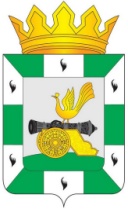 Статья 1Утвердить основные характеристики местного бюджета на 2022 год:1) общий объем доходов местного бюджета в сумме 1 080 468,4 тыс. рублей, в том числе объем безвозмездных поступлений в сумме 693 498,7 тыс. рублей, из которых объём получаемых межбюджетных трансфертов 693 498,7 тыс. руб.;2) общий объем расходов местного бюджета в сумме 1 110 997,5 тыс. рублей.3) дефицит местного бюджета в сумме 30 529,1 тыс. рублей, что составляет 7,9 процентов от утвержденного общего годового объема доходов местного бюджета без учета утвержденного объема безвозмездных поступлений.2. Утвердить общий объем межбюджетных трансфертов, предоставляемых бюджетам бюджетной системы Российской Федерации в 2022 году из местного бюджета, в сумме 41 841,6 тыс. рублей.3. Утвердить основные характеристики местного бюджета на плановый период 2023 и 2024 годов:1) общий объем доходов местного бюджета на 2023 год в сумме 1 097 374,6 тыс. рублей, в том числе объем безвозмездных поступлений в сумме 752 972,3 тыс. рублей, из которых объём получаемых межбюджетных трансфертов 752 972,3 тыс. руб. и на 2024 год в сумме 1 116 468,7 тыс. рублей, в том числе объем безвозмездных поступлений в сумме 756 527,8 тыс. рублей, из которых объём получаемых межбюджетных трансфертов 756 527,8 тыс. руб.;2) общий объем расходов местного бюджета на 2023 год в сумме 1 097 374,6 тыс. рублей, в том числе условно утвержденные расходы (без учета расходов местного бюджета, предусмотренных за счет межбюджетных трансфертов из других бюджетов бюджетной системы Российской Федерации, имеющих целевое назначение) в сумме 10 229,5 тыс. рублей и 2024 год в сумме 1 116 468,7 тыс. рублей, в том числе условно утвержденные расходы (без учета расходов местного бюджета, предусмотренных за счет межбюджетных трансфертов из других бюджетов бюджетной системы Российской Федерации, имеющих целевое назначение) в сумме 20 760,7 тыс. рублей;3) дефицит местного бюджета на 2023 год в сумме 0,0 тыс. рублей, что составляет 0,0 процентов от утвержденного общего годового объема доходов местного бюджета без учета утвержденного объема безвозмездных поступлений, и на 2024 год в сумме 0,0 тыс. рублей, что составляет 0,0 процентов от утвержденного общего годового объема доходов местного бюджета без учета утвержденного объема безвозмездных поступлений.4. Утвердить общий объем межбюджетных трансфертов, предоставляемых бюджетам бюджетной системы Российской Федерации из местного бюджета в 2023 году в сумме 37 446,0 тыс. рублей и в 2024 году в сумме 36 843,6 тыс. рублей.5. Утвердить общий объем межбюджетных трансфертов, предоставляемых из бюджетов сельских поселений Смоленского района в бюджет муниципального образования «Смоленский район» Смоленской области по решению вопросов местного значения на 2022 год в сумме 601,6 тыс. рублей, на 2023 год в сумме 0,0 тыс. рублей в соответствии с заключенными соглашениями о передаче части полномочий от сельских поселений, входящих в состав муниципального района.Статья 2Утвердить источники финансирования дефицита бюджета муниципального образования «Смоленский район» Смоленской области на 2022 год и плановый период 2023 и 2024 годов согласно приложению № 1 к настоящему решению.Статья 3Утвердить Программу муниципальных внутренних заимствований муниципального образования «Смоленский район» Смоленской области на 2022 год и плановый период 2023 и 2024 годов согласно приложениям № 2,3,4 к настоящему решению.Статья 4Утвердить нормативы распределения доходов между бюджетом муниципального района и бюджетами сельских поселений на 2022 год и плановый период 2023 и 2024 годов согласно приложению № 5 к настоящему решению.Статья 5Утвердить прогнозируемые доходы бюджета муниципального образования «Смоленский район» Смоленской области, за исключением безвозмездных поступлений на 2022 год и плановый период 2023 и 2024 годов согласно приложению № 6 к настоящему решению.Статья 6Утвердить прогнозируемые безвозмездные поступления в бюджет муниципального образования «Смоленский район» Смоленской области на 2022 год и плановый период 2023 и 2024 годов согласно приложению № 7 к настоящему решению.Статья 7Утвердить распределение бюджетных ассигнований из бюджета муниципального образования «Смоленский район» Смоленской области по разделам, подразделам, целевым статьям (муниципальным программам и непрограммным направлениям деятельности), группам (группам и подгруппам) видов расходов классификации расходов бюджетов на 2022 год и плановый период 2023 и 2024 годов согласно приложению № 8 к настоящему решению.Статья 8Утвердить ведомственную структуру расходов бюджета муниципального образования «Смоленский район» Смоленской области (распределение бюджетных ассигнований по главным распорядителям бюджетных средств, разделам, подразделам, целевым статьям (муниципальным программам и непрограммным направлениям деятельности), группам (группам и подгруппам) видов расходов классификации расходов бюджетов на 2022 год и плановый период 2023 и 2024 годов согласно приложению № 9 к настоящему решению.Статья 9Утвердить распределение бюджетных ассигнований по целевым статьям (муниципальным программам и непрограммным направлениям деятельности), группам (группам и подгруппам) видов расходов классификации расходов бюджетов на 2022 год и плановый период 2023 и 2024 годов согласно приложению № 10 к настоящему решению.Статья 10Утвердить общий объем бюджетных ассигнований, направляемых на исполнение публичных нормативных обязательств на 2022 год и плановый период 2023 и 2024 годов:2022 году в сумме 18 871,7 тыс. рублей, 2023 году в сумме 18 747,3 тыс. рублей, 2024 году в сумме 18 747,3 тыс. рублей.Статья 11Утвердить в составе расходов местного бюджета резервный фонд Администрации муниципального образования «Смоленский район» Смоленской области на 2022 год и плановый период 2023 и 2024 годов в размере:2022 год – 2 000,0 тыс. рублей, что составляет 0,2 процента от общего объема расходов местного бюджета.2023 год – 2 000,0 тыс. рублей, что составляет 0,2 процента от общего объема расходов местного бюджета.2024 год – 2 000,0 тыс. рублей, что составляет 0,2 процента от общего объема расходов местного бюджета.Статья 121. Утвердить объем дотаций на выравнивание бюджетной обеспеченности поселений, на 2022 год и плановый период 2023 и 2024 годов в сумме:2022 год в сумме  36 589,6 тыс. руб.2023 год в сумме  36 305,0 тыс. руб.2024 год в сумме  35 702,6 тыс. руб.2. Утвердить распределение дотаций на выравнивание уровня бюджетной обеспеченности поселений между бюджетами сельских поселений на 2022 год и плановый период 2023 и 2024 годов согласно приложениям № 11, 12, 13 к настоящему решению.3. Утвердить объем иных межбюджетных трансфертов на 2022 год и плановый период 2023 и 2024 годов согласно приложениям № 17, 18, 19 к настоящему решению в сумме:  2022 год в сумме 5 251,0 тыс. руб.  2023 год в сумме 1 141,0 тыс. руб. 2024 год в сумме 1 141,0 тыс. руб.4. Утвердить общий объем иных межбюджетных трансфертов, передаваемых из бюджета муниципального района  в бюджеты  сельских поселений на осуществление части полномочий по решению вопросов местного значения на 2022 год и плановый период 2023 и 2024 годов согласно приложениям № 20 к настоящему решению в сумме:            2022 год в сумме 1,0 тыс. руб.Статья 131. Утвердить объем бюджетных ассигнований на финансовое обеспечение реализации муниципальных программ на 2022 год и плановый период 2023 и 2024 годов утвердить в сумме:2022 год – 876 594,2 тыс. руб.2023 год – 905 656,8 тыс. руб. 2024 год – 911 174,8 тыс. руб.2. Утвердить распределение бюджетных ассигнований на реализацию муниципальных программ на 2022 год и плановый период 2023 и 2024 годов согласно приложению № 14 к настоящему решению.Статья 141. Установить верхний предел муниципального долга по долговым обязательствам муниципального образования «Смоленский район» Смоленской области на 2022год и плановый период 2023 и 2024 годов в сумме:на 1 января 2023 года в сумме 43 640,4 руб., в том числе верхний предел долга по муниципальным гарантиям в сумме 0,0 тыс. рублей;на 1 января 2024 года в сумме 43 640,4 тыс. руб., в том числе верхний предел долга по муниципальным гарантиям в сумме 0,0 тыс. рублей;на 1 января 2025 года в сумме 43 640,4 тыс. руб., в том числе верхний предел долга по муниципальным гарантиям в сумме 0,0 тыс. рублей.2. Утвердить объем расходов местного бюджета на обслуживание муниципального долга на 2022 год и плановый период 2023 и 2024 годов в размере:2022 год в сумме 1 600,5 тыс. рублей, что составляет 0,3% от объема расходов местного бюджета, за исключением объема расходов, которые осуществляются за счет субвенций, предоставляемых из бюджетов бюджетной системы Российской Федерации.2023 год в сумме 50,0 тыс. рублей, что составляет 0,01 % от объема расходов местного бюджета, за исключением объема расходов, которые осуществляются за счет субвенций, предоставляемых из бюджетов бюджетной системы Российской Федерации.2024 год в сумме 50,0 тыс. рублей, что составляет 0,01 % от объема расходов местного бюджета, за исключением объема расходов, которые осуществляются за счет субвенций, предоставляемых из бюджетов бюджетной системы Российской Федерации.Статья 151.Утвердить Программу муниципальных гарантий муниципального образования «Смоленский район» Смоленской области:1) на 2022 год согласно приложению 15 к настоящему решению;2) на плановый период 2023 и 2024 годов согласно приложению 16 к настоящему решению.2. Утвердить в составе Программы муниципальных гарантий муниципального образования «Смоленский район» Смоленской области: 1) на 2022 год общий объем бюджетных ассигнований, предусмотренных на исполнение муниципальных гарантий муниципального образования «Смоленский район» Смоленской области по возможным гарантийным случаям в 2022 году, в сумме 0,0 тыс. рублей;2) на плановый период 2023 и 2024 годов общий объем бюджетных ассигнований, предусмотренных на исполнение муниципальных гарантий муниципального образования «Смоленский район» Смоленской области по возможным гарантийным случаям, в 2023 году в сумме 0,0 тыс. рублей, в 2024 году в сумме 0,0 тыс. рублей.Статья 161. Утвердить цели предоставления субсидий(за исключением грантов в форме субсидий) лицам, указанным в статье 78 Бюджетного Кодекса Российской Федерации, объем бюджетных ассигнований на предоставление конкретной субсидии:1) в 2022 и  плановом периоде 2023 и 2024 годов к настоящему решению предоставляемой из бюджета муниципального образования «Смоленский район» Смоленской области согласно приложению № 21 2. Категории и (или) критерии отбора юридических лиц (за исключением государственных (муниципальных) учреждений), индивидуальных предпринимателей, физических лиц – производителей товаров, работ, услуг, имеющих право на получение субсидий, указанных в части 1 настоящей статьи, условия и порядок предоставления субсидий указанным лицам, порядок их возврата в случае нарушения условий, установленных при их предоставлении, случаи и порядок возврата в текущем финансовом году получателем субсидий остатков субсидий, предоставленных в целях финансового обеспечения затрат в связи с производством (реализацией) товаров, выполнением работ, оказанием услуг, не использованных в отчетном финансовом году (за исключением субсидий, предоставленных в пределах суммы, необходимой для оплаты денежных обязательств получателя субсидии, источником финансового обеспечения которых являются указанные субсидии), а также положение об обязательной проверке главным распорядителем (распорядителем) бюджетных средств, предоставляющим субсидию, и органом муниципального финансового контроля соблюдения условий, целей и порядка предоставления субсидий их получателями определяются нормативными правовыми актами Администрации муниципального образования «Смоленский район» Смоленской области3. Утвердить цели предоставления субсидий (за исключением грантов в форме субсидий) некоммерческим организациям, не являющимся государственными (муниципальными) учреждениями  предоставляемых из бюджета муниципального образования «Смоленский район» Смоленской области, объем бюджетных ассигнований на предоставление конкретной субсидии1) в 2022 году и плановом периоде 2023 и 2024 годов  к настоящему решению предоставляемой из бюджета муниципального образования «Смоленский район» Смоленской области согласно приложению № 22 4. Порядок определения и предоставления субсидий некоммерческим организациям, не являющимся государственными (муниципальными) учреждениями, устанавливается нормативно правовым актом Администрацией муниципального образования «Смоленский район» Смоленской области.Статья 171.Утвердить объем бюджетных ассигнований муниципального дорожного фонда на 2022 год и плановый период 2023 и 2024 годов в сумме:2022 год  75 173,3 тыс. рублей;2023 год  162 230,6 тыс. рублей;2024 год  162 479,4 тыс. рублей;2.Утвердить прогнозируемый объем доходов местного бюджета в части доходов, установленных решением Смоленской районной Думы от 23 декабря 2014 года № 89 «О создании муниципального дорожного фонда муниципального образования «Смоленский район» Смоленской области и утверждении положения о порядке формирования и использования  муниципального дорожного фонда муниципального образования «Смоленский район» Смоленской области» согласно приложению № 6 к настоящему решению в сумме:2022 год  11 973,5 тыс. рублей;2023год  12 230,6 тыс. рублей;2024 год  12 479,4 тыс. рублей;Статья 18Установить в соответствии с пунктом 8 статьи 217 Бюджетного кодекса Российской Федерации и решением Смоленской районной Думы от 29 июня 2021 года № 36 «Об утверждении положения о бюджетном процессе в муниципальном образовании «Смоленский район» Смоленской области», что дополнительными основаниями для внесения изменений в сводную бюджетную роспись в 2022 году без внесения изменений в решение Смоленской районной Думы «О бюджете  муниципального образования «Смоленский район» Смоленской области» в соответствии с решениями начальника финансового управления Администрации муниципального образования «Смоленский район»  Смоленской области являются:1) безвозмездные поступления от физических и юридических лиц, в том числе добровольные пожертвования, в соответствии с их целевым назначением;2) увеличение бюджетных ассигнований по отдельным разделам, подразделам, целевым статьям и видам расходов бюджета за счет экономии по использованию в текущем финансовом году бюджетных ассигнований на оказание муниципальных услуг; 3)  внесение изменений в муниципальную программу в части перераспределения бюджетных ассигнований по подпрограммам и мероприятиям, а также включения новых мероприятий в пределах общего объема бюджетных ассигнований, предусмотренных на реализацию данной муниципальной программы;4)внесение изменений в муниципальные программы в части перераспределения бюджетных ассигнований между ними в пределах суммарного общего объема бюджетных ассигнований, предусмотренных решением о бюджете на их реализацию5) перераспределение бюджетных ассигнований связанных с финансовым обеспечением проектов, обеспечивающих достижение целей и целевых показателей, выполнение задач, определенных Указом Президента Российской Федерации от 7 мая 2018 года №204 «О национальных целях и стратегических задачах развития Российской Федерации на период до 2024 года»6) перераспределение бюджетных ассигнований в рамках одного мероприятия муниципальной программы или непрограммного направления деятельности7) перераспределение бюджетных ассигнований по мероприятиям муниципальных программ главному распорядителю бюджетных средств 8) изменение бюджетной классификации Российской Федерации в части изменения классификации расходов бюджетов;9) в случае уплаты казенным учреждением пеней и штрафов;Статья 191. Установить, что бюджетные учреждения муниципального образования «Смоленский район» Смоленской области вправе использовать на обеспечение своей деятельности, полученные ими средства от оказания платных услуг, безвозмездные поступления от физических и юридических лиц, в том числе добровольные пожертвования, и средства от иной приносящей доход деятельности на основании разрешения главного распорядителя средств местного бюджета, в котором указываются источники образования и направления использования указанных средств и устанавливающие их нормативные правовые акты Российской Федерации и нормативные правовые акты муниципального образования «Смоленский район» Смоленской области, а также положения устава муниципального бюджетного учреждения.2. Муниципальные бюджетные учреждения с учетом части 1 настоящей статьи осуществляют операции с указанными средствами на лицевых счетах, открытых им в Финансовом управлении Администрации муниципального образования «Смоленский район» Смоленской области, в установленном им порядке в соответствии со сметой доходов и расходов по приносящей доход деятельности, подлежащей представлению в Финансовое управление Администрации муниципального образования «Смоленский район» Смоленской области.Статья 20  1. Установить, что в 2022 году Управление Федерального казначейства по Смоленской области осуществляет казначейское сопровождение средств в валюте Российской Федерации, предоставляемых из бюджета муниципального образования «Смоленский район» Смоленской области, указанных в части 2 настоящей статьи (далее – целевые средства).  2. Установить, что в соответствии со статьей 24226 Бюджетного кодекса Российской Федерации казначейскому сопровождению подлежат следующие целевые средства:1) авансы и расчеты по государственным контрактам о поставке товаров, выполнении работ, оказании услуг, заключаемым на сумму не менее 50 миллионов рублей;
2) авансы и расчеты по контрактам (договорам) о поставке товаров, выполнении работ, оказании услуг, источником финансового обеспечения исполнения обязательств по которым являются средства, предоставленные в рамках исполнения муниципальных контрактов, договоров (соглашений), указанных в подпунктах 1 и 2 пункта 1 статьи 24223 Бюджетного кодекса Российской Федерации, заключаемым на сумму не менее 50 миллионов рублей бюджетными учреждениями, лицевые счета которым открыты в финансовом управлении Администрации муниципального образования «Смоленский район» Смоленской области, за счет средств, поступающих указанным учреждениям в соответствии с законодательством Российской Федерации.Статья 21Настоящее решение опубликовать в газете «Сельская правда».Статья 22Настоящее решение вступает в силу со дня его официального опубликования.Глава муниципального образования«Смоленский район» Смоленской области 			 О.Н. ПавлюченковаПредседательСмоленской районной Думы 						  С.Е. ЭсальнекПриложение № 1к решению Смоленской районной Думы от 23 декабря 2022 года № 88 «О  внесении изменений и дополнений в решение Смоленской районной Думы от 23 декабря 2021 года №107 «О бюджете муниципального образования «Смоленский район» Смоленской области на 2022 год и плановый период 2023 и 2024 годов»Источники финансирования дефицита бюджета муниципального образования «Смоленский район» Смоленской области на 2022 год и плановый период 2023 и 2024 годовтыс. руб.Приложение № 2к решению Смоленской районной Думы от 23 декабря 2022 года № 88 «О  внесении изменений и дополнений в решение Смоленской районной Думы от 23 декабря 2021 года №107 «О бюджете муниципального образования «Смоленский район» Смоленской области на 2022 год и плановый период 2023 и 2024 годов»Программа муниципальных внутренних заимствований муниципального образования «Смоленский район» Смоленской области на  2022 год тыс. руб.Приложение № 3к решению Смоленской районной Думы от 23 декабря 2022 года № 88 «О  внесении изменений и дополнений в решение Смоленской районной Думы от 23 декабря 2021 года №107 «О бюджете муниципального образования «Смоленский район» Смоленской области на 2022 год и плановый период 2023 и 2024 годов»Программа муниципальных внутренних заимствований муниципального образования «Смоленский район» Смоленской области на 2023 годтыс. руб.Приложение № 4к решению Смоленской районной Думы от 23 декабря 2022 года № 88 «О  внесении изменений и дополнений в решение Смоленской районной Думы от 23 декабря 2021 года №107 «О бюджете муниципального образования «Смоленский район» Смоленской области на 2022 год и плановый период 2023 и 2024 годов»Программа муниципальных внутренних заимствований муниципального образования «Смоленский район» Смоленской области на 2024 годтыс. руб.Приложение № 5к решению Смоленской районной Думы от 23 декабря 2022 года № 88 «О  внесении изменений и дополнений в решение Смоленской районной Думы от 23 декабря 2021 года №107 «О бюджете муниципального образования «Смоленский район» Смоленской области на 2022 год и плановый период 2023 и 2024 годов»Нормативы распределения доходов между бюджетами муниципального района и бюджетами муниципальных образований сельских поселений Смоленского района Смоленской области на 2022 год и плановый период 2023 и 2024 годов(процентов)Примечание. Неуказанные выше неналоговые доходы распределяются в бюджеты соответствующих уровней по нормативу 100%Приложение № 6к решению Смоленской районной Думы от 23 декабря 2022 года № 88 «О  внесении изменений и дополнений в решение Смоленской районной Думы от 23 декабря 2021 года №107 «О бюджете муниципального образования «Смоленский район» Смоленской области на 2022 год и плановый период 2023 и 2024 годов»Прогнозируемые доходы бюджета муниципального образования «Смоленский район» Смоленской области, за исключением безвозмездных поступлений, на 2022 год и плановый период 2023 и 2024 годов»тыс. руб.Приложение № 7к решению Смоленской районной Думы от 23 декабря 2022 года № 88 «О  внесении изменений и дополнений в решение Смоленской районной Думы от 23 декабря 2021 года №107 «О бюджете муниципального образования «Смоленский район» Смоленской области на 2022 год и плановый период 2023 и 2024 годов»Прогнозируемые безвозмездные поступления в бюджет муниципального образования «Смоленский район» Смоленской области, за исключением безвозмездных поступлений, на 2022 год и плановый период 2023 и 2024 годов»тыс. руб.Приложение № 8к решению Смоленской районной Думы от 23 декабря 2022 года № 88 «О внесении изменений и дополнений в решение Смоленской районной Думы от 23 декабря 2021 года №107 «О бюджете муниципального образования «Смоленский район» Смоленской области на 2022 год и плановый период 2023 и 2024 годов»Распределение бюджетных ассигнований из бюджета муниципального образования «Смоленский район» Смоленской области по разделам, подразделам, целевым статьям (муниципальным программам и непрограммным направлениям деятельности), группам (группам и подгруппам) видов расходов классификации расходов бюджетов на 2022 год и плановый период 2023 и 2024 годовтыс. руб.Приложение № 9к решению Смоленской районной Думы от 23 декабря 2022 года № 88 «О внесении изменений и дополнений в решение Смоленской районной Думы от 23 декабря 2021 года №107 «О бюджете муниципального образования «Смоленский район» Смоленской области на 2022 год и плановый период 2023 и 2024 годов»Ведомственная структура расходов бюджета муниципального образования «Смоленский район» Смоленской области (распределение бюджетных ассигнований по главным распорядителям бюджетных средств, разделам, подразделам, целевым статьям (муниципальным программам и непрограммным направлениям деятельности), группам (группам и подгруппам) видов расходов классификации расходов бюджетов на 2022 год и плановый период 2023 и 2024 годовтыс. руб.Приложение № 10к решению Смоленской районной Думы от 23 декабря 2022 года № 88 «О внесении изменений и дополнений в решение Смоленской районной Думы от 23 декабря 2021 года №107 «О бюджете муниципального образования «Смоленский район» Смоленской области на 2022 год и плановый период 2023 и 2024 годов»Распределение бюджетных ассигнований по целевым статьям (муниципальным программам и непрограммным направлениям деятельности), группам (группам и подгруппам) видов расходов классификации расходов бюджетов на 2022 год и плановый период 2023 и 2024 годовтыс. руб.Приложение № 11к решению Смоленской районной Думы от 23 декабря 2022 года № 88 «О  внесении изменений и дополнений в решение Смоленской районной Думы от 23 декабря 2021 года №107 «О бюджете муниципального образования «Смоленский район» Смоленской области на 2022 год и плановый период 2023 и 2024 годов»Распределение дотаций  на выравнивание бюджетной обеспеченности поселений между бюджетами сельских поселений на 2022 год тыс. руб.Приложение № 12к решению Смоленской районной Думы от 23 декабря 2022 года № 88 «О  внесении изменений и дополнений в решение Смоленской районной Думы от 23 декабря 2021 года №107 «О бюджете муниципального образования «Смоленский район» Смоленской области на 2022 год и плановый период 2023 и 2024 годов»Распределение дотаций  на выравнивание бюджетной обеспеченности поселений между бюджетами сельских поселений на 2023 год тыс. руб.Приложение № 13к решению Смоленской районной Думы от 23 декабря 2022 года № 88 «О  внесении изменений и дополнений в решение Смоленской районной Думы от 23 декабря 2021 года №107 «О бюджете муниципального образования «Смоленский район» Смоленской области на 2022 год и плановый период 2023 и 2024 годов»Распределение дотаций  на выравнивание бюджетной обеспеченности поселений между бюджетами сельских поселений на 2024 год тыс. руб.Приложение № 14к решению Смоленской районной Думы от 23 декабря 2022 года № 88 «О  внесении изменений и дополнений в решение Смоленской районной Думы от 23 декабря 2021 года №107 «О бюджете муниципального образования «Смоленский район» Смоленской области на 2022 год и плановый период 2023 и 2024 годов»Распределение бюджетных ассигнований на реализацию  муниципальных программ на 2022 год и плановый период 2023 и 2024 годовтыс. руб.Приложение № 15к решению Смоленской районной Думы от 23 декабря 2022 года № 88 «О  внесении изменений и дополнений в решение Смоленской районной Думы от 23 декабря 2021 года №107 «О бюджете муниципального образования «Смоленский район» Смоленской области на 2022 год и плановый период 2023 и 2024 годов»Программа муниципальных гарантий муниципального образования «Смоленский район» Смоленской области на 2022 годПеречень подлежащих предоставлению муниципальных гарантий муниципального образования «Смоленский район»  Смоленской области в 2022 году2. Общий объем бюджетных ассигнований, предусмотренных на исполнение муниципальных гарантий муниципального образования «Смоленский район» Смоленской области по возможным гарантийным случаям в 2022 году, - 0,0 тыс. рублей, из них:1) за счет источников финансирования дефицита бюджета муниципального образования «Смоленский район» Смоленской области – 0,0 тыс. рублей;2) за счет расходов бюджета муниципального образования «Смоленский район» Смоленской области – 0,0 тыс. рублей.Приложение № 16к решению Смоленской районной Думы от 23 декабря 2022 года № 88 «О  внесении изменений и дополнений в решение Смоленской районной Думы от 23 декабря 2021 года №107 «О бюджете муниципального образования «Смоленский район» Смоленской области на 2022 год и плановый период 2023 и 2024 годов»Программа муниципальных гарантий муниципального образования «Смоленский район»  Смоленской области на плановый период 2023 и 2024 годовПеречень подлежащих предоставлению муниципальных гарантий муниципального образования «Смоленский район Смоленской области в 2023 и 2024 годах2. Общий объем бюджетных ассигнований, предусмотренных на исполнение муниципальных гарантий муниципального образования «Смоленский район» Смоленской области по возможным гарантийным случаям в 2023 году, - 0,0 тыс. рублей, из них:1) за счет источников финансирования дефицита бюджета муниципального образования «Смоленский район» Смоленской области – 0,0 тыс. рублей;2) за счет расходов бюджета муниципального образования «Смоленский район» Смоленской области – 0,0 тыс. рублей.Общий объем бюджетных ассигнований, предусмотренных на исполнение муниципальных гарантий муниципального образования «Смоленский район» Смоленской области по возможным гарантийным случаям в 2024 году, - 0,0 тыс. рублей, из них:1) за счет источников финансирования дефицита бюджета муниципального образования «Смоленский район» Смоленской области – 0,0 тыс. рублей;2) за счет расходов бюджета муниципального образования «Смоленский район» Смоленской области – 0,0 тыс. рублей.Приложение № 17к решению Смоленской районной Думы от 23 декабря 2022 года № 88 «О  внесении изменений и дополнений в решение Смоленской районной Думы от 23 декабря 2021 года №107 «О бюджете муниципального образования «Смоленский район» Смоленской области на 2022 год и плановый период 2023 и 2024 годов»Иные межбюджетные трансферты бюджетам сельских поселений на 2022год тыс. руб.Приложение № 18к решению Смоленской районной Думы от 23 декабря 2022 года № 88 «О  внесении изменений и дополнений в решение Смоленской районной Думы от 23 декабря 2021 года №107 «О бюджете муниципального образования «Смоленский район» Смоленской области на 2022 год и плановый период 2023 и 2024 годов»Иные межбюджетные трансферты бюджетам сельских поселений на 2023год тыс. руб.Приложение № 19к решению Смоленской районной Думы от 23 декабря 2022 года № 88 «О  внесении изменений и дополнений в решение Смоленской районной Думы от 23 декабря 2021 года №107 «О бюджете муниципального образования «Смоленский район» Смоленской области на 2022 год и плановый период 2023 и 2024 годов»Иные межбюджетные трансферты бюджетам сельских поселений на 2024год тыс. руб.Приложение № 20к решению Смоленской районной Думы от 23 декабря 2022 года № 88 «О  внесении изменений и дополнений в решение Смоленской районной Думы от 23 декабря 2021 года №107 «О бюджете муниципального образования «Смоленский район» Смоленской области на 2022 год и плановый период 2023 и 2024 годов»Иные межбюджетные трансферты бюджетам сельских поселений на 2022год тыс. руб.Приложение № 21к решению Смоленской районной Думы от 23 декабря 2022 года № 88 «О  внесении изменений и дополнений в решение Смоленской районной Думы от 23 декабря 2021 года №107 «О бюджете муниципального образования «Смоленский район» Смоленской области на 2022 год и плановый период 2023 и 2024 годов»Цели предоставления субсидий лицам, указанным в статье 78 Бюджетного Кодекса Российской Федерации, объем бюджетных ассигнований на предоставление конкретной субсидии, предоставляемой из бюджета муниципального образования «Смоленский район» Смоленской области на 2022 год и плановый период 2023 и 2024 годовтыс. руб.Приложение № 22к решению Смоленской районной Думы от 23 декабря 2022 года № 88 «О  внесении изменений и дополнений в решение Смоленской районной Думы от 23 декабря 2021 года №107 «О бюджете муниципального образования «Смоленский район» Смоленской области на 2022 год и плановый период 2023 и 2024 годов»Цели предоставления иных субсидий некоммерческим организациям (за исключением государственных, муниципальных учреждений), предоставляемых из бюджета муниципального образования «Смоленский район» Смоленской области на 2022 год и плановый период 2023 и 2024 годовтыс. руб.МУНИЦИПАЛЬНОЕ ОБРАЗОВАНИЕ «СМОЛЕНСКИЙ РАЙОН» СМОЛЕНСКОЙ ОБЛАСТИСМОЛЕНСКАЯ РАЙОННАЯ ДУМАР Е Ш Е Н И Еот 23 декабря 2022 года             № 88О внесении изменений и дополнений в решение Смоленской районной Думы от 23 декабря 2021 года № 107 «О бюджете муниципального образования «Смоленский район» Смоленской области  на 2022 год и плановый период 2023 и 2024 годов»Наименование кода группы, подгруппы, статьи, вида источника финансирования дефицитов бюджетов, кода классификации операций сектора государственного управления, относящихся к источникам финансирования дефицитов бюджетовКодУтверждено на 2022 годУтверждено на 2023 годУтверждено на 2024годИСТОЧНИКИ ВНУТРЕННЕГО ФИНАНСИРОВАНИЯ ДЕФИЦИТОВ БЮДЖЕТОВ01 00 00 00 00 0000 00030 529,10,00,0 Кредиты кредитных организаций в валюте Российской Федерации01 02 00 00 00 0000 000-30 000,00,00,0Привлечение кредитов от кредитных организаций в валюте Российской Федерации01 02 00 00 00 0000 7000,00,00,0Привлечение муниципальными районами кредитов от кредитных организаций в валюте Российской Федерации01 02 00 00 05 0000 7100,00,00,0Погашение кредитов, предоставленных кредитными организациями в валюте Российской Федерации01 02 00 00 00 0000 800-30 000,00,00,0Погашение муниципальными районами кредитов от кредитных организаций в валюте Российской Федерации01 02 00 00 05 0000 810-30 000,00,00,0Бюджетные кредиты из других бюджетов бюджетной системы Российской Федерации01 03 00 00 00 0000 00030 000,00,00,0Бюджетные кредиты из других бюджетов бюджетной системы Российской Федерации в валюте Российской Федерации01 03 01 00 00 0000 00030 000,00,00,0Привлечение бюджетных кредитов из других бюджетов бюджетной системы Российской Федерации в валюте Российской Федерации01 03 01 00 00 0000 70030 000,00,00,0Привлечение кредитов из других бюджетов бюджетной системы Российской Федерации бюджетами муниципальных районов в валюте Российской Федерации01 03 01 00 05 2900 71030 000,00,00,0Погашение бюджетных кредитов, полученных из других бюджетов бюджетной системы Российской Федерации в валюте Российской Федерации01 03 01 00 00 0000 8000,00,00,0Погашение бюджетами муниципальных районов кредитов из других бюджетов бюджетной системы Российской Федерации в валюте Российской Федерации01 03 01 00 05 2900 8100,00,00,0Изменение остатков средств на счетах по учету средств бюджетов01 05 00 00 00 0000 00030 529,10,00,0Увеличение остатков средств бюджетов01 05 00 00 00 0000 500- 1 110 468,4- 1 097 374,6- 1 116 468,7Увеличение прочих остатков средств бюджетов01 05 02 00 00 0000 500- 1 110 468,4- 1 097 374,6- 1 116 468,7Увеличение прочих остатков денежных средств бюджетов01 05 02 01 00 0000 510- 1 110 468,4- 1 097 374,6- 1 116 468,7Увеличение прочих остатков денежных средств бюджетов муниципальных районов01 05 02 01 05 0000 510- 1 110 468,4- 1 097 374,6- 1 116 468,7Уменьшение остатков средств бюджетов01 05 00 00 00 0000 6001 140 997,51 097 374,6 1 116 468,7Уменьшение прочих остатков средств бюджетов01 05 02 00 00 0000 6001 140 997,51 097 374,6 1 116 468,7Уменьшение прочих остатков денежных средств бюджетов01 05 02 01 00 0000 6101 140 997,51 097 374,61 116 468,7Уменьшение прочих остатков денежных средств бюджетов муниципальных районов01 05 02 01 05 0000 6101 140 997,51 097 374,61 116 468,7	№п/пВид заимствованияОбъемпривлеченияв 2022годуПредельные сроки погашенияОбъем средств  направляемых на погашение основного долга в 2022 году123451.Получение кредитов от кредитных организаций муниципальным районом в валюте Российской Федерации0,00,02.Получение бюджетных кредитов от других бюджетов бюджетной системы муниципальным районом в валюте Российской Федерации30 000,000,03. Погашение кредитов от кредитных организаций в валюте Российской Федерации0,02022 год30 000,04.Погашение кредитов от других бюджетов бюджетной системы Российской Федерации бюджетами муниципальных районов в валюте Российской Федерации0,00,0ИтогоИтого30 000,030 000,0	№п/пВид заимствованияОбъемпривлеченияв 2023годуПредельные сроки погашенияОбъем средств направляемых на погашение основного долга в 2023 году123451.Получение кредитов от кредитных организаций муниципальным районом в валюте Российской Федерации0,0-0,02.Получение бюджетных кредитов от других бюджетов бюджетной системы муниципальным районом в валюте Российской Федерации0,0         -0,03. Погашение кредитов от кредитных организаций в валюте Российской Федерации0,0-0,04.Погашение кредитов от других бюджетов бюджетной системы Российской Федерации бюджетами муниципальных районов в валюте Российской Федерации0,0          -0,0ИтогоИтого0,00,0	№п/пВид заимствованияОбъемпривлеченияв 2024годуПредельные сроки погашенияОбъем средств направляемых на погашение основного долга в 2024 году123451.Получение кредитов от кредитных организаций муниципальным районом в валюте Российской Федерации 0,0-0,02.Получение бюджетных кредитов от других бюджетов бюджетной системы муниципальным районом в валюте Российской Федерации0,0-0,03. Погашение кредитов от кредитных организаций в валюте Российской Федерации0,0-0,04.Погашение кредитов от других бюджетов бюджетной системы Российской Федерации бюджетами муниципальных районов в валюте Российской Федерации0,0-0,0ИтогоИтого0,00,0КодНаименование доходаБюджеты муниципальных районов Смоленской областиБюджеты муниципальных образований сельских поселений1 09 04053 10 0000 110Земельный налог (по обязательствам, возникшим до 1 января 2006г.), мобилизуемый на территориях поселений1001 09 06010 02 0000 110Налог с продаж601 09 07033 05 0000 110Целевые сборы с граждан и предприятий, учреждений, организаций на содержание милиции, на благоустройство территорий, на нужды образования и другие цели, мобилизуемые на территориях муниципальных районов1001 09 07053 05 0000 110Прочие местные налоги и сборы, мобилизуемые на территориях муниципальных районов1001 11 05035 05 0000 120Доходы от сдачи в аренду имущества, находящегося в оперативном управлении органов управления муниципальных районов и созданных ими учреждений1001 11 05035 10 0000 120Доходы от сдачи в аренду имущества, находящегося в оперативном управлении органов управления поселений и созданных ими учреждений1001 12 01000 01 0000 120Плата за негативное воздействие на окружающую среду751 13 02995 05 0000 130Прочие доходы от компенсации затрат бюджетов муниципальных районов1001 13 02995 10 0000 130Прочие доходы от компенсации затрат бюджетов сельских поселений1001 17 01050 05 0000 180Невыясненные поступления, зачисляемые в бюджеты муниципальных районов1001 17 01050 10 0000 180Невыясненные поступления, зачисляемые в бюджеты сельских поселений1001 17 02020 05 0000 180Возмещение потерь сельскохозяйственного производства, связанных с изъятием сельскохозяйственных угодий, расположенных на межселенных территориях (по обязательствам, возникшим до 1 января 2008 года)1001 17 02020 10 0000 180Возмещение потерь сельскохозяйственного производства, связанных с изъятием сельскохозяйственных угодий, расположенных на территориях сельских поселений (по обязательствам, возникшим до 01 января 2008 года)1001 17 05050 05 0000 180Прочие неналоговые доходы бюджетов муниципальных районов1001 17 05050 10 0000 180Прочие неналоговые доходы бюджетов сельских поселений100НаименованиеКод доходаКод доходаКод доходаСумма на 2022 годСумма на 2023 годСумма на 2024 годНАЛОГОВЫЕ И НЕНАЛОГОВЫЕ ДОХОДЫ1 00 00000 000000000386 969,7344 402,2359 940,9НАЛОГИ НА ПРИБЫЛЬ, ДОХОДЫ1 01 00000 000000000272 811,7274 974,9287 988,8Налог на доходы физических лиц1 01 02000 010000110272 811,7274 974,9287 988,8НАЛОГИ НА ТОВАРЫ (РАБОТЫ, УСЛУГИ), РЕАЛИЗУЕМЫЕ НА ТЕРРИТОРИИ РОССИЙСКОЙ ФЕДЕРАЦИИ1 03 00000 00000000011 973,512 230,612 479,4Акцизы по подакцизным товарам (продукции), производимым на территории Российской Федерации1 03 02000 01000011011 973,512 230,612 479,4НАЛОГИ НА СОВОКУПНЫЙ ДОХОД1 05 00000 00000000035 508,227 767,229 071,8Налог, взимаемый в связи с применением упрощенной системы налогообложения1 05 01000 00000011024 644,118 808,719 515,0Единый налог на вмененный доход для отдельных видов деятельности1 05 02000 02000011025,40,00,0Единый сельскохозяйственный налог1 05 03000 0100001107 570,44 541,24 962,8Налог, взимаемый в связи с применением патентной системы налогообложения1 05 04000 0200001103 268,34 417,34 594,0НАЛОГИ, СБОРЫ И РЕГУЛЯРНЫЕ ПЛАТЕЖИ ЗА ПОЛЬЗОВАНИЕ ПРИРОДНЫМИ РЕСУРСАМИ1 07 00000 0000000005 107,04 730,04 966,5Налог на добычу полезных ископаемых1 07 01000 0100001105 107,04 730,04 966,5ГОСУДАРСТВЕННАЯ ПОШЛИНА1 08 00000 000000000305,112,813,3Государственная пошлина за государственную регистрацию, а также за совершение прочих юридически значимых действий1 08 07000 0100001100,012,813,3Государственная пошлина по делам, рассматриваемым в судах общей юрисдикции, мировыми судьями1 08 03000 010000110305,10,00,0ЗАДОЛЖЕННОСТЬ И ПЕРЕРАСЧЕТЫ ПО ОТМЕНЕННЫМ НАЛОГАМ, СБОРАМ И ИНЫМ ОБЯЗАТЕЛЬНЫМ ПЛАТЕЖАМ1 09 00000 0000000000,00,00,0Прочие налоги и сборы (по отмененным местным налогам и сборам)1 09 07000 0000001100,00,00,0ДОХОДЫ ОТ ИСПОЛЬЗОВАНИЯ ИМУЩЕСТВА, НАХОДЯЩЕГОСЯ В ГОСУДАРСТВЕННОЙ И МУНИЦИПАЛЬНОЙ СОБСТВЕННОСТИ1 11 00000 00000000015 338,911 229,211 678,3Доходы в виде прибыли, приходящейся на доли в уставных (складочных) капиталах хозяйственных товариществ и обществ, или дивидендов по акциям, принадлежащим Российской Федерации, субъектам Российской Федерации или муниципальным образованиям1 11 01000 0000001201 232,1683,6710,9Доходы, получаемые в виде арендной либо иной платы за передачу в возмездное пользование государственного и муниципального имущества (за исключением имущества бюджетных и автономных учреждений, а также имущества государственных и муниципальных унитарных предприятий, в том числе казенных)1 11 05000 00000012014 101,810 545,610 967,4Прочие доходы от использования имущества и прав, находящихся в государственной и муниципальной собственности (за исключением имущества бюджетных и автономных учреждений, а также имущества государственных и муниципальных унитарных предприятий, в том числе казенных)1 11 09000 0000001205,00,00,0ПЛАТЕЖИ ПРИ ПОЛЬЗОВАНИИ ПРИРОДНЫМИ РЕСУРСАМИ1 12 00000 0000000004 986,65 714,05 942,6Плата за негативное воздействие на окружающую среду1 12 01000 0100001204986,65 714,05 942,6ДОХОДЫ ОТ ОКАЗАНИЯ ПЛАТНЫХ УСЛУГ И КОМПЕНСАЦИИ ЗАТРАТ ГОСУДАРСТВА1 13 00000 0000000001 272,70,00,0Доходы от компенсации затрат государства1 13 02000 0000001301 272,70,00,0ДОХОДЫ ОТ ПРОДАЖИ МАТЕРИАЛЬНЫХ И НЕМАТЕРИАЛЬНЫХ АКТИВОВ1 14 00000 00000000035 282,86 232,96 232,9Доходы от реализации имущества, находящегося в государственной и муниципальной собственности (за исключением движимого имущества бюджетных и автономных учреждений, а также имущества государственных и муниципальных унитарных предприятий, в том числе казенных)1 14 02000 0000000000,00,00,0Доходы от продажи земельных участков, находящихся в государственной и муниципальной собственности1 14 06000 00000043035 282,86 232,96 232,9ШТРАФЫ, САНКЦИИ, ВОЗМЕЩЕНИЕ УЩЕРБА1 16 00000 0000000004 383,11 510,61 567,3Административные штрафы, установленные Кодексом Российской Федерации об административных правонарушениях1 16 01000 010000140507,3964,61002,7Иные штрафы, неустойки, пени, уплаченные в соответствии с законом или договором в случае неисполнения или ненадлежащего исполнения обязательств перед государственным (муниципальным) органом, казенным учреждением, Центральным банком Российской Федерации, государственной корпорацией1 16 07090 000000140590,872,075,0Платежи в целях возмещения причиненного ущерба (убытков)1 16 10000 0000001402 343,958,057,0Платежи, уплачиваемые в целях возмещения вреда1 16 11000 010000140941,1416,0432,6ПРОЧИЕ НЕНАЛОГОВЫЕ ДОХОДЫ1 17 00000 0000000000,00,00,0Невыясненные поступления1 17 01000 0000001800,00,00,0Прочие неналоговые доходы1 17 05000 0000001800,00,00,0НаименованиеКод доходаКод доходаКод доходаСумма на 2022 годСумма на 2023 годСумма на 2024 годБЕЗВОЗМЕЗДНЫЕ ПОСТУПЛЕНИЯ2 00 00000 000000000693 498,7752 972,3756 527,8БЕЗВОЗМЕЗДНЫЕ ПОСТУПЛЕНИЯ ОТ ДРУГИХ БЮДЖЕТОВ БЮДЖЕТНОЙ СИСТЕМЫ РОССИЙСКОЙ ФЕДЕРАЦИИ2 02 00000 000000000693 498,7752 972,3756 527,8Дотации бюджетам бюджетной системы Российской Федерации2 02 10000 00000015083 409,157 864,049 570,0Дотации на выравнивание бюджетной обеспеченности2 02 15001 00000015082 888,057 864,049 570,0Прочие дотации бюджетам муниципальных районов2 02 1999 000000150521,10,00,0Субсидии бюджетам бюджетной системы Российской Федерации2 02 20000 00000015095 277,5190 453,0179 724,1Субсидии бюджетам на создание в общеобразовательных организациях, расположенных в сельской местности и малых городах, условий для занятий физической культурой и спортом2 02 25097 0000001500,00,01 600,9Субсидии бюджетам на создание и обеспечение функционирования центров образования естественно-научной и технологической направленностей в общеобразовательных организациях, расположенных в сельской местности и малых городах2 02 25169 0000001505 343,35 968,01 388,4Субсидии бюджетам на организацию бесплатного горячего питания обучающихся, получающих начальное общее образование в государственных и муниципальных образовательных организациях2 02 25304 00000015021 381,323 344,524 859,3Субсидии бюджетам на создание новых мест в образовательных организациях различных типов для реализации дополнительных общеразвивающих программ всех направленностей2 02 25491 05 00001502 450,10,00,0Субсидии бюджетам на обеспечение развития и укрепления материально-технической базы домов культуры в населенных пунктах с числом жителей до 50 тысяч человек2 02 25467 000000150319,60,00,0Субсидии бюджетам на реализацию мероприятий по обеспечению жильем молодых семей2 02 25497 000000150670,3680,7705,7Субсидии бюджетам на развитие сети учреждений культурно-досугового типа2 02 25513 00 00001500,09 500,00,0Субсидии бюджетам на поддержку отрасли культуры2 02 25519 0000001509 873,5166,5166,5Субсидии бюджетам на обеспечение комплексного развития сельских территорий2 02 25576 0000001500,00,00,0Субсидии бюджетам за счет средств резервного фонда Президента Российской Федерации2 02 29000 00000015055 239,4150 793,3151 003,3Прочие субсидии2 02 29999 00000015055 239,4150 793,3151 003,3Субвенции бюджетам бюджетной системы Российской Федерации2 02 30000 000000150514 210,4504 655,3527 233,7Субвенции местным бюджетам на выполнение передаваемых полномочий субъектов Российской Федерации2 02 30024 000000150490 256,6480 338,8503 170,3Субвенции бюджетам на осуществление полномочий по составлению (изменению) списков кандидатов в присяжные заседатели федеральных судов общей юрисдикции в Российской Федерации2 02 35120 00000015050,82,72,4Субвенции бюджетам на государственную регистрацию актов гражданского состояния2 02 35930 0000001501 592,01 502,71 502,7Субвенции бюджетам муниципальных образований на ежемесячное денежное вознаграждение за классное руководство педагогическим работникам государственных и муниципальных общеобразовательных организаций2 02 35303 00000015022 311,122 811,122 558,3Иные межбюджетные трансферты2 02 40000 000000150601,60,00,0Межбюджетные трансферты, передаваемые бюджетам муниципальных образований на осуществление части полномочий по решению вопросов местного значения в соответствии с заключенными соглашениями2 02 40014 000000150601,60,00,0Прочие межбюджетные трансферты, передаваемые бюджетам2 02 49999 0000001500,00,00,0ДОХОДЫ БЮДЖЕТОВ БЮДЖЕТНОЙ СИСТЕМЫ РОССИЙСКОЙ ФЕДЕРАЦИИ ОТ ВОЗВРАТА ОСТАТКОВ СУБСИДИЙ, СУБВЕНЦИЙ И ИНЫХ МЕЖБЮДЖЕТНЫХ ТРАНСФЕРТОВ, ИМЕЮЩИХ ЦЕЛЕВОЕ НАЗНАЧЕНИЕ, ПРОШЛЫХ ЛЕТ2 18 00000 0000000000,00,00,0Доходы бюджетов муниципальных районов от возврата организациями остатков субсидий прошлых лет2 18 05000 0500001500,00,00,0ВОЗВРАТ ОСТАТКОВ СУБСИДИЙ, СУБВЕНЦИЙ И ИНЫХ МЕЖБЮДЖЕТНЫХ ТРАНСФЕРТОВ, ИМЕЮЩИХ ЦЕЛЕВОЕ НАЗНАЧЕНИЕ, ПРОШЛЫХ ЛЕТ2 19 00000 0000000000,00,00,0Возврат прочих остатков субсидий, субвенций и иных межбюджетных трансфертов, имеющих целевое назначение, прошлых лет из бюджетов муниципальных районов2 19 60010 0500001500,00,00,0Документ, учреждениеРаз-делЦелевая статьяВид рас-ходовСумма на 2022 годСумма на 2023 годСумма на 2024 год  ОБЩЕГОСУДАРСТВЕННЫЕ ВОПРОСЫ01000000000000000115 942,5117 466,6120 060,5    Функционирование высшего должностного лица субъекта Российской Федерации и муниципального образования010200000000000002 767,52 189,92 277,5      Непрограммные направления деятельности муниципальных органов010299000000000002 767,52 189,92 277,5          Глава муниципального образования010299002000000002 767,52 189,92 277,5            Расходы на обеспечение деятельности органов местного самоуправления010299002001400002 767,52 189,92 277,5              Расходы на выплаты персоналу в целях обеспечения выполнения функций государственными (муниципальными) органами, казенными учреждениями, органами управления государственными внебюджетными фондами010299002001401002 767,52 189,92 277,5                Расходы на выплаты персоналу государственных (муниципальных) органов010299002001401202 767,52 189,92 277,5    Функционирование законодательных (представительных) органов государственной власти и представительных органов муниципальных образований010300000000000002 317,22 362,02 420,5      Непрограммные направления деятельности муниципальных органов010399000000000002 317,22 362,02 420,5          Обеспечение деятельности законодательных органов местного самоуправления Смоленского района Смоленской области010399003000000002 317,22 362,02 420,5            Расходы на обеспечение деятельности органов местного самоуправления010399003001400002 317,22 362,02 420,5              Расходы на выплаты персоналу в целях обеспечения выполнения функций государственными (муниципальными) органами, казенными учреждениями, органами управления государственными внебюджетными фондами010399003001401001 417,21 462,01 520,5                Расходы на выплаты персоналу государственных (муниципальных) органов010399003001401201 417,21 462,01 520,5              Закупка товаров, работ и услуг для обеспечения государственных (муниципальных) нужд01039900300140200875,0900,0900,0                Иные закупки товаров, работ и услуг для обеспечения государственных (муниципальных) нужд01039900300140240875,0900,0900,0              Иные бюджетные ассигнования0103990030014080025,00,00,0                Исполнение судебных актов0103990030014083025,00,00,0    Функционирование Правительства Российской Федерации, высших исполнительных органов государственной власти субъектов Российской Федерации, местных администраций0104000000000000047 204,949 991,051 773,3      Осуществление государственных полномочий в муниципальном образовании "Смоленский район" Смоленской области010478000000000001 268,21 316,91 367,4          Комплекс процессных мероприятий на осуществление государственных полномочий в муниципальном образовании "Смоленский район" Смоленской области010478001000000001 268,21 316,91 367,4            Субвенция на реализацию государственных полномочий по созданию административных комиссий в муниципальном образовании "Смоленский район" Смоленской области01047800180900000430,4447,0464,1              Расходы на выплаты персоналу в целях обеспечения выполнения функций государственными (муниципальными) органами, казенными учреждениями, органами управления государственными внебюджетными фондами01047800180900100412,4429,0446,1                Расходы на выплаты персоналу государственных (муниципальных) органов01047800180900120412,4429,0446,1              Закупка товаров, работ и услуг для обеспечения государственных (муниципальных) нужд0104780018090020018,018,018,0                Иные закупки товаров, работ и услуг для обеспечения государственных (муниципальных) нужд0104780018090024018,018,018,0            Субвенция на реализацию государственных полномочий по созданию и организации деятельности комиссий по делам несовершеннолетних и защите их прав в муниципальном образовании  "Смоленский район" Смоленской области01047800180910000837,8869,9903,3              Расходы на выплаты персоналу в целях обеспечения выполнения функций государственными (муниципальными) органами, казенными учреждениями, органами управления государственными внебюджетными фондами01047800180910100802,6834,7868,1                Расходы на выплаты персоналу государственных (муниципальных) органов01047800180910120802,6834,7868,1              Закупка товаров, работ и услуг для обеспечения государственных (муниципальных) нужд0104780018091020035,235,235,2                Иные закупки товаров, работ и услуг для обеспечения государственных (муниципальных) нужд0104780018091024035,235,235,2      Непрограммные направления деятельности муниципальных органов0104990000000000045 936,748 674,150 405,9          Расходы на обеспечение деятельности местных администраций, финансовых органов, контрольно - ревизионных комиссий и других органов контроля0104990050000000045 936,748 674,150 405,9            Расходы на обеспечение деятельности органов местного самоуправления0104990050014000045 936,748 674,150 405,9              Расходы на выплаты персоналу в целях обеспечения выполнения функций государственными (муниципальными) органами, казенными учреждениями, органами управления государственными внебюджетными фондами0104990050014010039 320,440 848,842 480,7                Расходы на выплаты персоналу государственных (муниципальных) органов0104990050014012039 320,440 848,842 480,7              Закупка товаров, работ и услуг для обеспечения государственных (муниципальных) нужд010499005001402006 512,97 722,47 822,4                Иные закупки товаров, работ и услуг для обеспечения государственных (муниципальных) нужд010499005001402406 512,97 722,47 822,4              Иные бюджетные ассигнования01049900500140800103,5102,9102,9                Уплата налогов, сборов и иных платежей01049900500140850103,5102,9102,9    Судебная система0105000000000000050,82,72,4      Осуществление государственных полномочий в муниципальном образовании "Смоленский район" Смоленской области0105780000000000050,82,72,4          Комплекс процессных мероприятий на осуществление государственных полномочий в муниципальном образовании "Смоленский район" Смоленской области0105780010000000050,82,72,4            Субвенции на осуществление полномочий по составлению (изменению) списков кандидатов в присяжные заседатели федеральных судов общей юрисдикции в Российской Федерации0105780015120000050,82,72,4              Закупка товаров, работ и услуг для обеспечения государственных (муниципальных) нужд0105780015120020050,82,72,4                Иные закупки товаров, работ и услуг для обеспечения государственных (муниципальных) нужд0105780015120024050,82,72,4    Обеспечение деятельности финансовых, налоговых и таможенных органов и органов финансового (финансово-бюджетного) надзора0106000000000000013 124,113 145,113 623,2      Непрограммные направления деятельности муниципальных органов0106990000000000013 124,113 145,113 623,2          Расходы на обеспечение деятельности местных администраций, финансовых органов, контрольно - ревизионных комиссий и других органов контроля0106990050000000013 124,113 145,113 623,2            Расходы на обеспечение деятельности органов местного самоуправления0106990050014000013 124,113 145,113 623,2              Расходы на выплаты персоналу в целях обеспечения выполнения функций государственными (муниципальными) органами, казенными учреждениями, органами управления государственными внебюджетными фондами0106990050014010012 130,211 951,112 429,2                Расходы на выплаты персоналу государственных (муниципальных) органов0106990050014012012 130,211 951,112 429,2              Закупка товаров, работ и услуг для обеспечения государственных (муниципальных) нужд01069900500140200990,51 194,01 194,0                Иные закупки товаров, работ и услуг для обеспечения государственных (муниципальных) нужд01069900500140240990,51 194,01 194,0              Иные бюджетные ассигнования010699005001408003,30,00,0                Уплата налогов, сборов и иных платежей010699005001408503,30,00,0    Резервные фонды011100000000000001 560,02 000,02 000,0      Резервный фонд011181000000000001 560,02 000,02 000,0          Резервный фонд местных администраций011181010000000001 560,02 000,02 000,0            Расходы за счет средств резервного фонда местной администрации011181010277700001 560,02 000,02 000,0              Иные бюджетные ассигнования011181010277708001 560,02 000,02 000,0                Резервные средства011181010277708701 560,02 000,02 000,0    Другие общегосударственные вопросы0113000000000000048 918,147 775,947 963,5      МП "Развитие муниципальной службы в муниципальном образовании  "Смоленский район" Смоленской области"01130800000000000243,3302,6132,5        Комплекс процессных мероприятий01130840000000000243,3302,6132,5          Комплекс процессных мероприятий на развитие муниципальной службы в муниципальном образовании "Смоленский район" Смоленской области01130840100000000243,3302,6132,5            Развитие муниципальной службы01130840101390000243,3302,6132,5              Закупка товаров, работ и услуг для обеспечения государственных (муниципальных) нужд01130840101390200243,3302,6132,5                Иные закупки товаров, работ и услуг для обеспечения государственных (муниципальных) нужд01130840101390240243,3302,6132,5      МП "Развитие системы профилактики безнадзорности и правонарушений несовершеннолетних в Смоленской районе Смоленской области"0113100000000000029,029,025,0        Комплекс процессных мероприятий0113104000000000029,029,025,0          Комплекс процессных мероприятий "Развитие системы профилактики безнадзорности и правонарушений несовершеннолетних в Смоленском районе Смоленской области"0113104010000000029,029,025,0            Развитие системы профилактики безнадзорности и правонарушений несовершеннолетних в Смоленском районе Смоленской области0113104010201000029,029,025,0              Закупка товаров, работ и услуг для обеспечения государственных (муниципальных) нужд0113104010201020029,029,025,0                Иные закупки товаров, работ и услуг для обеспечения государственных (муниципальных) нужд0113104010201024029,029,025,0      Осуществление государственных полномочий в муниципальном образовании "Смоленский район" Смоленской области011378000000000001 592,01 502,71 502,7          Комплекс процессных мероприятий на осуществление государственных полномочий в муниципальном образовании "Смоленский район" Смоленской области011378001000000001 592,01 502,71 502,7            Субвенция на государственную регистрацию актов гражданского состояния в муниципальном образовании "Смоленский район" Смоленской области011378001593010001 592,01 502,71 502,7              Расходы на выплаты персоналу в целях обеспечения выполнения функций государственными (муниципальными) органами, казенными учреждениями, органами управления государственными внебюджетными фондами011378001593011001 483,61 487,81 487,8                Расходы на выплаты персоналу государственных (муниципальных) органов011378001593011201 483,61 487,81 487,8              Закупка товаров, работ и услуг для обеспечения государственных (муниципальных) нужд01137800159301200108,414,914,9                Иные закупки товаров, работ и услуг для обеспечения государственных (муниципальных) нужд01137800159301240108,414,914,9      Модернизация объектов коммунальной инфраструктуры и прочие мероприятия в сфере жилищно - коммунального хозяйства муниципального образования "Смоленский район" Смоленской области011382000000000001 414,73 521,23 089,4          Модернизации объектов коммунальной инфраструктуры и прочие мероприятия в сфере жилищно - коммунального хозяйства муниципального образования "Смоленский район" Смоленской области011382001000000001 414,73 521,23 089,4            Содержание жилого фонда, проведение капитального, текущего ремонта, оплата взносов на капитальный ремонт муниципального жилого фонда и иных расходов01138200101750000820,6670,0670,0              Закупка товаров, работ и услуг для обеспечения государственных (муниципальных) нужд01138200101750200820,6670,0670,0                Иные закупки товаров, работ и услуг для обеспечения государственных (муниципальных) нужд01138200101750240820,6670,0670,0            Капитальный ремонт общего жилого имущества дома № 1 по ул. Витебское шоссе, с. Катынь, Смоленского района, Смоленской области, в рамках исполнительного производства по делу № 2-419/2013 от 10.01.2014.01138200122220000594,12 851,22 419,4              Закупка товаров, работ и услуг для обеспечения государственных (муниципальных) нужд01138200122220200594,12 851,22 419,4                Иные закупки товаров, работ и услуг для обеспечения государственных (муниципальных) нужд01138200122220240594,12 851,22 419,4      Обеспечение содержания, обслуживания и распоряжения объектами муниципальной собственности в муниципальном образовании011383000000000003 020,31 900,01 900,0          Обеспечению содержания, обслуживания и распоряжения объектами муниципальной собственности011383001000000003 020,31 900,01 900,0            Мероприятия по землеустройству и землепользованию, оценочная деятельность01138300101760000450,0800,0800,0              Закупка товаров, работ и услуг для обеспечения государственных (муниципальных) нужд01138300101760200450,0800,0800,0                Иные закупки товаров, работ и услуг для обеспечения государственных (муниципальных) нужд01138300101760240450,0800,0800,0            Обеспечение содержания, обслуживания и распоряжения объектами муниципальной собственности в муниципальном образовании01138300101770000560,91 100,01 100,0              Закупка товаров, работ и услуг для обеспечения государственных (муниципальных) нужд01138300101770200140,00,00,0                Иные закупки товаров, работ и услуг для обеспечения государственных (муниципальных) нужд01138300101770240140,00,00,0              Иные бюджетные ассигнования01138300101770800420,91 100,01 100,0                Исполнение судебных актов01138300101770830383,41 100,01 100,0                Уплата налогов, сборов и иных платежей0113830010177085037,50,00,0            Оплата исполнительного листа по делу № A62-2151/2021 от 30.06.2021011383001017800002 009,30,00,0              Иные бюджетные ассигнования011383001017808002 009,30,00,0                Исполнение судебных актов011383001017808302 009,30,00,0      Материально - техническое обеспечение муниципальных учреждений в муниципальном образовании0113850000000000031 588,829 961,730 356,5          Материально - техническое обеспечение муниципальных бюджетных учреждений0113850010000000031 588,829 961,730 356,5            Расходы на обеспечение деятельности муниципальных учреждений0113850010015000031 588,829 961,730 356,5              Предоставление субсидий бюджетным, автономным учреждениям и иным некоммерческим организациям0113850010015060031 588,829 961,730 356,5                Субсидии бюджетным учреждениям0113850010015061031 588,829 961,730 356,5      Непрограммные направления деятельности муниципальных органов0113990000000000011 030,110 558,710 957,5          Обеспечение деятельности МКУ "ЦБУКО Смоленского района"0113990060000000010 988,010 558,710 957,5            Расходы на обеспечение деятельности муниципальных учреждений в муниципальном образовании0113990060015000010 988,010 558,710 957,5              Расходы на выплаты персоналу в целях обеспечения выполнения функций государственными (муниципальными) органами, казенными учреждениями, органами управления государственными внебюджетными фондами0113990060015010010 101,99 968,710 367,5                Расходы на выплаты персоналу казенных учреждений0113990060015011010 101,99 968,710 367,5              Закупка товаров, работ и услуг для обеспечения государственных (муниципальных) нужд01139900600150200886,1590,0590,0                Иные закупки товаров, работ и услуг для обеспечения государственных (муниципальных) нужд01139900600150240886,1590,0590,0          Обеспечение деятельности по прочим непрограмным мероприятиям0113990070000000042,00,00,0            Финансирование расходов по прочим непрограммным мероприятиям, оказание единовременных денежных вознаграждений0113990072039000042,00,00,0              Социальное обеспечение и иные выплаты населению0113990072039030042,00,00,0                Иные выплаты населению0113990072039036042,00,00,0  НАЦИОНАЛЬНАЯ ЭКОНОМИКА0400000000000000077 202,2166 610,6166 859,4    Сельское хозяйство и рыболовство04050000000000000200,0360,0360,0      МП "Развитие сельскохозяйственного производства на территории муниципального образования "Смоленский район" Смоленской области "04052000000000000200,0310,0310,0        Комплекс процессных мероприятий04052040000000000200,0310,0310,0          Комплекс процессных мероприятий  "Развитие сельскохозяйственного производства на территории муниципального образования "Смоленский район" Смоленской области040520401000000000,0110,0110,0            Развитие сельскохозяйственного производства (проведение семинаров, совещаний (в том числе награждений ценными подарками) конкурсов, соре040520401014300000,0110,0110,0              Иные бюджетные ассигнования040520401014308000,0110,0110,0                Субсидии юридическим лицам (кроме некоммерческих организаций), индивидуальным предпринимателям, физическим лицам - производителям товаров, работ, услуг040520401014308100,0110,0110,0          Комплекс процессных мероприятий " Создание условий для развития сельскохозяйственного производства, расширение рынка сельскохозяйственной продукции, сырья и продовольствия, содействие развитию малого и среднего предпринимательства в части возмещение затрат, понесенных сельхозтоваропроизводителями Смоленского района Смоленской области на приобретение горюче - смазочных материалов при проведении весенне - полевых работ и кормозаготовительных работ"04052040200000000200,0200,0200,0            Создание условий для развития сельскохозяйственного производства, расширение рынка сельскохозяйственной продукции, сырья и продовольствия, содействие развитию малого и среднего предпринимательства в части возмещение затрат, понесенных сельхозтоваропроизводителями Смоленского района Смоленской области на приобретение горюче - смазочных материалов при проведении весенне - полевых работ и кормозаготовительных работ.04052040201440000200,0200,0200,0              Иные бюджетные ассигнования04052040201440800200,0200,0200,0                Субсидии юридическим лицам (кроме некоммерческих организаций), индивидуальным предпринимателям, физическим лицам - производителям товаров, работ, услуг04052040201440810200,0200,0200,0      МП "Развитие малого и среднего предпринимательства на территории муниципального образования" Смоленский район" Смоленской области040521000000000000,050,050,0        Комплекс процессных мероприятий040521400000000000,050,050,0          Комплекс процессных мероприятий "Развитие малого и среднего предпринимательства на территории муниципального образования" Смоленский район" Смоленской области"040521401000000000,050,050,0            Развитие малого и среднего предпринимательства040521401014500000,050,050,0              Закупка товаров, работ и услуг для обеспечения государственных (муниципальных) нужд040521401014502000,050,050,0                Иные закупки товаров, работ и услуг для обеспечения государственных (муниципальных) нужд040521401014502400,050,050,0    Водное хозяйство040600000000000000,00,00,0      Водные объекты040633000000000000,00,00,0        Комплекс процессных мероприятий040633400000000000,00,00,0          Комплекс процессных мероприятий по водным объектам040633401000000000,00,00,0            Финансирование мероприятий по капитальному ремонту гидротехнического сооружения на реке Гусинке у д.Высокий Холм Катынского сельского поселения Смоленского района Смоленской области040633401221800000,00,00,0              Закупка товаров, работ и услуг для обеспечения государственных (муниципальных) нужд040633401221802000,00,00,0                Иные закупки товаров, работ и услуг для обеспечения государственных (муниципальных) нужд040633401221802400,00,00,0    Дорожное хозяйство (дорожные фонды)0409000000000000075 173,3162 230,6162 479,4      МП "Совершенствование и развитие автомобильных дорог общего пользования на территории Смоленского района Смоленской области"0409050000000000030 539,9161 000,0161 000,0        Комплекс процессных мероприятий0409054000000000030 539,9161 000,0161 000,0          Комплекс процессных мероприятий "Совершенствование и развитие сети автомобильных дорог общего пользования Смоленского района Смоленской области"040905401000000002 839,911 000,011 000,0            Совершенствование и развитие автомобильных дорог общего пользования040905401013700002 839,911 000,011 000,0              Закупка товаров, работ и услуг для обеспечения государственных (муниципальных) нужд040905401013702002 839,911 000,011 000,0                Иные закупки товаров, работ и услуг для обеспечения государственных (муниципальных) нужд040905401013702402 839,911 000,011 000,0              Капитальные вложения в объекты государственной (муниципальной) собственности040905401013704000,00,00,0                Бюджетные инвестиции040905401013704100,00,00,0          Комплекс процессных мероприятий на проектирование, строительство, реконструкцию, капитальный ремонт и ремонт автомобильных дорог общего пользования местного значения с твердым покрытием до сельских населенных пунктов, не имеющих круглогодичной связи с сетью автомобильных дорог общего пользования0409054020000000027 700,0150 000,0150 000,0            Субсидии на проектирование, строительство, реконструкцию, капитальный ремонт и ремонт автомобильных дорог общего пользования местного значения с твердым покрытием до сельских населенных пунктов, не имеющих круглогодичной связи с сетью автомобильных дорог общего пользования040905402S050000027 700,0150 000,0150 000,0              Закупка товаров, работ и услуг для обеспечения государственных (муниципальных) нужд040905402S050020024 247,198 000,0120 000,0                Иные закупки товаров, работ и услуг для обеспечения государственных (муниципальных) нужд040905402S050024024 247,198 000,0120 000,0              Капитальные вложения в объекты государственной (муниципальной) собственности040905402S05004003 452,952 000,030 000,0                Бюджетные инвестиции040905402S05004103 452,952 000,030 000,0      МП "Обеспечение безопасности дорожного движения на территории Смоленского района Смоленской области"040915000000000000,0330,0330,0        Комплекс процессных мероприятий040915400000000000,0330,0330,0          Комплекс процессных мероприятий "Обеспечению безопасности дорожного движения на территории Смоленского района Смоленской области"040915401000000000,0330,0330,0            Обеспечение безопасности дорожного движения040915401014200000,0330,0330,0              Закупка товаров, работ и услуг для обеспечения государственных (муниципальных) нужд040915401014202000,0330,0330,0                Иные закупки товаров, работ и услуг для обеспечения государственных (муниципальных) нужд040915401014202400,0330,0330,0      Обеспечение содержания, обслуживания и распоряжения объектами муниципальной собственности в муниципальном образовании0409830000000000044 633,4900,61 149,4          Обеспечению содержания, обслуживания и распоряжения объектами муниципальной собственности0409830010000000044 633,4900,61 149,4            Непрограммные мероприятия направленные на содержание, совершенствование и развитие сети автомобильных дорог0409830010196000044 633,4900,61 149,4              Закупка товаров, работ и услуг для обеспечения государственных (муниципальных) нужд0409830010196020044 633,4900,61 149,4                Иные закупки товаров, работ и услуг для обеспечения государственных (муниципальных) нужд0409830010196024044 633,4900,61 149,4    Другие вопросы в области национальной экономики041200000000000001 828,94 020,04 020,0      МП «Создание условий для осуществления градостроительной деятельности на территории муниципального образования «Смоленский район» Смоленской области041217000000000001 393,73 420,03 420,0        Комплекс процессных мероприятий041217400000000001 393,73 420,03 420,0          Комплекс процессных мероприятий "Создание условий для осуществления градостроительной деятельности на территории муниципального образования "Смоленский район" Смоленской области"04121740100000000489,12 920,02 920,0            Создание условий для осуществления градостроительной деятельности04121740101420000489,12 920,02 920,0              Закупка товаров, работ и услуг для обеспечения государственных (муниципальных) нужд04121740101420200489,12 920,02 920,0                Иные закупки товаров, работ и услуг для обеспечения государственных (муниципальных) нужд04121740101420240489,12 920,02 920,0            Субсидия на подготовку проекта планировки и проекта межевания территории земельного участка в дер. Цыбульники Смоленского района041217401819400000,00,00,0              Закупка товаров, работ и услуг для обеспечения государственных (муниципальных) нужд041217401819402000,00,00,0                Иные закупки товаров, работ и услуг для обеспечения государственных (муниципальных) нужд041217401819402400,00,00,0            Субсидия на подготовку проекта планировки и проекта межевания территории земельного участка в дер. Цыбульники Смоленского района041217401S19400000,00,00,0              Закупка товаров, работ и услуг для обеспечения государственных (муниципальных) нужд041217401S19402000,00,00,0                Иные закупки товаров, работ и услуг для обеспечения государственных (муниципальных) нужд041217401S19402400,00,00,0          Комплекс процессных мероприятий "Проведение комплексных кадастровых работ на территории Смоленского района Смоленской области"04121740200000000904,6500,0500,0            Проведение комплексных кадастровых работ на территории Смоленского района Смоленской области04121740201421000904,6500,0500,0              Закупка товаров, работ и услуг для обеспечения государственных (муниципальных) нужд04121740201421200904,6500,0500,0                Иные закупки товаров, работ и услуг для обеспечения государственных (муниципальных) нужд04121740201421240904,6500,0500,0      Обеспечение содержания, обслуживания и распоряжения объектами муниципальной собственности в муниципальном образовании04128300000000000435,2600,0600,0          Обеспечению содержания, обслуживания и распоряжения объектами муниципальной собственности04128300100000000434,2600,0600,0            Мероприятия по землеустройству и землепользованию, оценочная деятельность04128300101760000434,2600,0600,0              Закупка товаров, работ и услуг для обеспечения государственных (муниципальных) нужд04128300101760200434,2600,0600,0                Иные закупки товаров, работ и услуг для обеспечения государственных (муниципальных) нужд04128300101760240434,2600,0600,0041283002000000001,00,00,0            Иные межбюджетные трансферты на осуществление части полномочий по решению вопросов местного значения в соответствии с заключенными соглашениями041283002П17610001,00,00,0              Межбюджетные трансферты041283002П17615001,00,00,0                Иные межбюджетные трансферты041283002П17615401,00,00,0  ЖИЛИЩНО-КОММУНАЛЬНОЕ ХОЗЯЙСТВО050000000000000002 971,12 145,02 045,0    Жилищное хозяйство050100000000000000,0145,0145,0      Модернизация объектов коммунальной инфраструктуры и прочие мероприятия в сфере жилищно - коммунального хозяйства муниципального образования "Смоленский район" Смоленской области050182000000000000,00,00,0          Модернизации объектов коммунальной инфраструктуры и прочие мероприятия в сфере жилищно - коммунального хозяйства муниципального образования "Смоленский район" Смоленской области050182001000000000,00,00,0            Содержание жилого фонда, проведение капитального, текущего ремонта, оплата взносов на капитальный ремонт муниципального жилого фонда и иных расходов050182001017500000,00,00,0              Закупка товаров, работ и услуг для обеспечения государственных (муниципальных) нужд050182001017502000,00,00,0                Иные закупки товаров, работ и услуг для обеспечения государственных (муниципальных) нужд050182001017502400,00,00,0      Обеспечение содержания, обслуживания и распоряжения объектами муниципальной собственности в муниципальном образовании050183000000000000,0145,0145,0          Обеспечению содержания, обслуживания и распоряжения объектами муниципальной собственности050183001000000000,0145,0145,0            Обеспечение содержания, обслуживания и распоряжения объектами муниципальной собственности в муниципальном образовании050183001017700000,0145,0145,0              Закупка товаров, работ и услуг для обеспечения государственных (муниципальных) нужд050183001017702000,0145,0145,0                Иные закупки товаров, работ и услуг для обеспечения государственных (муниципальных) нужд050183001017702400,0145,0145,0    Благоустройство050300000000000002 971,12 000,01 900,0      Модернизация объектов коммунальной инфраструктуры и прочие мероприятия в сфере жилищно - коммунального хозяйства муниципального образования "Смоленский район" Смоленской области050382000000000002 971,12 000,01 900,0          Модернизации объектов коммунальной инфраструктуры и прочие мероприятия в сфере жилищно - коммунального хозяйства муниципального образования "Смоленский район" Смоленской области050382001000000002 971,12 000,01 900,0            Организация перевозки в морг умерших (погибших) граждан050382001015800001 800,02 000,01 900,0              Закупка товаров, работ и услуг для обеспечения государственных (муниципальных) нужд050382001015802001 800,02 000,01 900,0                Иные закупки товаров, работ и услуг для обеспечения государственных (муниципальных) нужд050382001015802401 800,02 000,01 900,0            Расходы на ликвидацию мест несанкционированного размещения отходов050382001222500001 171,10,00,0              Закупка товаров, работ и услуг для обеспечения государственных (муниципальных) нужд050382001222502001 171,10,00,0                Иные закупки товаров, работ и услуг для обеспечения государственных (муниципальных) нужд050382001222502401 171,10,00,0  ОБРАЗОВАНИЕ07000000000000000690 211,0602 956,3616 885,4    Дошкольное образование07010000000000000197 349,5170 513,4172 384,3      МП "Развитие системы образования в муниципальном образовании "Смоленский район"  Смоленской области"07010100000000000197 349,5170 513,4172 384,3        Комплекс процессных мероприятий070101100000000000,00,00,0          Комплекс процессных мероприятий "Обеспечение функций муниципальных дошкольных образовательных учреждений"070101101000000000,00,00,0            Средства резервного фонда  Администрации Смоленской области070101101299900000,00,00,0              Предоставление субсидий бюджетным, автономным учреждениям и иным некоммерческим организациям070101101299906000,00,00,0                Субсидии бюджетным учреждениям070101101299906100,00,00,0        Комплекс процессных мероприятий07010140000000000197 349,5170 513,4172 384,3          Комплекс процессных мероприятий "Обеспечение функций муниципальных дошкольных образовательных учреждений"07010140100000000184 352,2156 647,1158 135,2            Развитие дошкольного образования0701014010120000097 171,474 967,771 967,7              Предоставление субсидий бюджетным, автономным учреждениям и иным некоммерческим организациям0701014010120060097 171,474 967,771 967,7                Субсидии бюджетным учреждениям0701014010120061097 171,474 967,771 967,7            Расходы за счет средств резервного фонда Администрации Смоленской области07010140129990000600,80,00,0              Предоставление субсидий бюджетным, автономным учреждениям и иным некоммерческим организациям07010140129990600600,80,00,0                Субсидии бюджетным учреждениям07010140129990610600,80,00,0            Расходы на обеспечение государственных гарантий, реализацию прав на получение общедоступного и бесплатного дошкольного образования на территории муниципального образования " Смоленский район" Смоленской области0701014018017000082 865,181 679,486 167,5              Предоставление субсидий бюджетным, автономным учреждениям и иным некоммерческим организациям0701014018017060082 865,181 679,486 167,5                Субсидии бюджетным учреждениям0701014018017061082 865,181 679,486 167,5            Субсидии на укрепление материально - технической базы образовательный учреждений070101401806400002 548,50,00,0              Предоставление субсидий бюджетным, автономным учреждениям и иным некоммерческим организациям070101401806406002 548,50,00,0                Субсидии бюджетным учреждениям070101401806406102 548,50,00,0            Субсидии на создание в образовательных организациях условий для получения детьми-инвалидами качественного образования070101401S0070000991,40,00,0              Предоставление субсидий бюджетным, автономным учреждениям и иным некоммерческим организациям070101401S0070600991,40,00,0                Субсидии бюджетным учреждениям070101401S0070610991,40,00,0            Субсидии на укрепление материально - технической базы образовательный учреждений (средства местного бюджета)070101401S0640000175,00,00,0              Предоставление субсидий бюджетным, автономным учреждениям и иным некоммерческим организациям070101401S0640600175,00,00,0                Субсидии бюджетным учреждениям070101401S0640610175,00,00,0          Комплекс процессных мероприятий "Создание оптимальных условий повышения качества образовательного процесса"0701014020000000035,635,635,6            Создание оптимальных условий повышения качества образовательного процесса0701014020158000035,635,635,6              Закупка товаров, работ и услуг для обеспечения государственных (муниципальных) нужд0701014020158020035,635,635,6                Иные закупки товаров, работ и услуг для обеспечения государственных (муниципальных) нужд0701014020158024035,635,635,6          Комплекс процессных мероприятий "Организация предоставления общедоступного и бесплатного начального общего, основного общего, среднего общего образования по основным общеобразовательным программам"0701014030000000012 961,713 830,714 213,5            Развитие общего образования070101403012100006 668,36 116,66 116,6              Предоставление субсидий бюджетным, автономным учреждениям и иным некоммерческим организациям070101403012106006 668,36 116,66 116,6                Субсидии бюджетным учреждениям070101403012106106 668,36 116,66 116,6            Субвенция на обеспечение государственных гарантий реализации прав на получение общедоступного и бесплатного дошкольного образования в дошкольных группах в муниципальном образовании "Смоленский район" Смоленской области070101403801700006 293,47 714,18 096,9              Предоставление субсидий бюджетным, автономным учреждениям и иным некоммерческим организациям070101403801706006 293,47 714,18 096,9                Субсидии бюджетным учреждениям070101403801706106 293,47 714,18 096,9    Общее образование07020000000000000456 946,2397 644,2408 469,6      МП "Развитие системы образования в муниципальном образовании "Смоленский район"  Смоленской области"07020100000000000453 339,3394 393,2404 718,6        Подпрограмма "Развитие общего образования"070201200000000000,00,00,0          Основное мероприятие "Обеспечение оказания услуг (работ) муниципальными общеобразовательными учреждениями"070201201000000000,00,00,0            Средства резервного фонда Администрации Смоленской области070201201299900000,00,00,0              Предоставление субсидий бюджетным, автономным учреждениям и иным некоммерческим организациям070201201299906000,00,00,0                Субсидии бюджетным учреждениям070201201299906100,00,00,0        Комплекс процессных мероприятий07020140000000000453 339,3394 393,2404 718,6          Комплекс процессных мероприятий "Организация предоставления общедоступного и бесплатного начального общего, основного общего, среднего общего образования по основным общеобразовательным программам"07020140300000000441 699,8375 819,9385 269,9            Развитие общего образования0702014030121000079 038,242 970,636 812,5              Закупка товаров, работ и услуг для обеспечения государственных (муниципальных) нужд070201403012102008,70,00,0                Иные закупки товаров, работ и услуг для обеспечения государственных (муниципальных) нужд070201403012102408,70,00,0              Социальное обеспечение и иные выплаты населению07020140301210300494,3393,1393,1                Социальные выплаты гражданам, кроме публичных нормативных социальных выплат07020140301210320494,3393,1393,1              Предоставление субсидий бюджетным, автономным учреждениям и иным некоммерческим организациям0702014030121060078 535,242 577,536 419,4                Субсидии бюджетным учреждениям0702014030121061078 535,242 577,536 419,4            Обеспечение предоставления начального общего, основного общего, основного общего, среднего общего в муниципальных образовательных организациях07020140301211000303,2425,0425,0              Закупка товаров, работ и услуг для обеспечения государственных (муниципальных) нужд07020140301211200303,2425,0425,0                Иные закупки товаров, работ и услуг для обеспечения государственных (муниципальных) нужд07020140301211240303,2425,0425,0            Развитие системы поддержки талантливых детей0702014030121200076,276,276,2              Закупка товаров, работ и услуг для обеспечения государственных (муниципальных) нужд0702014030121220021,276,276,2                Иные закупки товаров, работ и услуг для обеспечения государственных (муниципальных) нужд0702014030121224021,276,276,2              Социальное обеспечение и иные выплаты населению0702014030121230055,00,00,0                Стипендии0702014030121234055,00,00,0            Сохранение и укрепление здоровья школьников0702014030121300016,016,016,0              Закупка товаров, работ и услуг для обеспечения государственных (муниципальных) нужд0702014030121320016,016,016,0                Иные закупки товаров, работ и услуг для обеспечения государственных (муниципальных) нужд0702014030121324016,016,016,0            Расходы за счет резервного фонда Администрации Смоленской области07020140329990000878,10,00,0              Предоставление субсидий бюджетным, автономным учреждениям и иным некоммерческим организациям07020140329990600878,10,00,0                Субсидии бюджетным учреждениям07020140329990610878,10,00,0            Субвенция на ежемесячное денежное вознаграждение за классное руководство педагогическим работникам государственных и муниципальных общеобразовательных организаций0702014035303000022 311,122 811,122 558,3              Предоставление субсидий бюджетным, автономным учреждениям и иным некоммерческим организациям0702014035303060022 311,122 811,122 558,3                Субсидии бюджетным учреждениям0702014035303061022 311,122 811,122 558,3            Субвенция на обеспечение государственных гарантий реализации прав на получение общедоступного и бесплатного начального общего, основного общего, среднего общего образования в муниципальном образовании  "Смоленский район" Смоленской области07020140380180000297 767,6285 940,7300 271,5              Предоставление субсидий бюджетным, автономным учреждениям и иным некоммерческим организациям07020140380180600297 767,6285 940,7300 271,5                Субсидии бюджетным учреждениям07020140380180610297 767,6285 940,7300 271,5            Субсидии на укрепление материально - технической базы образовательных учреждений0702014038064000018 547,50,00,0              Предоставление субсидий бюджетным, автономным учреждениям и иным некоммерческим организациям0702014038064060018 547,50,00,0                Субсидии бюджетным учреждениям0702014038064061018 547,50,00,0            Субсидии на организацию бесплатного горячего питания обучающихся, получающих начальное общее образование в муниципальных образовательных организациях070201403L304000021 608,023 580,325 110,4              Предоставление субсидий бюджетным, автономным учреждениям и иным некоммерческим организациям070201403L304060021 608,023 580,325 110,4                Субсидии бюджетным учреждениям070201403L304061021 608,023 580,325 110,4            Субсидии на укрепление материально - технической базы образовательных учреждений (средства местного бюджета)070201403S06400001 153,80,00,0              Предоставление субсидий бюджетным, автономным учреждениям и иным некоммерческим организациям070201403S06406001 153,80,00,0                Субсидии бюджетным учреждениям070201403S06406101 153,80,00,0          Комплекс процессных мероприятий "Развитие системы оценки качества образования"0702014050000000020,028,028,0            Развитие системы оценки качества образования0702014050124000020,028,028,0              Закупка товаров, работ и услуг для обеспечения государственных (муниципальных) нужд0702014050124020020,028,028,0                Иные закупки товаров, работ и услуг для обеспечения государственных (муниципальных) нужд0702014050124024020,028,028,0          Комплекс процессных мероприятий "Педагогические кадры "07020140600000000258,0100,0100,0            Педагогические кадры07020140601250000258,0100,0100,0              Закупка товаров, работ и услуг для обеспечения государственных (муниципальных) нужд07020140601250200258,0100,0100,0                Иные закупки товаров, работ и услуг для обеспечения государственных (муниципальных) нужд07020140601250240258,0100,0100,00702014E10000000011 361,518 445,217 635,5            "Создание и обеспечение функционирования центров образования естественно- научной и технологической направленностей в общеобразовательных организациях. расположенных в сельской местности и малых городах"0702014E1516900005 349,35 974,01 389,8              Предоставление субсидий бюджетным, автономным учреждениям и иным некоммерческим организациям0702014E1516906005 349,35 974,01 389,8                Субсидии бюджетным учреждениям0702014E1516906105 349,35 974,01 389,8            Субвенция на обеспечение государственных гарантий реализации прав на получение общедоступного и бесплатного начального общего, основного общего, среднего общего образования в муниципальном образовании  "Смоленский район" Смоленской области0702014E1801800005 471,811 636,215 189,6              Предоставление субсидий бюджетным, автономным учреждениям и иным некоммерческим организациям0702014E1801806005 471,811 636,215 189,6                Субсидии бюджетным учреждениям0702014E1801806105 471,811 636,215 189,6            Субсидии на обеспечение условий для функционирования центров "Точка роста"0702014E181710000540,4835,11 056,1              Предоставление субсидий бюджетным, автономным учреждениям и иным некоммерческим организациям0702014E181710600540,4835,11 056,1                Субсидии бюджетным учреждениям0702014E181710610540,4835,11 056,10702014E2000000000,00,01 685,1            Субсидии на создание в общеобразовательных организациях, расположенных в сельской местности и малых городах, условий для занятий физической культурой и спортом0702014E2509700000,00,01 685,1              Предоставление субсидий бюджетным, автономным учреждениям и иным некоммерческим организациям0702014E2509706000,00,01 685,1                Субсидии бюджетным учреждениям0702014E2509706100,00,01 685,1      Долгосрочная муниципальная целевая программа "Доступная среда" в муниципальном образовании "Смоленский район" Смоленской области"0702240000000000075,075,075,0        Комплекс процессных мероприятий0702244000000000075,075,075,0          Комплекс процессных мероприятий "Доступная среда" в общеобразовательных учреждениях0702244020000000075,075,075,0            "Доступная среда" в общеобразовательных учреждениях0702244020147000075,075,075,0              Предоставление субсидий бюджетным, автономным учреждениям и иным некоммерческим организациям0702244020147060075,075,075,0                Субсидии бюджетным учреждениям0702244020147061075,075,075,0      Осуществление государственных полномочий в муниципальном образовании "Смоленский район" Смоленской области070278000000000003 531,93 176,03 676,0          Комплекс процессных мероприятий на осуществление государственных полномочий в муниципальном образовании "Смоленский район" Смоленской области070278001000000003 531,93 176,03 676,0            Субвенция на реализацию государственных полномочий по выплате вознаграждения за выполнение функций классного руководства педработникам в МОУ муниципальном образовании "Смоленский район" Смоленской области070278001802800003 531,93 176,03 676,0              Предоставление субсидий бюджетным, автономным учреждениям и иным некоммерческим организациям070278001802806003 531,93 176,03 676,0                Субсидии бюджетным учреждениям070278001802806103 531,93 176,03 676,0    Дополнительное образование детей0703000000000000033 164,132 046,633 279,4      МП "Развитие системы образования в муниципальном образовании "Смоленский район"  Смоленской области"0703010000000000012 254,110 860,610 974,6        Комплекс процессных мероприятий0703014000000000012 254,110 860,610 974,6          Комплекс процессных мероприятий "Обеспечение деятельности дополнительного образования"070301404000000009 801,510 860,610 974,6            Развитие дополнительного образования070301404012100003 388,63 504,23 618,2              Предоставление субсидий бюджетным, автономным учреждениям и иным некоммерческим организациям070301404012106003 388,63 504,23 618,2                Субсидии бюджетным учреждениям070301404012106103 388,63 504,23 618,2            Обеспечение функционирования модели персонифицированного финансирования дополнительного образования детей" муниципальной программы "Развитие системы образования в муниципальном образовании "Смоленский район" Смоленской области070301404012200006 413,07 356,47 356,4              Предоставление субсидий бюджетным, автономным учреждениям и иным некоммерческим организациям070301404012206006 391,97 334,77 334,7                Субсидии бюджетным учреждениям070301404012206106 320,27 262,07 262,0                Субсидии автономным учреждениям0703014040122062050,751,051,0                Субсидии некоммерческим организациям (за исключением государственных (муниципальных) учреждений, государственных корпораций (компаний), публично-правовых компаний)0703014040122063021,021,721,7              Иные бюджетные ассигнования0703014040122080021,121,721,7                Субсидии юридическим лицам (кроме некоммерческих организаций), индивидуальным предпринимателям, физическим лицам - производителям товаров, работ, услуг0703014040122081021,121,721,70703014E2000000002 452,60,00,0            Субсидии на создание новых мест в образовательных организациях различных типов для реализации дополнительных общеразвивающих программ всех направленностей0703014E2549100002 452,60,00,0              Предоставление субсидий бюджетным, автономным учреждениям и иным некоммерческим организациям0703014E2549106002 452,60,00,0                Субсидии бюджетным учреждениям0703014E2549106102 452,60,00,0      МП "Развитие культуры на селе" в муниципальном образовании "Смоленский район" Смоленской области0703020000000000020 910,021 186,022 304,8        Подпрограмма "Развитие дополнительного образования детей в сфере культуры"07030210000000000121,70,00,0          Региональный проект "Творческие люди"0703021A200000000121,70,00,0            Субсидии на государственную поддержку отрасли культуры (поддержка лучших работников сельских учреждений культуры)0703021A255195000121,70,00,0              Предоставление субсидий бюджетным, автономным учреждениям и иным некоммерческим организациям0703021A255195600121,70,00,0                Субсидии бюджетным учреждениям0703021A255195610121,70,00,0        Комплекс процессных мероприятий0703024000000000020 788,321 186,022 304,8          Комплекс процессных мероприятий "Развитие дополнительного образования детей в сфере культуры"0703024010000000020 788,321 186,022 304,8            Дополнительное образование0703024010130000020 788,321 186,022 304,8              Предоставление субсидий бюджетным, автономным учреждениям и иным некоммерческим организациям0703024010130060020 788,321 186,022 304,8                Субсидии бюджетным учреждениям0703024010130061020 788,321 186,022 304,8    Молодежная политика070700000000000002 049,92 153,62 153,6      МП "Развитие системы образования в муниципальном образовании "Смоленский район"  Смоленской области"070701000000000002 049,92 153,62 153,6        Комплекс процессных мероприятий070701400000000002 049,92 153,62 153,6          Комплекс процессных мероприятий "Организация предоставления общедоступного и бесплатного начального общего, основного общего, среднего общего образования по основным общеобразовательным программам"070701403000000001 432,91 433,31 433,3            Субвенция на обеспечение отдыха и оздоровления детей, находящихся в каникулярное время (летнее) в лагерях дневного пребывания, организованных на базе муниципальных образовательных организаций, реализующих образовательные программы начального общего, основного общего, среднего общего образования, и муниципальных организаций дополнительного образования070701403800300001 432,91 433,31 433,3              Предоставление субсидий бюджетным, автономным учреждениям и иным некоммерческим организациям070701403800306001 432,91 433,31 433,3                Субсидии бюджетным учреждениям070701403800306101 432,91 433,31 433,3          Комплекс процессных мероприятий "Молодежь "0707014070000000050,050,050,0            Молодежь0707014070126000050,050,050,0              Закупка товаров, работ и услуг для обеспечения государственных (муниципальных) нужд0707014070126020050,050,050,0                Иные закупки товаров, работ и услуг для обеспечения государственных (муниципальных) нужд0707014070126024050,050,050,0          Комплекс процессных мероприятий "Организация отдыха, оздоровления ,занятости детей и подростков Смоленского района"07070140800000000567,1670,3670,3            Обеспечение временной занятости несовершеннолетних граждан07070140801270000567,1670,3670,3              Предоставление субсидий бюджетным, автономным учреждениям и иным некоммерческим организациям07070140801270600567,1670,3670,3                Субсидии бюджетным учреждениям07070140801270610567,1670,3670,3    Другие вопросы в области образования07090000000000000701,3598,5598,5      МП "Развитие системы образования в муниципальном образовании "Смоленский район"  Смоленской области"07090100000000000281,8160,0160,0        Комплекс процессных мероприятий07090140000000000281,8160,0160,0          Комплекс процессных мероприятий "Обеспечение деятельности дополнительного образования"0709014040000000060,060,060,0            Совершенствование системы устройства детей - сирот и детей, оставшихся без попечения родителей, на воспитание в семьи и сопровождение выпускников интернатных организаций0709014040123000030,030,030,0              Закупка товаров, работ и услуг для обеспечения государственных (муниципальных) нужд0709014040123020030,030,030,0                Иные закупки товаров, работ и услуг для обеспечения государственных (муниципальных) нужд0709014040123024030,030,030,0            Обеспечение методического сопровождения допобразования в муниципальных образовательных организациях в муниципальном образовании "Смоленский район" Смоленской области.0709014042016000030,030,030,0              Закупка товаров, работ и услуг для обеспечения государственных (муниципальных) нужд0709014042016020030,030,030,0                Иные закупки товаров, работ и услуг для обеспечения государственных (муниципальных) нужд0709014042016024030,030,030,0          Комплекс процессных мероприятий "Обеспечивающая программа "07090140900000000221,8100,0100,0            Обеспечивающая07090140901290000221,8100,0100,0              Закупка товаров, работ и услуг для обеспечения государственных (муниципальных) нужд07090140901290200221,8100,0100,0                Иные закупки товаров, работ и услуг для обеспечения государственных (муниципальных) нужд07090140901290240221,8100,0100,0      МП "Комплексные меры по профилактике правонарушений и усилению борьбы с преступностью в муниципальном образовании "Смоленский район" Смоленской области"0709070000000000012,015,015,0        Комплекс процессных мероприятий0709074000000000012,015,015,0          Комплекс процессных мероприятий "Комплексные меры по профилактике правонарушений и усилению борьбы с преступностью в муниципальном образовании "Смоленский район" Смоленской области"0709074010000000012,015,015,0            Комплексные меры по профилактике правонарушений и усилению борьбы с преступностью0709074010138000012,015,015,0              Закупка товаров, работ и услуг для обеспечения государственных (муниципальных) нужд0709074010138020012,015,015,0                Иные закупки товаров, работ и услуг для обеспечения государственных (муниципальных) нужд0709074010138024012,015,015,0      МП "Комплексные меры противодействия злоупотреблению наркотическими средствами и их незаконному обороту на территории муниципального образования "Смоленский район" Смоленской области0709110000000000011,517,517,5        Комплекс процессных мероприятий0709114000000000011,517,517,5          Комплекс процессных мероприятий "Комплексные меры противодействия злоупотреблению наркотическими средствами и их незаконному обороту на территории муниципального образования "Смоленский район" Смоленской области0709114010000000011,517,517,5            Комплексные меры противодействия злоупотреблению наркотическими средствами и их незаконному обороту0709114010140000011,517,517,5              Закупка товаров, работ и услуг для обеспечения государственных (муниципальных) нужд0709114010140020011,517,517,5                Иные закупки товаров, работ и услуг для обеспечения государственных (муниципальных) нужд0709114010140024011,517,517,5      МП "Обеспечение безопасности дорожного движения на территории Смоленского района Смоленской области"07091500000000000305,0315,0315,0        Комплекс процессных мероприятий07091540000000000305,0315,0315,0          Комплекс процессных мероприятий "Обеспечению безопасности дорожного движения на территории Смоленского района Смоленской области"07091540100000000305,0315,0315,0            Обеспечение безопасности дорожного движения07091540101420000305,0315,0315,0              Закупка товаров, работ и услуг для обеспечения государственных (муниципальных) нужд07091540101420200255,0315,0315,0                Иные закупки товаров, работ и услуг для обеспечения государственных (муниципальных) нужд07091540101420240255,0315,0315,0              Предоставление субсидий бюджетным, автономным учреждениям и иным некоммерческим организациям0709154010142060050,00,00,0                Субсидии бюджетным учреждениям0709154010142061050,00,00,0      МП "Участие в профилактике терроризма и экстремизма, а также минимизация и (или) ликвидация последствий на территории муниципального образования "Смоленский район" Смоленской области"0709260000000000035,035,035,0        Комплекс процессных мероприятий0709264000000000035,035,035,0          Комплекс процессных мероприятий "Участие в профилактике терроризма и экстремизма. а так же минимизация и (или)ликвидация последствий на территории муниципального образования "Смоленский район" Смоленской области"0709264010000000035,035,035,0            Участие в профилактике терроризма и экстремизма. а так же минимизация и (или)ликвидация последствий на территории муниципального образования "Смоленский район" Смоленской области0709264010154000035,035,035,0              Закупка товаров, работ и услуг для обеспечения государственных (муниципальных) нужд070926401015402005,035,035,0                Иные закупки товаров, работ и услуг для обеспечения государственных (муниципальных) нужд070926401015402405,035,035,0              Предоставление субсидий бюджетным, автономным учреждениям и иным некоммерческим организациям0709264010154060030,00,00,0                Субсидии бюджетным учреждениям0709264010154061030,00,00,0      МП "Патриотическое воспитание граждан муниципального образования "Смоленский район" Смоленской области"0709270000000000039,039,039,0        Комплекс процессных мероприятий0709274000000000039,039,039,0          Комплекс процессных мероприятий "Патриотическое воспитание граждан муниципальной программы "Смоленский район" Смоленской области0709274010000000039,039,039,0            Патриотическое воспитание граждан0709274010155000039,039,039,0              Закупка товаров, работ и услуг для обеспечения государственных (муниципальных) нужд0709274010155020039,039,039,0                Иные закупки товаров, работ и услуг для обеспечения государственных (муниципальных) нужд0709274010155024039,039,039,0      МП "Развитие добровольчества (волонтерства) в муниципальном образовании "Смоленский район" Смоленской области"0709460000000000017,017,017,0        Комплекс процессных мероприятий0709464000000000017,017,017,0          Комплекс процессных мероприятий "Развитие добровольчества (волонтерства) в муниципальном образовании "Смоленский район" Смоленской области0709464010000000017,017,017,0            Развитие добровольчества (волонтерства)0709464010157000017,017,017,0              Закупка товаров, работ и услуг для обеспечения государственных (муниципальных) нужд0709464010157020017,017,017,0                Иные закупки товаров, работ и услуг для обеспечения государственных (муниципальных) нужд0709464010157024017,017,017,0  КУЛЬТУРА, КИНЕМАТОГРАФИЯ0800000000000000077 869,861 747,654 303,0    Культура0801000000000000077 869,861 747,654 303,0      МП "Развитие культуры на селе" в муниципальном образовании "Смоленский район" Смоленской области0801020000000000077 761,161 647,954 103,3        Подпрограмма "Развитие дополнительного образования детей в сфере культуры"080102100000000009 683,30,00,0          Региональный проект "Культурная среда"0801021A1000000009 561,60,00,0            Субсидии на государственную поддержку отрасли культуры (обеспечение учреждений культуры специализированным автотранспортом)0801021A1551920009 561,60,00,0              Предоставление субсидий бюджетным, автономным учреждениям и иным некоммерческим организациям0801021A1551926009 561,60,00,0                Субсидии бюджетным учреждениям0801021A1551926109 561,60,00,0          Региональный проект "Творческие люди"0801021A200000000121,70,00,0            Субсидии на государственную поддержку отрасли культуры (поддержка лучших сельских учреждений культуры)0801021A255196000121,70,00,0              Предоставление субсидий бюджетным, автономным учреждениям и иным некоммерческим организациям0801021A255196600121,70,00,0                Субсидии бюджетным учреждениям0801021A255196610121,70,00,0        Комплекс процессных мероприятий0801024000000000068 077,861 647,954 103,3          Комплекс процессных мероприятий "Обеспечение деятельности библиотечной системы"0801024020000000015 162,315 108,215 825,5            Развитие библиотечного дела0801024020031000014 994,114 941,715 659,0              Предоставление субсидий бюджетным, автономным учреждениям и иным некоммерческим организациям0801024020031060014 994,114 941,715 659,0                Субсидии бюджетным учреждениям0801024020031061014 994,114 941,715 659,0            Государственная поддержка отрасли культуры (комплектование книжных фондов библиотек)080102402L5197000168,2166,5166,5              Предоставление субсидий бюджетным, автономным учреждениям и иным некоммерческим организациям080102402L5197600168,2166,5166,5                Субсидии бюджетным учреждениям080102402L5197610168,2166,5166,5          Комплекс процессных мероприятий "Обеспечение деятельности культурно-досуговой и народного творчества"0801024030000000052 915,536 525,738 277,8            Обеспечение деятельности культурно-досуговой и народного творчества0801024030132000048 880,836 525,738 277,8              Предоставление субсидий бюджетным, автономным учреждениям и иным некоммерческим организациям0801024030132060048 880,836 525,738 277,8                Субсидии бюджетным учреждениям0801024030132061048 880,836 525,738 277,8            Расходы за счет средств резервного фонда Администрации Смоленской области08010240329990000444,50,00,0              Предоставление субсидий бюджетным, автономным учреждениям и иным некоммерческим организациям08010240329990600444,50,00,0                Субсидии бюджетным учреждениям08010240329990610444,50,00,0            Субсидии на обеспечение развития и укрепления материально-технической базы учреждений культуры080102403803300003 104,00,00,0              Предоставление субсидий бюджетным, автономным учреждениям и иным некоммерческим организациям080102403803306003 104,00,00,0                Субсидии бюджетным учреждениям080102403803306103 104,00,00,0            Субсидии на обеспечение развития и укрепления материально-технической базы домов культуры в населенных пунктах с числом жителей до 50 тысяч человек080102403L4670000322,80,00,0              Предоставление субсидий бюджетным, автономным учреждениям и иным некоммерческим организациям080102403L4670600322,80,00,0                Субсидии бюджетным учреждениям080102403L4670610322,80,00,0            Субсидии на обеспечение развития и укрепления материально-технической базы учреждений культуры (за счет средств местного бюджета)080102403S0330000163,40,00,0              Предоставление субсидий бюджетным, автономным учреждениям и иным некоммерческим организациям080102403S0330600163,40,00,0                Субсидии бюджетным учреждениям080102403S0330610163,40,00,0          Региональный проект "Культурная среда"0801024A1000000000,010 014,00,0            Субсидии на развитие сети учреждений культурно-досугового типа0801024A1551300000,010 014,00,0              Предоставление субсидий бюджетным, автономным учреждениям и иным некоммерческим организациям0801024A1551306000,010 014,00,0                Субсидии бюджетным учреждениям0801024A1551306100,010 014,00,0            Субсидии на государственную поддержку отрасли культуры (обеспечение учреждений культуры специализированным автотранспортом)0801024A1551920000,00,00,0              Предоставление субсидий бюджетным, автономным учреждениям и иным некоммерческим организациям0801024A1551926000,00,00,0                Субсидии бюджетным учреждениям0801024A1551926100,00,00,0          Региональный проект "Творческие люди"0801024A2000000000,00,00,0            Субсидии на государственную поддержку отрасли культуры (поддержка лучших работников сельских учреждений культуры)0801024A2551950000,00,00,0              Предоставление субсидий бюджетным, автономным учреждениям и иным некоммерческим организациям0801024A2551956000,00,00,0                Субсидии бюджетным учреждениям0801024A2551956100,00,00,0            Субсидии на государственную поддержку отрасли культуры (поддержка лучших сельских учреждений культуры)0801024A2551960000,00,00,0              Предоставление субсидий бюджетным, автономным учреждениям и иным некоммерческим организациям0801024A2551966000,00,00,0                Субсидии бюджетным учреждениям0801024A2551966100,00,00,0      МП "Комплексные меры по профилактике правонарушений и усилению борьбы с преступностью в муниципальном образовании "Смоленский район" Смоленской области"080107000000000003,00,00,0        Комплекс процессных мероприятий080107400000000003,00,00,0          Комплекс процессных мероприятий "Комплексные меры по профилактике правонарушений и усилению борьбы с преступностью в муниципальном образовании "Смоленский район" Смоленской области"080107401000000003,00,00,0            Комплексные меры по профилактике правонарушений и усилению борьбы с преступностью080107401013800003,00,00,0              Закупка товаров, работ и услуг для обеспечения государственных (муниципальных) нужд080107401013802003,00,00,0                Иные закупки товаров, работ и услуг для обеспечения государственных (муниципальных) нужд080107401013802403,00,00,0      МП "Комплексные меры противодействия злоупотреблению наркотическими средствами и их незаконному обороту на территории муниципального образования "Смоленский район" Смоленской области0801110000000000010,74,74,7        Комплекс процессных мероприятий0801114000000000010,74,74,7          Комплекс процессных мероприятий "Комплексные меры противодействия злоупотреблению наркотическими средствами и их незаконному обороту на территории муниципального образования "Смоленский район" Смоленской области0801114010000000010,74,74,7            Комплексные меры противодействия злоупотреблению наркотическими средствами и их незаконному обороту0801114010140000010,74,74,7              Закупка товаров, работ и услуг для обеспечения государственных (муниципальных) нужд0801114010140020010,74,74,7                Иные закупки товаров, работ и услуг для обеспечения государственных (муниципальных) нужд0801114010140024010,74,74,7      Долгосрочная муниципальная целевая программа "Доступная среда" в муниципальном образовании "Смоленский район" Смоленской области"0801240000000000075,075,0175,0        Комплекс процессных мероприятий0801244000000000075,075,0175,0          Комплекс процессных мероприятий "Доступная среда" в учреждениях культуры (РДК)0801244040000000075,075,0175,0            "Доступная среда" в учреждениях культуры (РДК)0801244040149000075,075,0175,0              Предоставление субсидий бюджетным, автономным учреждениям и иным некоммерческим организациям0801244040149060075,075,0175,0                Субсидии бюджетным учреждениям0801244040149061075,075,0175,0      МП "Участие в профилактике терроризма и экстремизма, а также минимизация и (или) ликвидация последствий на территории муниципального образования "Смоленский район" Смоленской области"0801260000000000020,020,020,0        Комплекс процессных мероприятий0801264000000000020,020,020,0          Комплекс процессных мероприятий "Участие в профилактике терроризма и экстремизма. а так же минимизация и (или)ликвидация последствий на территории муниципального образования "Смоленский район" Смоленской области"0801264010000000020,020,020,0            Участие в профилактике терроризма и экстремизма. а так же минимизация и (или)ликвидация последствий на территории муниципального образования "Смоленский район" Смоленской области0801264010154000020,020,020,0              Предоставление субсидий бюджетным, автономным учреждениям и иным некоммерческим организациям0801264010154060020,020,020,0                Субсидии бюджетным учреждениям0801264010154061020,020,020,0  СОЦИАЛЬНАЯ ПОЛИТИКА1000000000000000092 067,788 078,488 216,6    Пенсионное обеспечение100100000000000005 332,05 332,05 332,0      Непрограммные направления деятельности муниципальных органов100199000000000005 332,05 332,05 332,0100199008000000005 332,05 332,05 332,0            Доплаты к пенсиям муниципальных служащих и других публично - нормативные расходов в муниципальном образовании100199008017300005 332,05 332,05 332,0              Социальное обеспечение и иные выплаты населению100199008017303005 332,05 332,05 332,0                Публичные нормативные социальные выплаты гражданам100199008017303105 332,05 332,05 332,0    Социальное обеспечение населения1003000000000000013 979,713 415,313 415,3      Осуществление государственных полномочий в муниципальном образовании "Смоленский район" Смоленской области1003780000000000013 539,713 415,313 415,3          Комплекс процессных мероприятий на осуществление государственных полномочий в муниципальном образовании "Смоленский район" Смоленской области1003780010000000013 539,713 415,313 415,3            Субвенция для осуществление мер социальной поддержки по предоставлению компенсации расходов на оплату жилых помещений , отопления и освещения педагогическим работникам образовательных организаций1003780018081000013 539,713 415,313 415,3              Закупка товаров, работ и услуг для обеспечения государственных (муниципальных) нужд10037800180810200260,20,00,0                Иные закупки товаров, работ и услуг для обеспечения государственных (муниципальных) нужд10037800180810240260,20,00,0              Социальное обеспечение и иные выплаты населению1003780018081030013 279,513 415,313 415,3                Публичные нормативные социальные выплаты гражданам1003780018081031013 279,513 415,313 415,3      Резервный фонд10038100000000000440,00,00,0          Резервный фонд местных администраций10038101000000000440,00,00,0            Расходы за счет средств резервного фонда местной администрации10038101027770000440,00,00,0              Социальное обеспечение и иные выплаты населению10038101027770300440,00,00,0                Социальные выплаты гражданам, кроме публичных нормативных социальных выплат10038101027770320440,00,00,0    Охрана семьи и детства1004000000000000069 078,865 460,465 470,3      МП "Развитие системы образования в муниципальном образовании "Смоленский район"  Смоленской области"100401000000000002 981,04 633,04 633,0        Комплекс процессных мероприятий100401400000000002 981,04 633,04 633,0          Комплекс процессных мероприятий "Обеспечение функций муниципальных дошкольных образовательных учреждений"100401401000000002 981,04 633,04 633,0            Субвенция на выплату компенсации платы, взимаемой с родителей(законных представителей) за присмотр и уход за детьми в общеобразовательных организациях (за исключением государственных образовательных организаций), реализующих образовательную программу дошкольного образования100401401802600002 981,04 633,04 633,0              Закупка товаров, работ и услуг для обеспечения государственных (муниципальных) нужд1004014018026020056,90,00,0                Иные закупки товаров, работ и услуг для обеспечения государственных (муниципальных) нужд1004014018026024056,90,00,0              Социальное обеспечение и иные выплаты населению100401401802603002 924,14 633,04 633,0                Социальные выплаты гражданам, кроме публичных нормативных социальных выплат100401401802603202 924,14 633,04 633,0      МП "Обеспечение жильем молодых семей муниципального образования "Смоленский район" Смоленской области"10040400000000000869,51 149,21 159,1        Комплекс процессных мероприятий10040440000000000869,51 149,21 159,1          Комплекс процессных мероприятий "Обеспечение жильем молодых семей муниципального образования "Смоленский район" Смоленской области"10040440100000000869,51 149,21 159,1            Субсидии на реализацию мероприятий по обеспечению жильем молодых семей100404401L4970000869,51 149,21 159,1              Социальное обеспечение и иные выплаты населению100404401L4970300869,51 149,21 159,1                Социальные выплаты гражданам, кроме публичных нормативных социальных выплат100404401L4970320869,51 149,21 159,1      Осуществление государственных полномочий в муниципальном образовании "Смоленский район" Смоленской области1004780000000000065 228,359 678,259 678,2          Комплекс процессных мероприятий на осуществление государственных полномочий в муниципальном образовании "Смоленский район" Смоленской области1004780010000000065 228,359 678,259 678,2            Субвенция на выплату денежных средств на содержание ребенка, переданного на воспитание в приемную семью в муниципальном образовании  "Смоленский район" Смоленской области100478001801900007 206,87 099,27 099,2              Закупка товаров, работ и услуг для обеспечения государственных (муниципальных) нужд10047800180190200140,20,00,0                Иные закупки товаров, работ и услуг для обеспечения государственных (муниципальных) нужд10047800180190240140,20,00,0              Социальное обеспечение и иные выплаты населению100478001801903007 066,67 099,27 099,2                Социальные выплаты гражданам, кроме публичных нормативных социальных выплат100478001801903207 066,67 099,27 099,2            Субвенция на выплату вознаграждения, причитающегося приемным родителям в муниципальном образовании  "Смоленский район" Смоленской области100478001802000002 275,82 261,82 261,8              Закупка товаров, работ и услуг для обеспечения государственных (муниципальных) нужд1004780018020020030,00,00,0                Иные закупки товаров, работ и услуг для обеспечения государственных (муниципальных) нужд1004780018020024030,00,00,0              Социальное обеспечение и иные выплаты населению100478001802003002 245,82 261,82 261,8                Социальные выплаты гражданам, кроме публичных нормативных социальных выплат100478001802003202 245,82 261,82 261,8            Субвенция на выплату ежемесячных денежных средств на содержание ребенка, находящегося под опекой (попечительством) в муниципальном образовании  "Смоленский район" Смоленской области100478001802100009 894,612 117,612 117,6              Закупка товаров, работ и услуг для обеспечения государственных (муниципальных) нужд10047800180210200193,80,00,0                Иные закупки товаров, работ и услуг для обеспечения государственных (муниципальных) нужд10047800180210240193,80,00,0              Социальное обеспечение и иные выплаты населению100478001802103009 700,812 117,612 117,6                Социальные выплаты гражданам, кроме публичных нормативных социальных выплат100478001802103209 700,812 117,612 117,6            Субвенции на обеспечения детей - сирот и детей оставшихся без попечения родителей , лиц из их числа жилыми помещениями в муниципальном образовании "Смоленский район" Смоленской области1004780018023000045 851,138 199,638 199,6              Капитальные вложения в объекты государственной (муниципальной) собственности1004780018023040045 851,138 199,638 199,6                Бюджетные инвестиции1004780018023041045 851,138 199,638 199,6    Другие вопросы в области социальной политики100600000000000003 677,23 870,73 999,0      МП "Демографическое развитие муниципального образования "Смоленский район" Смоленской области1006250000000000050,050,050,0        Комплекс процессных мероприятий1006254000000000050,050,050,0          Комплекс процессных мероприятий "Демографическое развитие муниципального образования "Смоленский район" Смоленской области1006254010000000050,050,050,0            Демографическое развитие1006254010153000050,050,050,0              Закупка товаров, работ и услуг для обеспечения государственных (муниципальных) нужд1006254010153020050,050,050,0                Иные закупки товаров, работ и услуг для обеспечения государственных (муниципальных) нужд1006254010153024050,050,050,0      МП "Социальная адаптация граждан пожилого возраста" в муниципальном образовании "Смоленский район" Смоленской области1006430000000000060,060,060,0        Комплекс процессных мероприятий1006434000000000060,060,060,0          Комплекс процессных мероприятий "Социальная адаптация граждан пожилого возраста" в муниципальном образовании "Смоленский район" Смоленской области1006434010000000060,060,060,0            Социальная адаптация граждан пожилого возраста1006434010156000060,060,060,0              Закупка товаров, работ и услуг для обеспечения государственных (муниципальных) нужд1006434010156020060,060,060,0                Иные закупки товаров, работ и услуг для обеспечения государственных (муниципальных) нужд1006434010156024060,060,060,0      Осуществление государственных полномочий в муниципальном образовании "Смоленский район" Смоленской области100678000000000003 287,23 410,73 539,0          Комплекс процессных мероприятий на осуществление государственных полномочий в муниципальном образовании "Смоленский район" Смоленской области100678001000000003 287,23 410,73 539,0            Субвенция на организацию и деятельности по опеке и попечительству в муниципальном образовании  "Смоленский район" Смоленской области100678001802900003 287,23 410,73 539,0              Расходы на выплаты персоналу в целях обеспечения выполнения функций государственными (муниципальными) органами, казенными учреждениями, органами управления государственными внебюджетными фондами100678001802901003 081,73 205,23 333,5                Расходы на выплаты персоналу государственных (муниципальных) органов100678001802901203 081,73 205,23 333,5              Закупка товаров, работ и услуг для обеспечения государственных (муниципальных) нужд10067800180290200205,5205,5205,5                Иные закупки товаров, работ и услуг для обеспечения государственных (муниципальных) нужд10067800180290240205,5205,5205,5      Оказание финансовой поддержки социально ориентированным некоммерческим организациям, не являющимся бюджетными учреждениям10068400000000000280,0350,0350,0          Субсидий социально ориентированным некоммерческим организациям, не являющимся государственными (муниципальными) учреждениями10068400100000000280,0350,0350,0            Оказание финансовой поддержки социально - ориентированным некоммерческим организациям, не являющимися бюджетными учреждениями10068400160650000280,0350,0350,0              Предоставление субсидий бюджетным, автономным учреждениям и иным некоммерческим организациям10068400160650600280,0350,0350,0                Субсидии некоммерческим организациям (за исключением государственных (муниципальных) учреждений, государственных корпораций (компаний), публично-правовых компаний)10068400160650630280,0350,0350,0  ФИЗИЧЕСКАЯ КУЛЬТУРА И СПОРТ1100000000000000011 292,210 644,610 444,6    Физическая культура1101000000000000011 292,210 644,610 444,6      МП "Развитие физической культуры и спорта в муниципальном образовании "Смоленский район" Смоленской области"1101030000000000011 292,210 644,610 444,6        Комплекс процессных мероприятий1101034000000000011 292,210 644,610 444,6          Комплекс процессных мероприятий "Развитие физической культуры и спорта в казенных учреждениях в муниципальном образовании "Смоленский район" Смоленской области"110103401000000006 202,55 737,05 737,0            Развитие физической культуры и спорта в казенных учреждениях110103401013400006 162,55 737,05 737,0              Расходы на выплаты персоналу в целях обеспечения выполнения функций государственными (муниципальными) органами, казенными учреждениями, органами управления государственными внебюджетными фондами110103401013401004 747,94 453,34 453,3                Расходы на выплаты персоналу казенных учреждений110103401013401104 747,94 453,34 453,3              Закупка товаров, работ и услуг для обеспечения государственных (муниципальных) нужд110103401013402001 402,31 218,81 218,8                Иные закупки товаров, работ и услуг для обеспечения государственных (муниципальных) нужд110103401013402401 402,31 218,81 218,8              Иные бюджетные ассигнования1101034010134080012,465,065,0                Уплата налогов, сборов и иных платежей1101034010134085012,465,065,0            Расходы за счет средств резервного фонда Администрации Смоленской области1101034012999000040,00,00,0              Закупка товаров, работ и услуг для обеспечения государственных (муниципальных) нужд1101034012999020040,00,00,0                Иные закупки товаров, работ и услуг для обеспечения государственных (муниципальных) нужд1101034012999024040,00,00,0            Расходы за счет средств резервного фонда Администрации Смоленской области110103401299990000,00,00,0              Закупка товаров, работ и услуг для обеспечения государственных (муниципальных) нужд110103401299992000,00,00,0                Иные закупки товаров, работ и услуг для обеспечения государственных (муниципальных) нужд110103401299992400,00,00,0          Комплекс процессных мероприятий " Развитие физической культуры и спорта в бюджетных учреждениях в муниципальном образовании "Смоленский район" Смоленской области110103402000000004 839,74 657,54 457,5            Развитие физической культуры и спорта в бюджетных учреждениях110103402013500004 839,74 657,54 457,5              Предоставление субсидий бюджетным, автономным учреждениям и иным некоммерческим организациям110103402013506004 839,74 657,54 457,5                Субсидии бюджетным учреждениям110103402013506104 839,74 657,54 457,5          Комплекс процессных мероприятий " Развитие физической культуры и спорта на проведение спортивных мероприятий и соревнований в муниципальном образовании "Смоленский район" Смоленской области11010340300000000250,0250,0250,0            Проведение спортивных мероприятий11010340301360000250,0250,0250,0              Расходы на выплаты персоналу в целях обеспечения выполнения функций государственными (муниципальными) органами, казенными учреждениями, органами управления государственными внебюджетными фондами1101034030136010050,80,00,0                Расходы на выплаты персоналу государственных (муниципальных) органов1101034030136012050,80,00,0              Закупка товаров, работ и услуг для обеспечения государственных (муниципальных) нужд11010340301360200132,2250,0250,0                Иные закупки товаров, работ и услуг для обеспечения государственных (муниципальных) нужд11010340301360240132,2250,0250,0              Социальное обеспечение и иные выплаты населению1101034030136030067,00,00,0                Премии и гранты1101034030136035067,00,00,0  ОБСЛУЖИВАНИЕ ГОСУДАРСТВЕННОГО (МУНИЦИПАЛЬНОГО) ДОЛГА130000000000000001 600,550,050,0    Обслуживание государственного (муниципального) внутреннего долга130100000000000001 600,550,050,0      МП "Управление муниципальным долгом муниципального образования "Смоленский район" Смоленской области"130156000000000001 600,550,050,0        Комплекс процессных мероприятий130156400000000001 600,550,050,0          Комплекс процессных мероприятий "Управление муниципальным долгом муниципального образования "Смоленский район" Смоленской области"130156401000000001 600,550,050,0            Процентные платежи по муниципальному долгу130156401701100001 600,550,050,0              Обслуживание государственного (муниципального) долга130156401701107001 600,550,050,0                Обслуживание муниципального долга130156401701107301 600,550,050,0  МЕЖБЮДЖЕТНЫЕ ТРАНСФЕРТЫ ОБЩЕГО ХАРАКТЕРА БЮДЖЕТАМ БЮДЖЕТНОЙ СИСТЕМЫ РОССИЙСКОЙ ФЕДЕРАЦИИ1400000000000000041 840,637 446,036 843,6    Дотации на выравнивание бюджетной обеспеченности субъектов Российской Федерации и муниципальных образований1401000000000000036 589,636 305,035 702,6      МП "Создание условий для эффективного управления муниципальными финансами в муниципальном образовании "Смоленский район" Смоленской области "1401090000000000036 589,636 305,035 702,6        Комплекс процессных мероприятий1401094000000000036 589,636 305,035 702,6          Комплекс процессных мероприятий муниципального образования "Смоленский район" Смоленской области на предоставление дотации на выравнивание уровня бюджетной обеспеченности сельских поселений (в части подушевой дотации бюджетам сельских поселений)140109402000000006 589,66 305,05 702,6            Дотация на выравнивание уровня бюджетной обеспеченности поселений (в части предоставления подушевой дотации)140109402809800006 589,66 305,05 702,6              Межбюджетные трансферты140109402809805006 589,66 305,05 702,6                Дотации140109402809805106 589,66 305,05 702,6          Комплекс процессных мероприятий бюджета муниципального образования "Смоленский район" Смоленской области на предоставление дотации на выравнивание уровня бюджетной обеспеченности сельских поселений за счет средств местного бюджета1401094030000000030 000,030 000,030 000,0            Дотация на выравнивание уровня бюджетной обеспеченности поселений (за счет средств местного бюджета)1401094030199000030 000,030 000,030 000,0              Межбюджетные трансферты1401094030199050030 000,030 000,030 000,0                Дотации1401094030199051030 000,030 000,030 000,0    Прочие межбюджетные трансферты общего характера140300000000000005 251,01 141,01 141,0      МП "Создание условий для эффективного управления муниципальными финансами в муниципальном образовании "Смоленский район" Смоленской области "140309000000000005 251,01 141,01 141,0        Комплекс процессных мероприятий140309400000000005 251,01 141,01 141,0          Комплекс процессных мероприятий по иным межбюджетным трансфертам бюджетам сельских поселений за счет местного бюджета140309404000000005 251,01 141,01 141,0            Иные межбюджетные трансферты бюджетам сельских поселений140309404Д20020005 251,01 141,01 141,0              Межбюджетные трансферты140309404Д20025005 251,01 141,01 141,0                Иные межбюджетные трансферты140309404Д20025405 251,01 141,01 141,0Всего расходов:Всего расходов:Всего расходов:Всего расходов:1 110 997,51 087 145,11 095 708,0Документ, учреждениеГлав-ный распо-ряди-тельРаз-дел под-раз-делЦелевая статьяВид рас-хо-довСумма на 2022 годСумма на 2023 годСумма на 2024 год  Администрация муниципального образования "Смоленский район"91000000000000000000228 350,7311 230,8313 266,1    ОБЩЕГОСУДАРСТВЕННЫЕ ВОПРОСЫ9100100000000000000095 399,897 443,499 320,1      Функционирование высшего должностного лица субъекта Российской Федерации и муниципального образования910010200000000000002 767,52 189,92 277,5        Непрограммные направления деятельности муниципальных органов910010299000000000002 767,52 189,92 277,5            Глава муниципального образования910010299002000000002 767,52 189,92 277,5              Расходы на обеспечение деятельности органов местного самоуправления910010299002001400002 767,52 189,92 277,5                Расходы на выплаты персоналу в целях обеспечения выполнения функций государственными (муниципальными) органами, казенными учреждениями, органами управления государственными внебюджетными фондами910010299002001401002 767,52 189,92 277,5                  Расходы на выплаты персоналу государственных (муниципальных) органов910010299002001401202 767,52 189,92 277,5      Функционирование Правительства Российской Федерации, высших исполнительных органов государственной власти субъектов Российской Федерации, местных администраций9100104000000000000042 111,345 474,947 076,6        Осуществление государственных полномочий в муниципальном образовании "Смоленский район" Смоленской области910010478000000000001 268,21 316,91 367,4            Комплекс процессных мероприятий на осуществление государственных полномочий в муниципальном образовании "Смоленский район" Смоленской области910010478001000000001 268,21 316,91 367,4              Субвенция на реализацию государственных полномочий по созданию административных комиссий в муниципальном образовании "Смоленский район" Смоленской области91001047800180900000430,4447,0464,1                Расходы на выплаты персоналу в целях обеспечения выполнения функций государственными (муниципальными) органами, казенными учреждениями, органами управления государственными внебюджетными фондами91001047800180900100412,4429,0446,1                  Расходы на выплаты персоналу государственных (муниципальных) органов91001047800180900120412,4429,0446,1                Закупка товаров, работ и услуг для обеспечения государственных (муниципальных) нужд9100104780018090020018,018,018,0                  Иные закупки товаров, работ и услуг для обеспечения государственных (муниципальных) нужд9100104780018090024018,018,018,0              Субвенция на реализацию государственных полномочий по созданию и организации деятельности комиссий по делам несовершеннолетних и защите их прав в муниципальном образовании  "Смоленский район" Смоленской области91001047800180910000837,8869,9903,3                Расходы на выплаты персоналу в целях обеспечения выполнения функций государственными (муниципальными) органами, казенными учреждениями, органами управления государственными внебюджетными фондами91001047800180910100802,6834,7868,1                  Расходы на выплаты персоналу государственных (муниципальных) органов91001047800180910120802,6834,7868,1                Закупка товаров, работ и услуг для обеспечения государственных (муниципальных) нужд9100104780018091020035,235,235,2                  Иные закупки товаров, работ и услуг для обеспечения государственных (муниципальных) нужд9100104780018091024035,235,235,2        Непрограммные направления деятельности муниципальных органов9100104990000000000040 843,244 158,045 709,2            Расходы на обеспечение деятельности местных администраций, финансовых органов, контрольно - ревизионных комиссий и других органов контроля9100104990050000000040 843,244 158,045 709,2              Расходы на обеспечение деятельности органов местного самоуправления9100104990050014000040 843,244 158,045 709,2                Расходы на выплаты персоналу в целях обеспечения выполнения функций государственными (муниципальными) органами, казенными учреждениями, органами управления государственными внебюджетными фондами9100104990050014010034 226,836 332,737 783,9                  Расходы на выплаты персоналу государственных (муниципальных) органов9100104990050014012034 226,836 332,737 783,9                Закупка товаров, работ и услуг для обеспечения государственных (муниципальных) нужд910010499005001402006 512,97 722,47 822,4                  Иные закупки товаров, работ и услуг для обеспечения государственных (муниципальных) нужд910010499005001402406 512,97 722,47 822,4                Иные бюджетные ассигнования91001049900500140800103,5102,9102,9                  Уплата налогов, сборов и иных платежей91001049900500140850103,5102,9102,9      Судебная система9100105000000000000050,82,72,4        Осуществление государственных полномочий в муниципальном образовании "Смоленский район" Смоленской области9100105780000000000050,82,72,4            Комплекс процессных мероприятий на осуществление государственных полномочий в муниципальном образовании "Смоленский район" Смоленской области9100105780010000000050,82,72,4              Субвенции на осуществление полномочий по составлению (изменению) списков кандидатов в присяжные заседатели федеральных судов общей юрисдикции в Российской Федерации9100105780015120000050,82,72,4                Закупка товаров, работ и услуг для обеспечения государственных (муниципальных) нужд9100105780015120020050,82,72,4                  Иные закупки товаров, работ и услуг для обеспечения государственных (муниципальных) нужд9100105780015120024050,82,72,4      Резервные фонды910011100000000000001 560,02 000,02 000,0        Резервный фонд910011181000000000001 560,02 000,02 000,0            Резервный фонд местных администраций910011181010000000001 560,02 000,02 000,0              Расходы за счет средств резервного фонда местной администрации910011181010277700001 560,02 000,02 000,0                Иные бюджетные ассигнования910011181010277708001 560,02 000,02 000,0                  Резервные средства910011181010277708701 560,02 000,02 000,0      Другие общегосударственные вопросы9100113000000000000048 910,147 775,947 963,5        МП "Развитие муниципальной службы в муниципальном образовании  "Смоленский район" Смоленской области"91001130800000000000243,3302,6132,5          Комплекс процессных мероприятий91001130840000000000243,3302,6132,5            Комплекс процессных мероприятий на развитие муниципальной службы в муниципальном образовании "Смоленский район" Смоленской области91001130840100000000243,3302,6132,5              Развитие муниципальной службы91001130840101390000243,3302,6132,5                Закупка товаров, работ и услуг для обеспечения государственных (муниципальных) нужд91001130840101390200243,3302,6132,5                  Иные закупки товаров, работ и услуг для обеспечения государственных (муниципальных) нужд91001130840101390240243,3302,6132,5        МП "Развитие системы профилактики безнадзорности и правонарушений несовершеннолетних в Смоленской районе Смоленской области"9100113100000000000021,029,025,0          Комплекс процессных мероприятий9100113104000000000021,029,025,0            Комплекс процессных мероприятий "Развитие системы профилактики безнадзорности и правонарушений несовершеннолетних в Смоленском районе Смоленской области"9100113104010000000021,029,025,0              Развитие системы профилактики безнадзорности и правонарушений несовершеннолетних в Смоленском районе Смоленской области9100113104010201000021,029,025,0                Закупка товаров, работ и услуг для обеспечения государственных (муниципальных) нужд9100113104010201020021,029,025,0                  Иные закупки товаров, работ и услуг для обеспечения государственных (муниципальных) нужд9100113104010201024021,029,025,0        Осуществление государственных полномочий в муниципальном образовании "Смоленский район" Смоленской области910011378000000000001 592,01 502,71 502,7            Комплекс процессных мероприятий на осуществление государственных полномочий в муниципальном образовании "Смоленский район" Смоленской области910011378001000000001 592,01 502,71 502,7              Субвенция на государственную регистрацию актов гражданского состояния в муниципальном образовании "Смоленский район" Смоленской области910011378001593010001 592,01 502,71 502,7                Расходы на выплаты персоналу в целях обеспечения выполнения функций государственными (муниципальными) органами, казенными учреждениями, органами управления государственными внебюджетными фондами910011378001593011001 483,61 487,81 487,8                  Расходы на выплаты персоналу государственных (муниципальных) органов910011378001593011201 483,61 487,81 487,8                Закупка товаров, работ и услуг для обеспечения государственных (муниципальных) нужд91001137800159301200108,414,914,9                  Иные закупки товаров, работ и услуг для обеспечения государственных (муниципальных) нужд91001137800159301240108,414,914,9        Модернизация объектов коммунальной инфраструктуры и прочие мероприятия в сфере жилищно - коммунального хозяйства муниципального образования "Смоленский район" Смоленской области910011382000000000001 414,73 521,23 089,4            Модернизации объектов коммунальной инфраструктуры и прочие мероприятия в сфере жилищно - коммунального хозяйства муниципального образования "Смоленский район" Смоленской области910011382001000000001 414,73 521,23 089,4              Содержание жилого фонда, проведение капитального, текущего ремонта, оплата взносов на капитальный ремонт муниципального жилого фонда и иных расходов91001138200101750000820,6670,0670,0                Закупка товаров, работ и услуг для обеспечения государственных (муниципальных) нужд91001138200101750200820,6670,0670,0                  Иные закупки товаров, работ и услуг для обеспечения государственных (муниципальных) нужд91001138200101750240820,6670,0670,0              Капитальный ремонт общего жилого имущества дома № 1 по ул. Витебское шоссе, с. Катынь, Смоленского района, Смоленской области, в рамках исполнительного производства по делу № 2-419/2013 от 10.01.2014.91001138200122220000594,12 851,22 419,4                Закупка товаров, работ и услуг для обеспечения государственных (муниципальных) нужд91001138200122220200594,12 851,22 419,4                  Иные закупки товаров, работ и услуг для обеспечения государственных (муниципальных) нужд91001138200122220240594,12 851,22 419,4        Обеспечение содержания, обслуживания и распоряжения объектами муниципальной собственности в муниципальном образовании910011383000000000003 020,31 900,01 900,0            Обеспечению содержания, обслуживания и распоряжения объектами муниципальной собственности910011383001000000003 020,31 900,01 900,0              Мероприятия по землеустройству и землепользованию, оценочная деятельность91001138300101760000450,0800,0800,0                Закупка товаров, работ и услуг для обеспечения государственных (муниципальных) нужд91001138300101760200450,0800,0800,0                  Иные закупки товаров, работ и услуг для обеспечения государственных (муниципальных) нужд91001138300101760240450,0800,0800,0              Обеспечение содержания, обслуживания и распоряжения объектами муниципальной собственности в муниципальном образовании91001138300101770000560,91 100,01 100,0                Закупка товаров, работ и услуг для обеспечения государственных (муниципальных) нужд91001138300101770200140,00,00,0                  Иные закупки товаров, работ и услуг для обеспечения государственных (муниципальных) нужд91001138300101770240140,00,00,0                Иные бюджетные ассигнования91001138300101770800420,91 100,01 100,0                  Исполнение судебных актов91001138300101770830383,41 100,01 100,0                  Уплата налогов, сборов и иных платежей9100113830010177085037,50,00,0              Оплата исполнительного листа по делу № A62-2151/2021 от 30.06.2021910011383001017800002 009,30,00,0                Иные бюджетные ассигнования910011383001017808002 009,30,00,0                  Исполнение судебных актов910011383001017808302 009,30,00,0        Материально - техническое обеспечение муниципальных учреждений в муниципальном образовании9100113850000000000031 588,829 961,730 356,5            Материально - техническое обеспечение муниципальных бюджетных учреждений9100113850010000000031 588,829 961,730 356,5              Расходы на обеспечение деятельности муниципальных учреждений9100113850010015000031 588,829 961,730 356,5                Предоставление субсидий бюджетным, автономным учреждениям и иным некоммерческим организациям9100113850010015060031 588,829 961,730 356,5                  Субсидии бюджетным учреждениям9100113850010015061031 588,829 961,730 356,5        Непрограммные направления деятельности муниципальных органов9100113990000000000011 030,110 558,710 957,5            Обеспечение деятельности МКУ "ЦБУКО Смоленского района"9100113990060000000010 988,010 558,710 957,5              Расходы на обеспечение деятельности муниципальных учреждений в муниципальном образовании9100113990060015000010 988,010 558,710 957,5                Расходы на выплаты персоналу в целях обеспечения выполнения функций государственными (муниципальными) органами, казенными учреждениями, органами управления государственными внебюджетными фондами9100113990060015010010 101,99 968,710 367,5                  Расходы на выплаты персоналу казенных учреждений9100113990060015011010 101,99 968,710 367,5                Закупка товаров, работ и услуг для обеспечения государственных (муниципальных) нужд91001139900600150200886,1590,0590,0                  Иные закупки товаров, работ и услуг для обеспечения государственных (муниципальных) нужд91001139900600150240886,1590,0590,0            Обеспечение деятельности по прочим непрограмным мероприятиям9100113990070000000042,00,00,0              Финансирование расходов по прочим непрограммным мероприятиям, оказание единовременных денежных вознаграждений9100113990072039000042,00,00,0                Социальное обеспечение и иные выплаты населению9100113990072039030042,00,00,0                  Иные выплаты населению9100113990072039036042,00,00,0    НАЦИОНАЛЬНАЯ ЭКОНОМИКА9100400000000000000077 202,2166 610,6166 859,4      Сельское хозяйство и рыболовство91004050000000000000200,0360,0360,0        МП "Развитие сельскохозяйственного производства на территории муниципального образования "Смоленский район" Смоленской области "91004052000000000000200,0310,0310,0          Комплекс процессных мероприятий91004052040000000000200,0310,0310,0            Комплекс процессных мероприятий  "Развитие сельскохозяйственного производства на территории муниципального образования "Смоленский район" Смоленской области910040520401000000000,0110,0110,0              Развитие сельскохозяйственного производства (проведение семинаров, совещаний (в том числе награждений ценными подарками) конкурсов, соре910040520401014300000,0110,0110,0                Иные бюджетные ассигнования910040520401014308000,0110,0110,0                  Субсидии юридическим лицам (кроме некоммерческих организаций), индивидуальным предпринимателям, физическим лицам - производителям товаров, работ, услуг910040520401014308100,0110,0110,0            Комплекс процессных мероприятий " Создание условий для развития сельскохозяйственного производства, расширение рынка сельскохозяйственной продукции, сырья и продовольствия, содействие развитию малого и среднего предпринимательства в части возмещение затрат, понесенных сельхозтоваропроизводителями Смоленского района Смоленской области на приобретение горюче - смазочных материалов при проведении весенне - полевых работ и кормозаготовительных работ"91004052040200000000200,0200,0200,0              Создание условий для развития сельскохозяйственного производства, расширение рынка сельскохозяйственной продукции, сырья и продовольствия, содействие развитию малого и среднего предпринимательства в части возмещение затрат, понесенных сельхозтоваропроизводителями Смоленского района Смоленской области на приобретение горюче - смазочных материалов при проведении весенне - полевых работ и кормозаготовительных работ.91004052040201440000200,0200,0200,0                Иные бюджетные ассигнования91004052040201440800200,0200,0200,0                  Субсидии юридическим лицам (кроме некоммерческих организаций), индивидуальным предпринимателям, физическим лицам - производителям товаров, работ, услуг91004052040201440810200,0200,0200,0        МП "Развитие малого и среднего предпринимательства на территории муниципального образования" Смоленский район" Смоленской области910040521000000000000,050,050,0          Комплекс процессных мероприятий910040521400000000000,050,050,0            Комплекс процессных мероприятий "Развитие малого и среднего предпринимательства на территории муниципального образования" Смоленский район" Смоленской области"910040521401000000000,050,050,0              Развитие малого и среднего предпринимательства910040521401014500000,050,050,0                Закупка товаров, работ и услуг для обеспечения государственных (муниципальных) нужд910040521401014502000,050,050,0                  Иные закупки товаров, работ и услуг для обеспечения государственных (муниципальных) нужд910040521401014502400,050,050,0      Водное хозяйство910040600000000000000,00,00,0        Водные объекты910040633000000000000,00,00,0          Комплекс процессных мероприятий910040633400000000000,00,00,0            Комплекс процессных мероприятий по водным объектам910040633401000000000,00,00,0              Финансирование мероприятий по капитальному ремонту гидротехнического сооружения на реке Гусинке у д.Высокий Холм Катынского сельского поселения Смоленского района Смоленской области910040633401221800000,00,00,0                Закупка товаров, работ и услуг для обеспечения государственных (муниципальных) нужд910040633401221802000,00,00,0                  Иные закупки товаров, работ и услуг для обеспечения государственных (муниципальных) нужд910040633401221802400,00,00,0      Дорожное хозяйство (дорожные фонды)9100409000000000000075 173,3162 230,6162 479,4        МП "Совершенствование и развитие автомобильных дорог общего пользования на территории Смоленского района Смоленской области"9100409050000000000030 539,9161 000,0161 000,0          Комплекс процессных мероприятий9100409054000000000030 539,9161 000,0161 000,0            Комплекс процессных мероприятий "Совершенствование и развитие сети автомобильных дорог общего пользования Смоленского района Смоленской области"910040905401000000002 839,911 000,011 000,0              Совершенствование и развитие автомобильных дорог общего пользования910040905401013700002 839,911 000,011 000,0                Закупка товаров, работ и услуг для обеспечения государственных (муниципальных) нужд910040905401013702002 839,911 000,011 000,0                  Иные закупки товаров, работ и услуг для обеспечения государственных (муниципальных) нужд910040905401013702402 839,911 000,011 000,0                Капитальные вложения в объекты государственной (муниципальной) собственности910040905401013704000,00,00,0                  Бюджетные инвестиции910040905401013704100,00,00,0            Комплекс процессных мероприятий на проектирование, строительство, реконструкцию, капитальный ремонт и ремонт автомобильных дорог общего пользования местного значения с твердым покрытием до сельских населенных пунктов, не имеющих круглогодичной связи с сетью автомобильных дорог общего пользования9100409054020000000027 700,0150 000,0150 000,0              Субсидии на проектирование, строительство, реконструкцию, капитальный ремонт и ремонт автомобильных дорог общего пользования местного значения с твердым покрытием до сельских населенных пунктов, не имеющих круглогодичной связи с сетью автомобильных дорог общего пользования910040905402S050000027 700,0150 000,0150 000,0                Закупка товаров, работ и услуг для обеспечения государственных (муниципальных) нужд910040905402S050020024 247,198 000,0120 000,0                  Иные закупки товаров, работ и услуг для обеспечения государственных (муниципальных) нужд910040905402S050024024 247,198 000,0120 000,0                Капитальные вложения в объекты государственной (муниципальной) собственности910040905402S05004003 452,952 000,030 000,0                  Бюджетные инвестиции910040905402S05004103 452,952 000,030 000,0        МП "Обеспечение безопасности дорожного движения на территории Смоленского района Смоленской области"910040915000000000000,0330,0330,0          Комплекс процессных мероприятий910040915400000000000,0330,0330,0            Комплекс процессных мероприятий "Обеспечению безопасности дорожного движения на территории Смоленского района Смоленской области"910040915401000000000,0330,0330,0              Обеспечение безопасности дорожного движения910040915401014200000,0330,0330,0                Закупка товаров, работ и услуг для обеспечения государственных (муниципальных) нужд910040915401014202000,0330,0330,0                  Иные закупки товаров, работ и услуг для обеспечения государственных (муниципальных) нужд910040915401014202400,0330,0330,0        Обеспечение содержания, обслуживания и распоряжения объектами муниципальной собственности в муниципальном образовании9100409830000000000044 633,4900,61 149,4            Обеспечению содержания, обслуживания и распоряжения объектами муниципальной собственности9100409830010000000044 633,4900,61 149,4              Непрограммные мероприятия направленные на содержание, совершенствование и развитие сети автомобильных дорог9100409830010196000044 633,4900,61 149,4                Закупка товаров, работ и услуг для обеспечения государственных (муниципальных) нужд9100409830010196020044 633,4900,61 149,4                  Иные закупки товаров, работ и услуг для обеспечения государственных (муниципальных) нужд9100409830010196024044 633,4900,61 149,4      Другие вопросы в области национальной экономики910041200000000000001 828,94 020,04 020,0        МП «Создание условий для осуществления градостроительной деятельности на территории муниципального образования «Смоленский район» Смоленской области910041217000000000001 393,73 420,03 420,0          Комплекс процессных мероприятий910041217400000000001 393,73 420,03 420,0            Комплекс процессных мероприятий "Создание условий для осуществления градостроительной деятельности на территории муниципального образования "Смоленский район" Смоленской области"91004121740100000000489,12 920,02 920,0              Создание условий для осуществления градостроительной деятельности91004121740101420000489,12 920,02 920,0                Закупка товаров, работ и услуг для обеспечения государственных (муниципальных) нужд91004121740101420200489,12 920,02 920,0                  Иные закупки товаров, работ и услуг для обеспечения государственных (муниципальных) нужд91004121740101420240489,12 920,02 920,0              Субсидия на подготовку проекта планировки и проекта межевания территории земельного участка в дер. Цыбульники Смоленского района910041217401819400000,00,00,0                Закупка товаров, работ и услуг для обеспечения государственных (муниципальных) нужд910041217401819402000,00,00,0                  Иные закупки товаров, работ и услуг для обеспечения государственных (муниципальных) нужд910041217401819402400,00,00,0              Субсидия на подготовку проекта планировки и проекта межевания территории земельного участка в дер. Цыбульники Смоленского района910041217401S19400000,00,00,0                Закупка товаров, работ и услуг для обеспечения государственных (муниципальных) нужд910041217401S19402000,00,00,0                  Иные закупки товаров, работ и услуг для обеспечения государственных (муниципальных) нужд910041217401S19402400,00,00,0            Комплекс процессных мероприятий "Проведение комплексных кадастровых работ на территории Смоленского района Смоленской области"91004121740200000000904,6500,0500,0              Проведение комплексных кадастровых работ на территории Смоленского района Смоленской области91004121740201421000904,6500,0500,0                Закупка товаров, работ и услуг для обеспечения государственных (муниципальных) нужд91004121740201421200904,6500,0500,0                  Иные закупки товаров, работ и услуг для обеспечения государственных (муниципальных) нужд91004121740201421240904,6500,0500,0        Обеспечение содержания, обслуживания и распоряжения объектами муниципальной собственности в муниципальном образовании91004128300000000000435,2600,0600,0            Обеспечению содержания, обслуживания и распоряжения объектами муниципальной собственности91004128300100000000434,2600,0600,0              Мероприятия по землеустройству и землепользованию, оценочная деятельность91004128300101760000434,2600,0600,0                Закупка товаров, работ и услуг для обеспечения государственных (муниципальных) нужд91004128300101760200434,2600,0600,0                  Иные закупки товаров, работ и услуг для обеспечения государственных (муниципальных) нужд91004128300101760240434,2600,0600,0910041283002000000001,00,00,0              Иные межбюджетные трансферты на осуществление части полномочий по решению вопросов местного значения в соответствии с заключенными соглашениями910041283002П17610001,00,00,0                Межбюджетные трансферты910041283002П17615001,00,00,0                  Иные межбюджетные трансферты910041283002П17615401,00,00,0    ЖИЛИЩНО-КОММУНАЛЬНОЕ ХОЗЯЙСТВО910050000000000000002 971,12 145,02 045,0      Жилищное хозяйство910050100000000000000,0145,0145,0        Модернизация объектов коммунальной инфраструктуры и прочие мероприятия в сфере жилищно - коммунального хозяйства муниципального образования "Смоленский район" Смоленской области910050182000000000000,00,00,0            Модернизации объектов коммунальной инфраструктуры и прочие мероприятия в сфере жилищно - коммунального хозяйства муниципального образования "Смоленский район" Смоленской области910050182001000000000,00,00,0              Содержание жилого фонда, проведение капитального, текущего ремонта, оплата взносов на капитальный ремонт муниципального жилого фонда и иных расходов910050182001017500000,00,00,0                Закупка товаров, работ и услуг для обеспечения государственных (муниципальных) нужд910050182001017502000,00,00,0                  Иные закупки товаров, работ и услуг для обеспечения государственных (муниципальных) нужд910050182001017502400,00,00,0        Обеспечение содержания, обслуживания и распоряжения объектами муниципальной собственности в муниципальном образовании910050183000000000000,0145,0145,0            Обеспечению содержания, обслуживания и распоряжения объектами муниципальной собственности910050183001000000000,0145,0145,0              Обеспечение содержания, обслуживания и распоряжения объектами муниципальной собственности в муниципальном образовании910050183001017700000,0145,0145,0                Закупка товаров, работ и услуг для обеспечения государственных (муниципальных) нужд910050183001017702000,0145,0145,0                  Иные закупки товаров, работ и услуг для обеспечения государственных (муниципальных) нужд910050183001017702400,0145,0145,0      Благоустройство910050300000000000002 971,12 000,01 900,0        Модернизация объектов коммунальной инфраструктуры и прочие мероприятия в сфере жилищно - коммунального хозяйства муниципального образования "Смоленский район" Смоленской области910050382000000000002 971,12 000,01 900,0            Модернизации объектов коммунальной инфраструктуры и прочие мероприятия в сфере жилищно - коммунального хозяйства муниципального образования "Смоленский район" Смоленской области910050382001000000002 971,12 000,01 900,0              Организация перевозки в морг умерших (погибших) граждан910050382001015800001 800,02 000,01 900,0                Закупка товаров, работ и услуг для обеспечения государственных (муниципальных) нужд910050382001015802001 800,02 000,01 900,0                  Иные закупки товаров, работ и услуг для обеспечения государственных (муниципальных) нужд910050382001015802401 800,02 000,01 900,0              Расходы на ликвидацию мест несанкционированного размещения отходов910050382001222500001 171,10,00,0                Закупка товаров, работ и услуг для обеспечения государственных (муниципальных) нужд910050382001222502001 171,10,00,0                  Иные закупки товаров, работ и услуг для обеспечения государственных (муниципальных) нужд910050382001222502401 171,10,00,0    ОБРАЗОВАНИЕ910070000000000000005,01,01,0      Другие вопросы в области образования910070900000000000005,01,01,0        МП "Комплексные меры по профилактике правонарушений и усилению борьбы с преступностью в муниципальном образовании "Смоленский район" Смоленской области"910070907000000000004,00,00,0          Комплекс процессных мероприятий910070907400000000004,00,00,0            Комплекс процессных мероприятий "Комплексные меры по профилактике правонарушений и усилению борьбы с преступностью в муниципальном образовании "Смоленский район" Смоленской области"910070907401000000004,00,00,0              Комплексные меры по профилактике правонарушений и усилению борьбы с преступностью910070907401013800004,00,00,0                Закупка товаров, работ и услуг для обеспечения государственных (муниципальных) нужд910070907401013802004,00,00,0                  Иные закупки товаров, работ и услуг для обеспечения государственных (муниципальных) нужд910070907401013802404,00,00,0        МП "Комплексные меры противодействия злоупотреблению наркотическими средствами и их незаконному обороту на территории муниципального образования "Смоленский район" Смоленской области910070911000000000001,01,01,0          Комплекс процессных мероприятий910070911400000000001,01,01,0            Комплекс процессных мероприятий "Комплексные меры противодействия злоупотреблению наркотическими средствами и их незаконному обороту на территории муниципального образования "Смоленский район" Смоленской области910070911401000000001,01,01,0              Комплексные меры противодействия злоупотреблению наркотическими средствами и их незаконному обороту910070911401014000001,01,01,0                Закупка товаров, работ и услуг для обеспечения государственных (муниципальных) нужд910070911401014002001,01,01,0                  Иные закупки товаров, работ и услуг для обеспечения государственных (муниципальных) нужд910070911401014002401,01,01,0    СОЦИАЛЬНАЯ ПОЛИТИКА9101000000000000000052 772,645 030,845 040,7      Пенсионное обеспечение910100100000000000005 332,05 332,05 332,0        Непрограммные направления деятельности муниципальных органов910100199000000000005 332,05 332,05 332,0910100199008000000005 332,05 332,05 332,0              Доплаты к пенсиям муниципальных служащих и других публично - нормативные расходов в муниципальном образовании910100199008017300005 332,05 332,05 332,0                Социальное обеспечение и иные выплаты населению910100199008017303005 332,05 332,05 332,0                  Публичные нормативные социальные выплаты гражданам910100199008017303105 332,05 332,05 332,0      Социальное обеспечение населения91010030000000000000440,00,00,0        Резервный фонд91010038100000000000440,00,00,0            Резервный фонд местных администраций91010038101000000000440,00,00,0              Расходы за счет средств резервного фонда местной администрации91010038101027770000440,00,00,0                Социальное обеспечение и иные выплаты населению91010038101027770300440,00,00,0                  Социальные выплаты гражданам, кроме публичных нормативных социальных выплат91010038101027770320440,00,00,0      Охрана семьи и детства9101004000000000000046 720,639 348,839 358,7        МП "Обеспечение жильем молодых семей муниципального образования "Смоленский район" Смоленской области"91010040400000000000869,51 149,21 159,1          Комплекс процессных мероприятий91010040440000000000869,51 149,21 159,1            Комплекс процессных мероприятий "Обеспечение жильем молодых семей муниципального образования "Смоленский район" Смоленской области"91010040440100000000869,51 149,21 159,1              Субсидии на реализацию мероприятий по обеспечению жильем молодых семей910100404401L4970000869,51 149,21 159,1                Социальное обеспечение и иные выплаты населению910100404401L4970300869,51 149,21 159,1                  Социальные выплаты гражданам, кроме публичных нормативных социальных выплат910100404401L4970320869,51 149,21 159,1        Осуществление государственных полномочий в муниципальном образовании "Смоленский район" Смоленской области9101004780000000000045 851,138 199,638 199,6            Комплекс процессных мероприятий на осуществление государственных полномочий в муниципальном образовании "Смоленский район" Смоленской области9101004780010000000045 851,138 199,638 199,6              Субвенции на обеспечения детей - сирот и детей оставшихся без попечения родителей , лиц из их числа жилыми помещениями в муниципальном образовании "Смоленский район" Смоленской области9101004780018023000045 851,138 199,638 199,6                Капитальные вложения в объекты государственной (муниципальной) собственности9101004780018023040045 851,138 199,638 199,6                  Бюджетные инвестиции9101004780018023041045 851,138 199,638 199,6      Другие вопросы в области социальной политики91010060000000000000280,0350,0350,0        Оказание финансовой поддержки социально ориентированным некоммерческим организациям, не являющимся бюджетными учреждениям91010068400000000000280,0350,0350,0            Субсидий социально ориентированным некоммерческим организациям, не являющимся государственными (муниципальными) учреждениями91010068400100000000280,0350,0350,0              Оказание финансовой поддержки социально - ориентированным некоммерческим организациям, не являющимися бюджетными учреждениями91010068400160650000280,0350,0350,0                Предоставление субсидий бюджетным, автономным учреждениям и иным некоммерческим организациям91010068400160650600280,0350,0350,0                  Субсидии некоммерческим организациям (за исключением государственных (муниципальных) учреждений, государственных корпораций (компаний), публично-правовых компаний)91010068400160650630280,0350,0350,0  Смоленская районная Дума911000000000000000002 317,22 362,02 420,5    ОБЩЕГОСУДАРСТВЕННЫЕ ВОПРОСЫ911010000000000000002 317,22 362,02 420,5      Функционирование законодательных (представительных) органов государственной власти и представительных органов муниципальных образований911010300000000000002 317,22 362,02 420,5        Непрограммные направления деятельности муниципальных органов911010399000000000002 317,22 362,02 420,5            Обеспечение деятельности законодательных органов местного самоуправления Смоленского района Смоленской области911010399003000000002 317,22 362,02 420,5              Расходы на обеспечение деятельности органов местного самоуправления911010399003001400002 317,22 362,02 420,5                Расходы на выплаты персоналу в целях обеспечения выполнения функций государственными (муниципальными) органами, казенными учреждениями, органами управления государственными внебюджетными фондами911010399003001401001 417,21 462,01 520,5                  Расходы на выплаты персоналу государственных (муниципальных) органов911010399003001401201 417,21 462,01 520,5                Закупка товаров, работ и услуг для обеспечения государственных (муниципальных) нужд91101039900300140200875,0900,0900,0                  Иные закупки товаров, работ и услуг для обеспечения государственных (муниципальных) нужд91101039900300140240875,0900,0900,0                Иные бюджетные ассигнования9110103990030014080025,00,00,0                  Исполнение судебных актов9110103990030014083025,00,00,0  финансовое управление Администрации муниципального образования "Смоленский район" Смоленской области9120000000000000000055 957,362 261,162 072,9    ОБЩЕГОСУДАРСТВЕННЫЕ ВОПРОСЫ9120100000000000000011 390,111 349,811 764,0      Обеспечение деятельности финансовых, налоговых и таможенных органов и органов финансового (финансово-бюджетного) надзора9120106000000000000011 390,111 349,811 764,0        Непрограммные направления деятельности муниципальных органов9120106990000000000011 390,111 349,811 764,0            Расходы на обеспечение деятельности местных администраций, финансовых органов, контрольно - ревизионных комиссий и других органов контроля9120106990050000000011 390,111 349,811 764,0              Расходы на обеспечение деятельности органов местного самоуправления9120106990050014000011 390,111 349,811 764,0                Расходы на выплаты персоналу в целях обеспечения выполнения функций государственными (муниципальными) органами, казенными учреждениями, органами управления государственными внебюджетными фондами9120106990050014010010 596,210 355,810 770,0                  Расходы на выплаты персоналу государственных (муниципальных) органов9120106990050014012010 596,210 355,810 770,0                Закупка товаров, работ и услуг для обеспечения государственных (муниципальных) нужд91201069900500140200792,3994,0994,0                  Иные закупки товаров, работ и услуг для обеспечения государственных (муниципальных) нужд91201069900500140240792,3994,0994,0                Иные бюджетные ассигнования912010699005001408001,50,00,0                  Уплата налогов, сборов и иных платежей912010699005001408501,50,00,0    СОЦИАЛЬНАЯ ПОЛИТИКА912100000000000000001 126,213 415,313 415,3      Социальное обеспечение населения912100300000000000001 126,213 415,313 415,3        Осуществление государственных полномочий в муниципальном образовании "Смоленский район" Смоленской области912100378000000000001 126,213 415,313 415,3            Комплекс процессных мероприятий на осуществление государственных полномочий в муниципальном образовании "Смоленский район" Смоленской области912100378001000000001 126,213 415,313 415,3              Субвенция для осуществление мер социальной поддержки по предоставлению компенсации расходов на оплату жилых помещений , отопления и освещения педагогическим работникам образовательных организаций912100378001808100001 126,213 415,313 415,3                Социальное обеспечение и иные выплаты населению912100378001808103001 126,213 415,313 415,3                  Публичные нормативные социальные выплаты гражданам912100378001808103101 126,213 415,313 415,3    ОБСЛУЖИВАНИЕ ГОСУДАРСТВЕННОГО (МУНИЦИПАЛЬНОГО) ДОЛГА912130000000000000001 600,550,050,0      Обслуживание государственного (муниципального) внутреннего долга912130100000000000001 600,550,050,0        МП "Управление муниципальным долгом муниципального образования "Смоленский район" Смоленской области"912130156000000000001 600,550,050,0          Комплекс процессных мероприятий912130156400000000001 600,550,050,0            Комплекс процессных мероприятий "Управление муниципальным долгом муниципального образования "Смоленский район" Смоленской области"912130156401000000001 600,550,050,0              Процентные платежи по муниципальному долгу912130156401701100001 600,550,050,0                Обслуживание государственного (муниципального) долга912130156401701107001 600,550,050,0                  Обслуживание муниципального долга912130156401701107301 600,550,050,0    МЕЖБЮДЖЕТНЫЕ ТРАНСФЕРТЫ ОБЩЕГО ХАРАКТЕРА БЮДЖЕТАМ БЮДЖЕТНОЙ СИСТЕМЫ РОССИЙСКОЙ ФЕДЕРАЦИИ9121400000000000000041 840,637 446,036 843,6      Дотации на выравнивание бюджетной обеспеченности субъектов Российской Федерации и муниципальных образований9121401000000000000036 589,636 305,035 702,6        МП "Создание условий для эффективного управления муниципальными финансами в муниципальном образовании "Смоленский район" Смоленской области "9121401090000000000036 589,636 305,035 702,6          Комплекс процессных мероприятий9121401094000000000036 589,636 305,035 702,6            Комплекс процессных мероприятий муниципального образования "Смоленский район" Смоленской области на предоставление дотации на выравнивание уровня бюджетной обеспеченности сельских поселений (в части подушевой дотации бюджетам сельских поселений)912140109402000000006 589,66 305,05 702,6              Дотация на выравнивание уровня бюджетной обеспеченности поселений (в части предоставления подушевой дотации)912140109402809800006 589,66 305,05 702,6                Межбюджетные трансферты912140109402809805006 589,66 305,05 702,6                  Дотации912140109402809805106 589,66 305,05 702,6            Комплекс процессных мероприятий бюджета муниципального образования "Смоленский район" Смоленской области на предоставление дотации на выравнивание уровня бюджетной обеспеченности сельских поселений за счет средств местного бюджета9121401094030000000030 000,030 000,030 000,0              Дотация на выравнивание уровня бюджетной обеспеченности поселений (за счет средств местного бюджета)9121401094030199000030 000,030 000,030 000,0                Межбюджетные трансферты9121401094030199050030 000,030 000,030 000,0                  Дотации9121401094030199051030 000,030 000,030 000,0      Прочие межбюджетные трансферты общего характера912140300000000000005 251,01 141,01 141,0        МП "Создание условий для эффективного управления муниципальными финансами в муниципальном образовании "Смоленский район" Смоленской области "912140309000000000005 251,01 141,01 141,0          Комплекс процессных мероприятий912140309400000000005 251,01 141,01 141,0            Комплекс процессных мероприятий по иным межбюджетным трансфертам бюджетам сельских поселений за счет местного бюджета912140309404000000005 251,01 141,01 141,0              Иные межбюджетные трансферты бюджетам сельских поселений912140309404Д20020005 251,01 141,01 141,0                Межбюджетные трансферты912140309404Д20025005 251,01 141,01 141,0                  Иные межбюджетные трансферты912140309404Д20025405 251,01 141,01 141,0  отдел по культуре, туризму и спорту Администрации муниципального образования "Смоленский район" Смоленской области91400000000000000000110 485,393 648,287 122,3    ОБЩЕГОСУДАРСТВЕННЫЕ ВОПРОСЫ914010000000000000008,00,00,0      Другие общегосударственные вопросы914011300000000000008,00,00,0        МП "Развитие системы профилактики безнадзорности и правонарушений несовершеннолетних в Смоленской районе Смоленской области"914011310000000000008,00,00,0          Комплекс процессных мероприятий914011310400000000008,00,00,0            Комплекс процессных мероприятий "Развитие системы профилактики безнадзорности и правонарушений несовершеннолетних в Смоленском районе Смоленской области"914011310401000000008,00,00,0              Развитие системы профилактики безнадзорности и правонарушений несовершеннолетних в Смоленском районе Смоленской области914011310401020100008,00,00,0                Закупка товаров, работ и услуг для обеспечения государственных (муниципальных) нужд914011310401020102008,00,00,0                  Иные закупки товаров, работ и услуг для обеспечения государственных (муниципальных) нужд914011310401020102408,00,00,0    ОБРАЗОВАНИЕ9140700000000000000020 910,021 186,022 304,8      Дополнительное образование детей9140703000000000000020 910,021 186,022 304,8        МП "Развитие культуры на селе" в муниципальном образовании "Смоленский район" Смоленской области9140703020000000000020 910,021 186,022 304,8          Подпрограмма "Развитие дополнительного образования детей в сфере культуры"91407030210000000000121,70,00,0            Региональный проект "Творческие люди"9140703021A200000000121,70,00,0              Субсидии на государственную поддержку отрасли культуры (поддержка лучших работников сельских учреждений культуры)9140703021A255195000121,70,00,0                Предоставление субсидий бюджетным, автономным учреждениям и иным некоммерческим организациям9140703021A255195600121,70,00,0                  Субсидии бюджетным учреждениям9140703021A255195610121,70,00,0          Комплекс процессных мероприятий9140703024000000000020 788,321 186,022 304,8            Комплекс процессных мероприятий "Развитие дополнительного образования детей в сфере культуры"9140703024010000000020 788,321 186,022 304,8              Дополнительное образование9140703024010130000020 788,321 186,022 304,8                Предоставление субсидий бюджетным, автономным учреждениям и иным некоммерческим организациям9140703024010130060020 788,321 186,022 304,8                  Субсидии бюджетным учреждениям9140703024010130061020 788,321 186,022 304,8    КУЛЬТУРА, КИНЕМАТОГРАФИЯ9140800000000000000077 869,861 747,654 303,0      Культура9140801000000000000077 869,861 747,654 303,0        МП "Развитие культуры на селе" в муниципальном образовании "Смоленский район" Смоленской области9140801020000000000077 761,161 647,954 103,3          Подпрограмма "Развитие дополнительного образования детей в сфере культуры"914080102100000000009 683,30,00,0            Региональный проект "Культурная среда"9140801021A1000000009 561,60,00,0              Субсидии на государственную поддержку отрасли культуры (обеспечение учреждений культуры специализированным автотранспортом)9140801021A1551920009 561,60,00,0                Предоставление субсидий бюджетным, автономным учреждениям и иным некоммерческим организациям9140801021A1551926009 561,60,00,0                  Субсидии бюджетным учреждениям9140801021A1551926109 561,60,00,0            Региональный проект "Творческие люди"9140801021A200000000121,70,00,0              Субсидии на государственную поддержку отрасли культуры (поддержка лучших сельских учреждений культуры)9140801021A255196000121,70,00,0                Предоставление субсидий бюджетным, автономным учреждениям и иным некоммерческим организациям9140801021A255196600121,70,00,0                  Субсидии бюджетным учреждениям9140801021A255196610121,70,00,0          Комплекс процессных мероприятий9140801024000000000068 077,861 647,954 103,3            Комплекс процессных мероприятий "Обеспечение деятельности библиотечной системы"9140801024020000000015 162,315 108,215 825,5              Развитие библиотечного дела9140801024020031000014 994,114 941,715 659,0                Предоставление субсидий бюджетным, автономным учреждениям и иным некоммерческим организациям9140801024020031060014 994,114 941,715 659,0                  Субсидии бюджетным учреждениям9140801024020031061014 994,114 941,715 659,0              Государственная поддержка отрасли культуры (комплектование книжных фондов библиотек)914080102402L5197000168,2166,5166,5                Предоставление субсидий бюджетным, автономным учреждениям и иным некоммерческим организациям914080102402L5197600168,2166,5166,5                  Субсидии бюджетным учреждениям914080102402L5197610168,2166,5166,5            Комплекс процессных мероприятий "Обеспечение деятельности культурно-досуговой и народного творчества"9140801024030000000052 915,536 525,738 277,8              Обеспечение деятельности культурно-досуговой и народного творчества9140801024030132000048 880,836 525,738 277,8                Предоставление субсидий бюджетным, автономным учреждениям и иным некоммерческим организациям9140801024030132060048 880,836 525,738 277,8                  Субсидии бюджетным учреждениям9140801024030132061048 880,836 525,738 277,8              Расходы за счет средств резервного фонда Администрации Смоленской области91408010240329990000444,50,00,0                Предоставление субсидий бюджетным, автономным учреждениям и иным некоммерческим организациям91408010240329990600444,50,00,0                  Субсидии бюджетным учреждениям91408010240329990610444,50,00,0              Субсидии на обеспечение развития и укрепления материально-технической базы учреждений культуры914080102403803300003 104,00,00,0                Предоставление субсидий бюджетным, автономным учреждениям и иным некоммерческим организациям914080102403803306003 104,00,00,0                  Субсидии бюджетным учреждениям914080102403803306103 104,00,00,0              Субсидии на обеспечение развития и укрепления материально-технической базы домов культуры в населенных пунктах с числом жителей до 50 тысяч человек914080102403L4670000322,80,00,0                Предоставление субсидий бюджетным, автономным учреждениям и иным некоммерческим организациям914080102403L4670600322,80,00,0                  Субсидии бюджетным учреждениям914080102403L4670610322,80,00,0              Субсидии на обеспечение развития и укрепления материально-технической базы учреждений культуры (за счет средств местного бюджета)914080102403S0330000163,40,00,0                Предоставление субсидий бюджетным, автономным учреждениям и иным некоммерческим организациям914080102403S0330600163,40,00,0                  Субсидии бюджетным учреждениям914080102403S0330610163,40,00,0            Региональный проект "Культурная среда"9140801024A1000000000,010 014,00,0              Субсидии на развитие сети учреждений культурно-досугового типа9140801024A1551300000,010 014,00,0                Предоставление субсидий бюджетным, автономным учреждениям и иным некоммерческим организациям9140801024A1551306000,010 014,00,0                  Субсидии бюджетным учреждениям9140801024A1551306100,010 014,00,0              Субсидии на государственную поддержку отрасли культуры (обеспечение учреждений культуры специализированным автотранспортом)9140801024A1551920000,00,00,0                Предоставление субсидий бюджетным, автономным учреждениям и иным некоммерческим организациям9140801024A1551926000,00,00,0                  Субсидии бюджетным учреждениям9140801024A1551926100,00,00,0            Региональный проект "Творческие люди"9140801024A2000000000,00,00,0              Субсидии на государственную поддержку отрасли культуры (поддержка лучших работников сельских учреждений культуры)9140801024A2551950000,00,00,0                Предоставление субсидий бюджетным, автономным учреждениям и иным некоммерческим организациям9140801024A2551956000,00,00,0                  Субсидии бюджетным учреждениям9140801024A2551956100,00,00,0              Субсидии на государственную поддержку отрасли культуры (поддержка лучших сельских учреждений культуры)9140801024A2551960000,00,00,0                Предоставление субсидий бюджетным, автономным учреждениям и иным некоммерческим организациям9140801024A2551966000,00,00,0                  Субсидии бюджетным учреждениям9140801024A2551966100,00,00,0        МП "Комплексные меры по профилактике правонарушений и усилению борьбы с преступностью в муниципальном образовании "Смоленский район" Смоленской области"914080107000000000003,00,00,0          Комплекс процессных мероприятий914080107400000000003,00,00,0            Комплекс процессных мероприятий "Комплексные меры по профилактике правонарушений и усилению борьбы с преступностью в муниципальном образовании "Смоленский район" Смоленской области"914080107401000000003,00,00,0              Комплексные меры по профилактике правонарушений и усилению борьбы с преступностью914080107401013800003,00,00,0                Закупка товаров, работ и услуг для обеспечения государственных (муниципальных) нужд914080107401013802003,00,00,0                  Иные закупки товаров, работ и услуг для обеспечения государственных (муниципальных) нужд914080107401013802403,00,00,0        МП "Комплексные меры противодействия злоупотреблению наркотическими средствами и их незаконному обороту на территории муниципального образования "Смоленский район" Смоленской области9140801110000000000010,74,74,7          Комплекс процессных мероприятий9140801114000000000010,74,74,7            Комплекс процессных мероприятий "Комплексные меры противодействия злоупотреблению наркотическими средствами и их незаконному обороту на территории муниципального образования "Смоленский район" Смоленской области9140801114010000000010,74,74,7              Комплексные меры противодействия злоупотреблению наркотическими средствами и их незаконному обороту9140801114010140000010,74,74,7                Закупка товаров, работ и услуг для обеспечения государственных (муниципальных) нужд9140801114010140020010,74,74,7                  Иные закупки товаров, работ и услуг для обеспечения государственных (муниципальных) нужд9140801114010140024010,74,74,7        Долгосрочная муниципальная целевая программа "Доступная среда" в муниципальном образовании "Смоленский район" Смоленской области"9140801240000000000075,075,0175,0          Комплекс процессных мероприятий9140801244000000000075,075,0175,0            Комплекс процессных мероприятий "Доступная среда" в учреждениях культуры (РДК)9140801244040000000075,075,0175,0              "Доступная среда" в учреждениях культуры (РДК)9140801244040149000075,075,0175,0                Предоставление субсидий бюджетным, автономным учреждениям и иным некоммерческим организациям9140801244040149060075,075,0175,0                  Субсидии бюджетным учреждениям9140801244040149061075,075,0175,0        МП "Участие в профилактике терроризма и экстремизма, а также минимизация и (или) ликвидация последствий на территории муниципального образования "Смоленский район" Смоленской области"9140801260000000000020,020,020,0          Комплекс процессных мероприятий9140801264000000000020,020,020,0            Комплекс процессных мероприятий "Участие в профилактике терроризма и экстремизма. а так же минимизация и (или)ликвидация последствий на территории муниципального образования "Смоленский район" Смоленской области"9140801264010000000020,020,020,0              Участие в профилактике терроризма и экстремизма. а так же минимизация и (или)ликвидация последствий на территории муниципального образования "Смоленский район" Смоленской области9140801264010154000020,020,020,0                Предоставление субсидий бюджетным, автономным учреждениям и иным некоммерческим организациям9140801264010154060020,020,020,0                  Субсидии бюджетным учреждениям9140801264010154061020,020,020,0    СОЦИАЛЬНАЯ ПОЛИТИКА91410000000000000000405,470,070,0      Социальное обеспечение населения91410030000000000000320,80,00,0        Осуществление государственных полномочий в муниципальном образовании "Смоленский район" Смоленской области91410037800000000000320,80,00,0            Комплекс процессных мероприятий на осуществление государственных полномочий в муниципальном образовании "Смоленский район" Смоленской области91410037800100000000320,80,00,0              Субвенция для осуществление мер социальной поддержки по предоставлению компенсации расходов на оплату жилых помещений , отопления и освещения педагогическим работникам образовательных организаций91410037800180810000320,80,00,0                Закупка товаров, работ и услуг для обеспечения государственных (муниципальных) нужд914100378001808102006,40,00,0                  Иные закупки товаров, работ и услуг для обеспечения государственных (муниципальных) нужд914100378001808102406,40,00,0                Социальное обеспечение и иные выплаты населению91410037800180810300314,40,00,0                  Публичные нормативные социальные выплаты гражданам91410037800180810310314,40,00,0      Другие вопросы в области социальной политики9141006000000000000084,670,070,0        МП "Демографическое развитие муниципального образования "Смоленский район" Смоленской области9141006250000000000030,020,020,0          Комплекс процессных мероприятий9141006254000000000030,020,020,0            Комплекс процессных мероприятий "Демографическое развитие муниципального образования "Смоленский район" Смоленской области9141006254010000000030,020,020,0              Демографическое развитие9141006254010153000030,020,020,0                Закупка товаров, работ и услуг для обеспечения государственных (муниципальных) нужд9141006254010153020030,020,020,0                  Иные закупки товаров, работ и услуг для обеспечения государственных (муниципальных) нужд9141006254010153024030,020,020,0        МП "Социальная адаптация граждан пожилого возраста" в муниципальном образовании "Смоленский район" Смоленской области9141006430000000000054,650,050,0          Комплекс процессных мероприятий9141006434000000000054,650,050,0            Комплекс процессных мероприятий "Социальная адаптация граждан пожилого возраста" в муниципальном образовании "Смоленский район" Смоленской области9141006434010000000054,650,050,0              Социальная адаптация граждан пожилого возраста9141006434010156000054,650,050,0                Закупка товаров, работ и услуг для обеспечения государственных (муниципальных) нужд9141006434010156020054,650,050,0                  Иные закупки товаров, работ и услуг для обеспечения государственных (муниципальных) нужд9141006434010156024054,650,050,0    ФИЗИЧЕСКАЯ КУЛЬТУРА И СПОРТ9141100000000000000011 292,210 644,610 444,6      Физическая культура9141101000000000000011 292,210 644,610 444,6        МП "Развитие физической культуры и спорта в муниципальном образовании "Смоленский район" Смоленской области"9141101030000000000011 292,210 644,610 444,6          Комплекс процессных мероприятий9141101034000000000011 292,210 644,610 444,6            Комплекс процессных мероприятий "Развитие физической культуры и спорта в казенных учреждениях в муниципальном образовании "Смоленский район" Смоленской области"914110103401000000006 202,55 737,05 737,0              Развитие физической культуры и спорта в казенных учреждениях914110103401013400006 162,55 737,05 737,0                Расходы на выплаты персоналу в целях обеспечения выполнения функций государственными (муниципальными) органами, казенными учреждениями, органами управления государственными внебюджетными фондами914110103401013401004 747,94 453,34 453,3                  Расходы на выплаты персоналу казенных учреждений914110103401013401104 747,94 453,34 453,3                Закупка товаров, работ и услуг для обеспечения государственных (муниципальных) нужд914110103401013402001 402,31 218,81 218,8                  Иные закупки товаров, работ и услуг для обеспечения государственных (муниципальных) нужд914110103401013402401 402,31 218,81 218,8                Иные бюджетные ассигнования9141101034010134080012,465,065,0                  Уплата налогов, сборов и иных платежей9141101034010134085012,465,065,0              Расходы за счет средств резервного фонда Администрации Смоленской области9141101034012999000040,00,00,0                Закупка товаров, работ и услуг для обеспечения государственных (муниципальных) нужд9141101034012999020040,00,00,0                  Иные закупки товаров, работ и услуг для обеспечения государственных (муниципальных) нужд9141101034012999024040,00,00,0              Расходы за счет средств резервного фонда Администрации Смоленской области914110103401299990000,00,00,0                Закупка товаров, работ и услуг для обеспечения государственных (муниципальных) нужд914110103401299992000,00,00,0                  Иные закупки товаров, работ и услуг для обеспечения государственных (муниципальных) нужд914110103401299992400,00,00,0            Комплекс процессных мероприятий " Развитие физической культуры и спорта в бюджетных учреждениях в муниципальном образовании "Смоленский район" Смоленской области914110103402000000004 839,74 657,54 457,5              Развитие физической культуры и спорта в бюджетных учреждениях914110103402013500004 839,74 657,54 457,5                Предоставление субсидий бюджетным, автономным учреждениям и иным некоммерческим организациям914110103402013506004 839,74 657,54 457,5                  Субсидии бюджетным учреждениям914110103402013506104 839,74 657,54 457,5            Комплекс процессных мероприятий " Развитие физической культуры и спорта на проведение спортивных мероприятий и соревнований в муниципальном образовании "Смоленский район" Смоленской области91411010340300000000250,0250,0250,0              Проведение спортивных мероприятий91411010340301360000250,0250,0250,0                Расходы на выплаты персоналу в целях обеспечения выполнения функций государственными (муниципальными) органами, казенными учреждениями, органами управления государственными внебюджетными фондами9141101034030136010050,80,00,0                  Расходы на выплаты персоналу государственных (муниципальных) органов9141101034030136012050,80,00,0                Закупка товаров, работ и услуг для обеспечения государственных (муниципальных) нужд91411010340301360200132,2250,0250,0                  Иные закупки товаров, работ и услуг для обеспечения государственных (муниципальных) нужд91411010340301360240132,2250,0250,0                Социальное обеспечение и иные выплаты населению9141101034030136030067,00,00,0                  Премии и гранты9141101034030136035067,00,00,0  Комитет по образованию Администрации муниципального образования "Смоленский район" Смоленской области91500000000000000000712 153,1615 847,6628 967,0    ОБЩЕГОСУДАРСТВЕННЫЕ ВОПРОСЫ915010000000000000005 093,54 516,14 696,7      Функционирование Правительства Российской Федерации, высших исполнительных органов государственной власти субъектов Российской Федерации, местных администраций915010400000000000005 093,54 516,14 696,7        Непрограммные направления деятельности муниципальных органов915010499000000000005 093,54 516,14 696,7            Расходы на обеспечение деятельности местных администраций, финансовых органов, контрольно - ревизионных комиссий и других органов контроля915010499005000000005 093,54 516,14 696,7              Расходы на обеспечение деятельности органов местного самоуправления915010499005001400005 093,54 516,14 696,7                Расходы на выплаты персоналу в целях обеспечения выполнения функций государственными (муниципальными) органами, казенными учреждениями, органами управления государственными внебюджетными фондами915010499005001401005 093,54 516,14 696,7                  Расходы на выплаты персоналу государственных (муниципальных) органов915010499005001401205 093,54 516,14 696,7    ОБРАЗОВАНИЕ91507000000000000000669 296,0581 769,2594 579,6      Дошкольное образование91507010000000000000197 349,5170 513,4172 384,3        МП "Развитие системы образования в муниципальном образовании "Смоленский район"  Смоленской области"91507010100000000000197 349,5170 513,4172 384,3          Комплекс процессных мероприятий915070101100000000000,00,00,0            Комплекс процессных мероприятий "Обеспечение функций муниципальных дошкольных образовательных учреждений"915070101101000000000,00,00,0              Средства резервного фонда  Администрации Смоленской области915070101101299900000,00,00,0                Предоставление субсидий бюджетным, автономным учреждениям и иным некоммерческим организациям915070101101299906000,00,00,0                  Субсидии бюджетным учреждениям915070101101299906100,00,00,0          Комплекс процессных мероприятий91507010140000000000197 349,5170 513,4172 384,3            Комплекс процессных мероприятий "Обеспечение функций муниципальных дошкольных образовательных учреждений"91507010140100000000184 352,2156 647,1158 135,2              Развитие дошкольного образования9150701014010120000097 171,474 967,771 967,7                Предоставление субсидий бюджетным, автономным учреждениям и иным некоммерческим организациям9150701014010120060097 171,474 967,771 967,7                  Субсидии бюджетным учреждениям9150701014010120061097 171,474 967,771 967,7              Расходы за счет средств резервного фонда Администрации Смоленской области91507010140129990000600,80,00,0                Предоставление субсидий бюджетным, автономным учреждениям и иным некоммерческим организациям91507010140129990600600,80,00,0                  Субсидии бюджетным учреждениям91507010140129990610600,80,00,0              Расходы на обеспечение государственных гарантий, реализацию прав на получение общедоступного и бесплатного дошкольного образования на территории муниципального образования " Смоленский район" Смоленской области9150701014018017000082 865,181 679,486 167,5                Предоставление субсидий бюджетным, автономным учреждениям и иным некоммерческим организациям9150701014018017060082 865,181 679,486 167,5                  Субсидии бюджетным учреждениям9150701014018017061082 865,181 679,486 167,5              Субсидии на укрепление материально - технической базы образовательный учреждений915070101401806400002 548,50,00,0                Предоставление субсидий бюджетным, автономным учреждениям и иным некоммерческим организациям915070101401806406002 548,50,00,0                  Субсидии бюджетным учреждениям915070101401806406102 548,50,00,0              Субсидии на создание в образовательных организациях условий для получения детьми-инвалидами качественного образования915070101401S0070000991,40,00,0                Предоставление субсидий бюджетным, автономным учреждениям и иным некоммерческим организациям915070101401S0070600991,40,00,0                  Субсидии бюджетным учреждениям915070101401S0070610991,40,00,0              Субсидии на укрепление материально - технической базы образовательный учреждений (средства местного бюджета)915070101401S0640000175,00,00,0                Предоставление субсидий бюджетным, автономным учреждениям и иным некоммерческим организациям915070101401S0640600175,00,00,0                  Субсидии бюджетным учреждениям915070101401S0640610175,00,00,0            Комплекс процессных мероприятий "Создание оптимальных условий повышения качества образовательного процесса"9150701014020000000035,635,635,6              Создание оптимальных условий повышения качества образовательного процесса9150701014020158000035,635,635,6                Закупка товаров, работ и услуг для обеспечения государственных (муниципальных) нужд9150701014020158020035,635,635,6                  Иные закупки товаров, работ и услуг для обеспечения государственных (муниципальных) нужд9150701014020158024035,635,635,6            Комплекс процессных мероприятий "Организация предоставления общедоступного и бесплатного начального общего, основного общего, среднего общего образования по основным общеобразовательным программам"9150701014030000000012 961,713 830,714 213,5              Развитие общего образования915070101403012100006 668,36 116,66 116,6                Предоставление субсидий бюджетным, автономным учреждениям и иным некоммерческим организациям915070101403012106006 668,36 116,66 116,6                  Субсидии бюджетным учреждениям915070101403012106106 668,36 116,66 116,6              Субвенция на обеспечение государственных гарантий реализации прав на получение общедоступного и бесплатного дошкольного образования в дошкольных группах в муниципальном образовании "Смоленский район" Смоленской области915070101403801700006 293,47 714,18 096,9                Предоставление субсидий бюджетным, автономным учреждениям и иным некоммерческим организациям915070101403801706006 293,47 714,18 096,9                  Субсидии бюджетным учреждениям915070101403801706106 293,47 714,18 096,9      Общее образование91507020000000000000456 946,2397 644,2408 469,6        МП "Развитие системы образования в муниципальном образовании "Смоленский район"  Смоленской области"91507020100000000000453 339,3394 393,2404 718,6          Подпрограмма "Развитие общего образования"915070201200000000000,00,00,0            Основное мероприятие "Обеспечение оказания услуг (работ) муниципальными общеобразовательными учреждениями"915070201201000000000,00,00,0              Средства резервного фонда Администрации Смоленской области915070201201299900000,00,00,0                Предоставление субсидий бюджетным, автономным учреждениям и иным некоммерческим организациям915070201201299906000,00,00,0                  Субсидии бюджетным учреждениям915070201201299906100,00,00,0          Комплекс процессных мероприятий91507020140000000000453 339,3394 393,2404 718,6            Комплекс процессных мероприятий "Организация предоставления общедоступного и бесплатного начального общего, основного общего, среднего общего образования по основным общеобразовательным программам"91507020140300000000441 699,8375 819,9385 269,9              Развитие общего образования9150702014030121000079 038,242 970,636 812,5                Закупка товаров, работ и услуг для обеспечения государственных (муниципальных) нужд915070201403012102008,70,00,0                  Иные закупки товаров, работ и услуг для обеспечения государственных (муниципальных) нужд915070201403012102408,70,00,0                Социальное обеспечение и иные выплаты населению91507020140301210300494,3393,1393,1                  Социальные выплаты гражданам, кроме публичных нормативных социальных выплат91507020140301210320494,3393,1393,1                Предоставление субсидий бюджетным, автономным учреждениям и иным некоммерческим организациям9150702014030121060078 535,242 577,536 419,4                  Субсидии бюджетным учреждениям9150702014030121061078 535,242 577,536 419,4              Обеспечение предоставления начального общего, основного общего, основного общего, среднего общего в муниципальных образовательных организациях91507020140301211000303,2425,0425,0                Закупка товаров, работ и услуг для обеспечения государственных (муниципальных) нужд91507020140301211200303,2425,0425,0                  Иные закупки товаров, работ и услуг для обеспечения государственных (муниципальных) нужд91507020140301211240303,2425,0425,0              Развитие системы поддержки талантливых детей9150702014030121200076,276,276,2                Закупка товаров, работ и услуг для обеспечения государственных (муниципальных) нужд9150702014030121220021,276,276,2                  Иные закупки товаров, работ и услуг для обеспечения государственных (муниципальных) нужд9150702014030121224021,276,276,2                Социальное обеспечение и иные выплаты населению9150702014030121230055,00,00,0                  Стипендии9150702014030121234055,00,00,0              Сохранение и укрепление здоровья школьников9150702014030121300016,016,016,0                Закупка товаров, работ и услуг для обеспечения государственных (муниципальных) нужд9150702014030121320016,016,016,0                  Иные закупки товаров, работ и услуг для обеспечения государственных (муниципальных) нужд9150702014030121324016,016,016,0              Расходы за счет резервного фонда Администрации Смоленской области91507020140329990000878,10,00,0                Предоставление субсидий бюджетным, автономным учреждениям и иным некоммерческим организациям91507020140329990600878,10,00,0                  Субсидии бюджетным учреждениям91507020140329990610878,10,00,0              Субвенция на ежемесячное денежное вознаграждение за классное руководство педагогическим работникам государственных и муниципальных общеобразовательных организаций9150702014035303000022 311,122 811,122 558,3                Предоставление субсидий бюджетным, автономным учреждениям и иным некоммерческим организациям9150702014035303060022 311,122 811,122 558,3                  Субсидии бюджетным учреждениям9150702014035303061022 311,122 811,122 558,3              Субвенция на обеспечение государственных гарантий реализации прав на получение общедоступного и бесплатного начального общего, основного общего, среднего общего образования в муниципальном образовании  "Смоленский район" Смоленской области91507020140380180000297 767,6285 940,7300 271,5                Предоставление субсидий бюджетным, автономным учреждениям и иным некоммерческим организациям91507020140380180600297 767,6285 940,7300 271,5                  Субсидии бюджетным учреждениям91507020140380180610297 767,6285 940,7300 271,5              Субсидии на укрепление материально - технической базы образовательных учреждений9150702014038064000018 547,50,00,0                Предоставление субсидий бюджетным, автономным учреждениям и иным некоммерческим организациям9150702014038064060018 547,50,00,0                  Субсидии бюджетным учреждениям9150702014038064061018 547,50,00,0              Субсидии на организацию бесплатного горячего питания обучающихся, получающих начальное общее образование в муниципальных образовательных организациях915070201403L304000021 608,023 580,325 110,4                Предоставление субсидий бюджетным, автономным учреждениям и иным некоммерческим организациям915070201403L304060021 608,023 580,325 110,4                  Субсидии бюджетным учреждениям915070201403L304061021 608,023 580,325 110,4              Субсидии на укрепление материально - технической базы образовательных учреждений (средства местного бюджета)915070201403S06400001 153,80,00,0                Предоставление субсидий бюджетным, автономным учреждениям и иным некоммерческим организациям915070201403S06406001 153,80,00,0                  Субсидии бюджетным учреждениям915070201403S06406101 153,80,00,0            Комплекс процессных мероприятий "Развитие системы оценки качества образования"9150702014050000000020,028,028,0              Развитие системы оценки качества образования9150702014050124000020,028,028,0                Закупка товаров, работ и услуг для обеспечения государственных (муниципальных) нужд9150702014050124020020,028,028,0                  Иные закупки товаров, работ и услуг для обеспечения государственных (муниципальных) нужд9150702014050124024020,028,028,0            Комплекс процессных мероприятий "Педагогические кадры "91507020140600000000258,0100,0100,0              Педагогические кадры91507020140601250000258,0100,0100,0                Закупка товаров, работ и услуг для обеспечения государственных (муниципальных) нужд91507020140601250200258,0100,0100,0                  Иные закупки товаров, работ и услуг для обеспечения государственных (муниципальных) нужд91507020140601250240258,0100,0100,09150702014E10000000011 361,518 445,217 635,5              "Создание и обеспечение функционирования центров образования естественно- научной и технологической направленностей в общеобразовательных организациях. расположенных в сельской местности и малых городах"9150702014E1516900005 349,35 974,01 389,8                Предоставление субсидий бюджетным, автономным учреждениям и иным некоммерческим организациям9150702014E1516906005 349,35 974,01 389,8                  Субсидии бюджетным учреждениям9150702014E1516906105 349,35 974,01 389,8              Субвенция на обеспечение государственных гарантий реализации прав на получение общедоступного и бесплатного начального общего, основного общего, среднего общего образования в муниципальном образовании  "Смоленский район" Смоленской области9150702014E1801800005 471,811 636,215 189,6                Предоставление субсидий бюджетным, автономным учреждениям и иным некоммерческим организациям9150702014E1801806005 471,811 636,215 189,6                  Субсидии бюджетным учреждениям9150702014E1801806105 471,811 636,215 189,6              Субсидии на обеспечение условий для функционирования центров "Точка роста"9150702014E181710000540,4835,11 056,1                Предоставление субсидий бюджетным, автономным учреждениям и иным некоммерческим организациям9150702014E181710600540,4835,11 056,1                  Субсидии бюджетным учреждениям9150702014E181710610540,4835,11 056,19150702014E2000000000,00,01 685,1              Субсидии на создание в общеобразовательных организациях, расположенных в сельской местности и малых городах, условий для занятий физической культурой и спортом9150702014E2509700000,00,01 685,1                Предоставление субсидий бюджетным, автономным учреждениям и иным некоммерческим организациям9150702014E2509706000,00,01 685,1                  Субсидии бюджетным учреждениям9150702014E2509706100,00,01 685,1        Долгосрочная муниципальная целевая программа "Доступная среда" в муниципальном образовании "Смоленский район" Смоленской области"9150702240000000000075,075,075,0          Комплекс процессных мероприятий9150702244000000000075,075,075,0            Комплекс процессных мероприятий "Доступная среда" в общеобразовательных учреждениях9150702244020000000075,075,075,0              "Доступная среда" в общеобразовательных учреждениях9150702244020147000075,075,075,0                Предоставление субсидий бюджетным, автономным учреждениям и иным некоммерческим организациям9150702244020147060075,075,075,0                  Субсидии бюджетным учреждениям9150702244020147061075,075,075,0        Осуществление государственных полномочий в муниципальном образовании "Смоленский район" Смоленской области915070278000000000003 531,93 176,03 676,0            Комплекс процессных мероприятий на осуществление государственных полномочий в муниципальном образовании "Смоленский район" Смоленской области915070278001000000003 531,93 176,03 676,0              Субвенция на реализацию государственных полномочий по выплате вознаграждения за выполнение функций классного руководства педработникам в МОУ муниципальном образовании "Смоленский район" Смоленской области915070278001802800003 531,93 176,03 676,0                Предоставление субсидий бюджетным, автономным учреждениям и иным некоммерческим организациям915070278001802806003 531,93 176,03 676,0                  Субсидии бюджетным учреждениям915070278001802806103 531,93 176,03 676,0      Дополнительное образование детей9150703000000000000012 254,110 860,610 974,6        МП "Развитие системы образования в муниципальном образовании "Смоленский район"  Смоленской области"9150703010000000000012 254,110 860,610 974,6          Комплекс процессных мероприятий9150703014000000000012 254,110 860,610 974,6            Комплекс процессных мероприятий "Обеспечение деятельности дополнительного образования"915070301404000000009 801,510 860,610 974,6              Развитие дополнительного образования915070301404012100003 388,63 504,23 618,2                Предоставление субсидий бюджетным, автономным учреждениям и иным некоммерческим организациям915070301404012106003 388,63 504,23 618,2                  Субсидии бюджетным учреждениям915070301404012106103 388,63 504,23 618,2              Обеспечение функционирования модели персонифицированного финансирования дополнительного образования детей" муниципальной программы "Развитие системы образования в муниципальном образовании "Смоленский район" Смоленской области915070301404012200006 413,07 356,47 356,4                Предоставление субсидий бюджетным, автономным учреждениям и иным некоммерческим организациям915070301404012206006 391,97 334,77 334,7                  Субсидии бюджетным учреждениям915070301404012206106 320,27 262,07 262,0                  Субсидии автономным учреждениям9150703014040122062050,751,051,0                  Субсидии некоммерческим организациям (за исключением государственных (муниципальных) учреждений, государственных корпораций (компаний), публично-правовых компаний)9150703014040122063021,021,721,7                Иные бюджетные ассигнования9150703014040122080021,121,721,7                  Субсидии юридическим лицам (кроме некоммерческих организаций), индивидуальным предпринимателям, физическим лицам - производителям товаров, работ, услуг9150703014040122081021,121,721,79150703014E2000000002 452,60,00,0              Субсидии на создание новых мест в образовательных организациях различных типов для реализации дополнительных общеразвивающих программ всех направленностей9150703014E2549100002 452,60,00,0                Предоставление субсидий бюджетным, автономным учреждениям и иным некоммерческим организациям9150703014E2549106002 452,60,00,0                  Субсидии бюджетным учреждениям9150703014E2549106102 452,60,00,0      Молодежная политика915070700000000000002 049,92 153,62 153,6        МП "Развитие системы образования в муниципальном образовании "Смоленский район"  Смоленской области"915070701000000000002 049,92 153,62 153,6          Комплекс процессных мероприятий915070701400000000002 049,92 153,62 153,6            Комплекс процессных мероприятий "Организация предоставления общедоступного и бесплатного начального общего, основного общего, среднего общего образования по основным общеобразовательным программам"915070701403000000001 432,91 433,31 433,3              Субвенция на обеспечение отдыха и оздоровления детей, находящихся в каникулярное время (летнее) в лагерях дневного пребывания, организованных на базе муниципальных образовательных организаций, реализующих образовательные программы начального общего, основного общего, среднего общего образования, и муниципальных организаций дополнительного образования915070701403800300001 432,91 433,31 433,3                Предоставление субсидий бюджетным, автономным учреждениям и иным некоммерческим организациям915070701403800306001 432,91 433,31 433,3                  Субсидии бюджетным учреждениям915070701403800306101 432,91 433,31 433,3            Комплекс процессных мероприятий "Молодежь "9150707014070000000050,050,050,0              Молодежь9150707014070126000050,050,050,0                Закупка товаров, работ и услуг для обеспечения государственных (муниципальных) нужд9150707014070126020050,050,050,0                  Иные закупки товаров, работ и услуг для обеспечения государственных (муниципальных) нужд9150707014070126024050,050,050,0            Комплекс процессных мероприятий "Организация отдыха, оздоровления ,занятости детей и подростков Смоленского района"91507070140800000000567,1670,3670,3              Обеспечение временной занятости несовершеннолетних граждан91507070140801270000567,1670,3670,3                Предоставление субсидий бюджетным, автономным учреждениям и иным некоммерческим организациям91507070140801270600567,1670,3670,3                  Субсидии бюджетным учреждениям91507070140801270610567,1670,3670,3      Другие вопросы в области образования91507090000000000000696,3597,5597,5        МП "Развитие системы образования в муниципальном образовании "Смоленский район"  Смоленской области"91507090100000000000281,8160,0160,0          Комплекс процессных мероприятий91507090140000000000281,8160,0160,0            Комплекс процессных мероприятий "Обеспечение деятельности дополнительного образования"9150709014040000000060,060,060,0              Совершенствование системы устройства детей - сирот и детей, оставшихся без попечения родителей, на воспитание в семьи и сопровождение выпускников интернатных организаций9150709014040123000030,030,030,0                Закупка товаров, работ и услуг для обеспечения государственных (муниципальных) нужд9150709014040123020030,030,030,0                  Иные закупки товаров, работ и услуг для обеспечения государственных (муниципальных) нужд9150709014040123024030,030,030,0              Обеспечение методического сопровождения допобразования в муниципальных образовательных организациях в муниципальном образовании "Смоленский район" Смоленской области.9150709014042016000030,030,030,0                Закупка товаров, работ и услуг для обеспечения государственных (муниципальных) нужд9150709014042016020030,030,030,0                  Иные закупки товаров, работ и услуг для обеспечения государственных (муниципальных) нужд9150709014042016024030,030,030,0            Комплекс процессных мероприятий "Обеспечивающая программа "91507090140900000000221,8100,0100,0              Обеспечивающая91507090140901290000221,8100,0100,0                Закупка товаров, работ и услуг для обеспечения государственных (муниципальных) нужд91507090140901290200221,8100,0100,0                  Иные закупки товаров, работ и услуг для обеспечения государственных (муниципальных) нужд91507090140901290240221,8100,0100,0        МП "Комплексные меры по профилактике правонарушений и усилению борьбы с преступностью в муниципальном образовании "Смоленский район" Смоленской области"915070907000000000008,015,015,0          Комплекс процессных мероприятий915070907400000000008,015,015,0            Комплекс процессных мероприятий "Комплексные меры по профилактике правонарушений и усилению борьбы с преступностью в муниципальном образовании "Смоленский район" Смоленской области"915070907401000000008,015,015,0              Комплексные меры по профилактике правонарушений и усилению борьбы с преступностью915070907401013800008,015,015,0                Закупка товаров, работ и услуг для обеспечения государственных (муниципальных) нужд915070907401013802008,015,015,0                  Иные закупки товаров, работ и услуг для обеспечения государственных (муниципальных) нужд915070907401013802408,015,015,0        МП "Комплексные меры противодействия злоупотреблению наркотическими средствами и их незаконному обороту на территории муниципального образования "Смоленский район" Смоленской области9150709110000000000010,516,516,5          Комплекс процессных мероприятий9150709114000000000010,516,516,5            Комплекс процессных мероприятий "Комплексные меры противодействия злоупотреблению наркотическими средствами и их незаконному обороту на территории муниципального образования "Смоленский район" Смоленской области9150709114010000000010,516,516,5              Комплексные меры противодействия злоупотреблению наркотическими средствами и их незаконному обороту9150709114010140000010,516,516,5                Закупка товаров, работ и услуг для обеспечения государственных (муниципальных) нужд9150709114010140020010,516,516,5                  Иные закупки товаров, работ и услуг для обеспечения государственных (муниципальных) нужд9150709114010140024010,516,516,5        МП "Обеспечение безопасности дорожного движения на территории Смоленского района Смоленской области"91507091500000000000305,0315,0315,0          Комплекс процессных мероприятий91507091540000000000305,0315,0315,0            Комплекс процессных мероприятий "Обеспечению безопасности дорожного движения на территории Смоленского района Смоленской области"91507091540100000000305,0315,0315,0              Обеспечение безопасности дорожного движения91507091540101420000305,0315,0315,0                Закупка товаров, работ и услуг для обеспечения государственных (муниципальных) нужд91507091540101420200255,0315,0315,0                  Иные закупки товаров, работ и услуг для обеспечения государственных (муниципальных) нужд91507091540101420240255,0315,0315,0                Предоставление субсидий бюджетным, автономным учреждениям и иным некоммерческим организациям9150709154010142060050,00,00,0                  Субсидии бюджетным учреждениям9150709154010142061050,00,00,0        МП "Участие в профилактике терроризма и экстремизма, а также минимизация и (или) ликвидация последствий на территории муниципального образования "Смоленский район" Смоленской области"9150709260000000000035,035,035,0          Комплекс процессных мероприятий9150709264000000000035,035,035,0            Комплекс процессных мероприятий "Участие в профилактике терроризма и экстремизма. а так же минимизация и (или)ликвидация последствий на территории муниципального образования "Смоленский район" Смоленской области"9150709264010000000035,035,035,0              Участие в профилактике терроризма и экстремизма. а так же минимизация и (или)ликвидация последствий на территории муниципального образования "Смоленский район" Смоленской области9150709264010154000035,035,035,0                Закупка товаров, работ и услуг для обеспечения государственных (муниципальных) нужд915070926401015402005,035,035,0                  Иные закупки товаров, работ и услуг для обеспечения государственных (муниципальных) нужд915070926401015402405,035,035,0                Предоставление субсидий бюджетным, автономным учреждениям и иным некоммерческим организациям9150709264010154060030,00,00,0                  Субсидии бюджетным учреждениям9150709264010154061030,00,00,0        МП "Патриотическое воспитание граждан муниципального образования "Смоленский район" Смоленской области"9150709270000000000039,039,039,0          Комплекс процессных мероприятий9150709274000000000039,039,039,0            Комплекс процессных мероприятий "Патриотическое воспитание граждан муниципальной программы "Смоленский район" Смоленской области9150709274010000000039,039,039,0              Патриотическое воспитание граждан9150709274010155000039,039,039,0                Закупка товаров, работ и услуг для обеспечения государственных (муниципальных) нужд9150709274010155020039,039,039,0                  Иные закупки товаров, работ и услуг для обеспечения государственных (муниципальных) нужд9150709274010155024039,039,039,0        МП "Развитие добровольчества (волонтерства) в муниципальном образовании "Смоленский район" Смоленской области"9150709460000000000017,017,017,0          Комплекс процессных мероприятий9150709464000000000017,017,017,0            Комплекс процессных мероприятий "Развитие добровольчества (волонтерства) в муниципальном образовании "Смоленский район" Смоленской области9150709464010000000017,017,017,0              Развитие добровольчества (волонтерства)9150709464010157000017,017,017,0                Закупка товаров, работ и услуг для обеспечения государственных (муниципальных) нужд9150709464010157020017,017,017,0                  Иные закупки товаров, работ и услуг для обеспечения государственных (муниципальных) нужд9150709464010157024017,017,017,0    СОЦИАЛЬНАЯ ПОЛИТИКА9151000000000000000037 763,529 562,329 690,6      Социальное обеспечение населения9151003000000000000012 092,70,00,0        Осуществление государственных полномочий в муниципальном образовании "Смоленский район" Смоленской области9151003780000000000012 092,70,00,0            Комплекс процессных мероприятий на осуществление государственных полномочий в муниципальном образовании "Смоленский район" Смоленской области9151003780010000000012 092,70,00,0              Субвенция для осуществление мер социальной поддержки по предоставлению компенсации расходов на оплату жилых помещений , отопления и освещения педагогическим работникам образовательных организаций9151003780018081000012 092,70,00,0                Закупка товаров, работ и услуг для обеспечения государственных (муниципальных) нужд91510037800180810200253,80,00,0                  Иные закупки товаров, работ и услуг для обеспечения государственных (муниципальных) нужд91510037800180810240253,80,00,0                Социальное обеспечение и иные выплаты населению9151003780018081030011 838,90,00,0                  Публичные нормативные социальные выплаты гражданам9151003780018081031011 838,90,00,0      Охрана семьи и детства9151004000000000000022 358,226 111,626 111,6        МП "Развитие системы образования в муниципальном образовании "Смоленский район"  Смоленской области"915100401000000000002 981,04 633,04 633,0          Комплекс процессных мероприятий915100401400000000002 981,04 633,04 633,0            Комплекс процессных мероприятий "Обеспечение функций муниципальных дошкольных образовательных учреждений"915100401401000000002 981,04 633,04 633,0              Субвенция на выплату компенсации платы, взимаемой с родителей(законных представителей) за присмотр и уход за детьми в общеобразовательных организациях (за исключением государственных образовательных организаций), реализующих образовательную программу дошкольного образования915100401401802600002 981,04 633,04 633,0                Закупка товаров, работ и услуг для обеспечения государственных (муниципальных) нужд9151004014018026020056,90,00,0                  Иные закупки товаров, работ и услуг для обеспечения государственных (муниципальных) нужд9151004014018026024056,90,00,0                Социальное обеспечение и иные выплаты населению915100401401802603002 924,14 633,04 633,0                  Социальные выплаты гражданам, кроме публичных нормативных социальных выплат915100401401802603202 924,14 633,04 633,0        Осуществление государственных полномочий в муниципальном образовании "Смоленский район" Смоленской области9151004780000000000019 377,221 478,621 478,6            Комплекс процессных мероприятий на осуществление государственных полномочий в муниципальном образовании "Смоленский район" Смоленской области9151004780010000000019 377,221 478,621 478,6              Субвенция на выплату денежных средств на содержание ребенка, переданного на воспитание в приемную семью в муниципальном образовании  "Смоленский район" Смоленской области915100478001801900007 206,87 099,27 099,2                Закупка товаров, работ и услуг для обеспечения государственных (муниципальных) нужд91510047800180190200140,20,00,0                  Иные закупки товаров, работ и услуг для обеспечения государственных (муниципальных) нужд91510047800180190240140,20,00,0                Социальное обеспечение и иные выплаты населению915100478001801903007 066,67 099,27 099,2                  Социальные выплаты гражданам, кроме публичных нормативных социальных выплат915100478001801903207 066,67 099,27 099,2              Субвенция на выплату вознаграждения, причитающегося приемным родителям в муниципальном образовании  "Смоленский район" Смоленской области915100478001802000002 275,82 261,82 261,8                Закупка товаров, работ и услуг для обеспечения государственных (муниципальных) нужд9151004780018020020030,00,00,0                  Иные закупки товаров, работ и услуг для обеспечения государственных (муниципальных) нужд9151004780018020024030,00,00,0                Социальное обеспечение и иные выплаты населению915100478001802003002 245,82 261,82 261,8                  Социальные выплаты гражданам, кроме публичных нормативных социальных выплат915100478001802003202 245,82 261,82 261,8              Субвенция на выплату ежемесячных денежных средств на содержание ребенка, находящегося под опекой (попечительством) в муниципальном образовании  "Смоленский район" Смоленской области915100478001802100009 894,612 117,612 117,6                Закупка товаров, работ и услуг для обеспечения государственных (муниципальных) нужд91510047800180210200193,80,00,0                  Иные закупки товаров, работ и услуг для обеспечения государственных (муниципальных) нужд91510047800180210240193,80,00,0                Социальное обеспечение и иные выплаты населению915100478001802103009 700,812 117,612 117,6                  Социальные выплаты гражданам, кроме публичных нормативных социальных выплат915100478001802103209 700,812 117,612 117,6      Другие вопросы в области социальной политики915100600000000000003 312,63 450,73 579,0        МП "Демографическое развитие муниципального образования "Смоленский район" Смоленской области9151006250000000000020,030,030,0          Комплекс процессных мероприятий9151006254000000000020,030,030,0            Комплекс процессных мероприятий "Демографическое развитие муниципального образования "Смоленский район" Смоленской области9151006254010000000020,030,030,0              Демографическое развитие9151006254010153000020,030,030,0                Закупка товаров, работ и услуг для обеспечения государственных (муниципальных) нужд9151006254010153020020,030,030,0                  Иные закупки товаров, работ и услуг для обеспечения государственных (муниципальных) нужд9151006254010153024020,030,030,0        МП "Социальная адаптация граждан пожилого возраста" в муниципальном образовании "Смоленский район" Смоленской области915100643000000000005,410,010,0          Комплекс процессных мероприятий915100643400000000005,410,010,0            Комплекс процессных мероприятий "Социальная адаптация граждан пожилого возраста" в муниципальном образовании "Смоленский район" Смоленской области915100643401000000005,410,010,0              Социальная адаптация граждан пожилого возраста915100643401015600005,410,010,0                Закупка товаров, работ и услуг для обеспечения государственных (муниципальных) нужд915100643401015602005,410,010,0                  Иные закупки товаров, работ и услуг для обеспечения государственных (муниципальных) нужд915100643401015602405,410,010,0        Осуществление государственных полномочий в муниципальном образовании "Смоленский район" Смоленской области915100678000000000003 287,23 410,73 539,0            Комплекс процессных мероприятий на осуществление государственных полномочий в муниципальном образовании "Смоленский район" Смоленской области915100678001000000003 287,23 410,73 539,0              Субвенция на организацию и деятельности по опеке и попечительству в муниципальном образовании  "Смоленский район" Смоленской области915100678001802900003 287,23 410,73 539,0                Расходы на выплаты персоналу в целях обеспечения выполнения функций государственными (муниципальными) органами, казенными учреждениями, органами управления государственными внебюджетными фондами915100678001802901003 081,73 205,23 333,5                  Расходы на выплаты персоналу государственных (муниципальных) органов915100678001802901203 081,73 205,23 333,5                Закупка товаров, работ и услуг для обеспечения государственных (муниципальных) нужд91510067800180290200205,5205,5205,5                  Иные закупки товаров, работ и услуг для обеспечения государственных (муниципальных) нужд91510067800180290240205,5205,5205,5  Контрольно-ревизионная комиссия муниципального образования "Смоленский район" Смоленской области919000000000000000001 734,01 795,31 859,1    ОБЩЕГОСУДАРСТВЕННЫЕ ВОПРОСЫ919010000000000000001 734,01 795,31 859,1      Обеспечение деятельности финансовых, налоговых и таможенных органов и органов финансового (финансово-бюджетного) надзора919010600000000000001 734,01 795,31 859,1        Непрограммные направления деятельности муниципальных органов919010699000000000001 734,01 795,31 859,1            Расходы на обеспечение деятельности местных администраций, финансовых органов, контрольно - ревизионных комиссий и других органов контроля919010699005000000001 734,01 795,31 859,1              Расходы на обеспечение деятельности органов местного самоуправления919010699005001400001 734,01 795,31 859,1                Расходы на выплаты персоналу в целях обеспечения выполнения функций государственными (муниципальными) органами, казенными учреждениями, органами управления государственными внебюджетными фондами919010699005001401001 534,01 595,31 659,1                  Расходы на выплаты персоналу государственных (муниципальных) органов919010699005001401201 534,01 595,31 659,1                Закупка товаров, работ и услуг для обеспечения государственных (муниципальных) нужд91901069900500140200198,2200,0200,0                  Иные закупки товаров, работ и услуг для обеспечения государственных (муниципальных) нужд91901069900500140240198,2200,0200,0                Иные бюджетные ассигнования919010699005001408001,80,00,0                  Уплата налогов, сборов и иных платежей919010699005001408501,80,00,0Всего расходов:Всего расходов:Всего расходов:Всего расходов:Всего расходов:1 110 997,51 087 145,11 095 708,0Документ, учреждениеЦелевая статьяВид рас-хо-довСумма на 2022 годСумма на 2023 годСумма на 2024 год  МП "Развитие системы образования в муниципальном образовании "Смоленский район"  Смоленской области"0100000000000668 255,6582 713,7595 024,1    Комплекс процессных мероприятий01100000000000,00,00,0      Комплекс процессных мероприятий "Обеспечение функций муниципальных дошкольных образовательных учреждений"01101000000000,00,00,0        Средства резервного фонда  Администрации Смоленской области01101299900000,00,00,0          Предоставление субсидий бюджетным, автономным учреждениям и иным некоммерческим организациям01101299906000,00,00,0            Субсидии бюджетным учреждениям01101299906100,00,00,0    Подпрограмма "Развитие общего образования"01200000000000,00,00,0      Основное мероприятие "Обеспечение оказания услуг (работ) муниципальными общеобразовательными учреждениями"01201000000000,00,00,0        Средства резервного фонда Администрации Смоленской области01201299900000,00,00,0          Предоставление субсидий бюджетным, автономным учреждениям и иным некоммерческим организациям01201299906000,00,00,0            Субсидии бюджетным учреждениям01201299906100,00,00,0    Комплекс процессных мероприятий0140000000000668 255,6582 713,7595 024,1      Комплекс процессных мероприятий "Обеспечение функций муниципальных дошкольных образовательных учреждений"0140100000000187 333,2161 280,1162 768,2        Развитие дошкольного образования014010120000097 171,474 967,771 967,7          Предоставление субсидий бюджетным, автономным учреждениям и иным некоммерческим организациям014010120060097 171,474 967,771 967,7            Субсидии бюджетным учреждениям014010120061097 171,474 967,771 967,7        Расходы за счет средств резервного фонда Администрации Смоленской области0140129990000600,80,00,0          Предоставление субсидий бюджетным, автономным учреждениям и иным некоммерческим организациям0140129990600600,80,00,0            Субсидии бюджетным учреждениям0140129990610600,80,00,0        Расходы на обеспечение государственных гарантий, реализацию прав на получение общедоступного и бесплатного дошкольного образования на территории муниципального образования " Смоленский район" Смоленской области014018017000082 865,181 679,486 167,5          Предоставление субсидий бюджетным, автономным учреждениям и иным некоммерческим организациям014018017060082 865,181 679,486 167,5            Субсидии бюджетным учреждениям014018017061082 865,181 679,486 167,5        Субвенция на выплату компенсации платы, взимаемой с родителей(законных представителей) за присмотр и уход за детьми в общеобразовательных организациях (за исключением государственных образовательных организаций), реализующих образовательную программу дошкольного образования01401802600002 981,04 633,04 633,0          Закупка товаров, работ и услуг для обеспечения государственных (муниципальных) нужд014018026020056,90,00,0            Иные закупки товаров, работ и услуг для обеспечения государственных (муниципальных) нужд014018026024056,90,00,0          Социальное обеспечение и иные выплаты населению01401802603002 924,14 633,04 633,0            Социальные выплаты гражданам, кроме публичных нормативных социальных выплат01401802603202 924,14 633,04 633,0        Субсидии на укрепление материально - технической базы образовательный учреждений01401806400002 548,50,00,0          Предоставление субсидий бюджетным, автономным учреждениям и иным некоммерческим организациям01401806406002 548,50,00,0            Субсидии бюджетным учреждениям01401806406102 548,50,00,0        Субсидии на создание в образовательных организациях условий для получения детьми-инвалидами качественного образования01401S0070000991,40,00,0          Предоставление субсидий бюджетным, автономным учреждениям и иным некоммерческим организациям01401S0070600991,40,00,0            Субсидии бюджетным учреждениям01401S0070610991,40,00,0        Субсидии на укрепление материально - технической базы образовательный учреждений (средства местного бюджета)01401S0640000175,00,00,0          Предоставление субсидий бюджетным, автономным учреждениям и иным некоммерческим организациям01401S0640600175,00,00,0            Субсидии бюджетным учреждениям01401S0640610175,00,00,0      Комплекс процессных мероприятий "Создание оптимальных условий повышения качества образовательного процесса"014020000000035,635,635,6        Создание оптимальных условий повышения качества образовательного процесса014020158000035,635,635,6          Закупка товаров, работ и услуг для обеспечения государственных (муниципальных) нужд014020158020035,635,635,6            Иные закупки товаров, работ и услуг для обеспечения государственных (муниципальных) нужд014020158024035,635,635,6      Комплекс процессных мероприятий "Организация предоставления общедоступного и бесплатного начального общего, основного общего, среднего общего образования по основным общеобразовательным программам"0140300000000456 094,3391 083,9400 916,7        Развитие общего образования014030121000085 706,549 087,242 929,2          Закупка товаров, работ и услуг для обеспечения государственных (муниципальных) нужд01403012102008,70,00,0            Иные закупки товаров, работ и услуг для обеспечения государственных (муниципальных) нужд01403012102408,70,00,0          Социальное обеспечение и иные выплаты населению0140301210300494,3393,1393,1            Социальные выплаты гражданам, кроме публичных нормативных социальных выплат0140301210320494,3393,1393,1          Предоставление субсидий бюджетным, автономным учреждениям и иным некоммерческим организациям014030121060085 203,548 694,142 536,1            Субсидии бюджетным учреждениям014030121061085 203,548 694,142 536,1        Обеспечение предоставления начального общего, основного общего, основного общего, среднего общего в муниципальных образовательных организациях0140301211000303,2425,0425,0          Закупка товаров, работ и услуг для обеспечения государственных (муниципальных) нужд0140301211200303,2425,0425,0            Иные закупки товаров, работ и услуг для обеспечения государственных (муниципальных) нужд0140301211240303,2425,0425,0        Развитие системы поддержки талантливых детей014030121200076,276,276,2          Закупка товаров, работ и услуг для обеспечения государственных (муниципальных) нужд014030121220021,276,276,2            Иные закупки товаров, работ и услуг для обеспечения государственных (муниципальных) нужд014030121224021,276,276,2          Социальное обеспечение и иные выплаты населению014030121230055,00,00,0            Стипендии014030121234055,00,00,0        Сохранение и укрепление здоровья школьников014030121300016,016,016,0          Закупка товаров, работ и услуг для обеспечения государственных (муниципальных) нужд014030121320016,016,016,0            Иные закупки товаров, работ и услуг для обеспечения государственных (муниципальных) нужд014030121324016,016,016,0        Расходы за счет резервного фонда Администрации Смоленской области0140329990000878,10,00,0          Предоставление субсидий бюджетным, автономным учреждениям и иным некоммерческим организациям0140329990600878,10,00,0            Субсидии бюджетным учреждениям0140329990610878,10,00,0        Субвенция на ежемесячное денежное вознаграждение за классное руководство педагогическим работникам государственных и муниципальных общеобразовательных организаций014035303000022 311,122 811,122 558,3          Предоставление субсидий бюджетным, автономным учреждениям и иным некоммерческим организациям014035303060022 311,122 811,122 558,3            Субсидии бюджетным учреждениям014035303061022 311,122 811,122 558,3        Субвенция на обеспечение отдыха и оздоровления детей, находящихся в каникулярное время (летнее) в лагерях дневного пребывания, организованных на базе муниципальных образовательных организаций, реализующих образовательные программы начального общего, основного общего, среднего общего образования, и муниципальных организаций дополнительного образования01403800300001 432,91 433,31 433,3          Предоставление субсидий бюджетным, автономным учреждениям и иным некоммерческим организациям01403800306001 432,91 433,31 433,3            Субсидии бюджетным учреждениям01403800306101 432,91 433,31 433,3        Субвенция на обеспечение государственных гарантий реализации прав на получение общедоступного и бесплатного дошкольного образования в дошкольных группах в муниципальном образовании "Смоленский район" Смоленской области01403801700006 293,47 714,18 096,9          Предоставление субсидий бюджетным, автономным учреждениям и иным некоммерческим организациям01403801706006 293,47 714,18 096,9            Субсидии бюджетным учреждениям01403801706106 293,47 714,18 096,9        Субвенция на обеспечение государственных гарантий реализации прав на получение общедоступного и бесплатного начального общего, основного общего, среднего общего образования в муниципальном образовании  "Смоленский район" Смоленской области0140380180000297 767,6285 940,7300 271,5          Предоставление субсидий бюджетным, автономным учреждениям и иным некоммерческим организациям0140380180600297 767,6285 940,7300 271,5            Субсидии бюджетным учреждениям0140380180610297 767,6285 940,7300 271,5        Субсидии на укрепление материально - технической базы образовательных учреждений014038064000018 547,50,00,0          Предоставление субсидий бюджетным, автономным учреждениям и иным некоммерческим организациям014038064060018 547,50,00,0            Субсидии бюджетным учреждениям014038064061018 547,50,00,0        Субсидии на организацию бесплатного горячего питания обучающихся, получающих начальное общее образование в муниципальных образовательных организациях01403L304000021 608,023 580,325 110,4          Предоставление субсидий бюджетным, автономным учреждениям и иным некоммерческим организациям01403L304060021 608,023 580,325 110,4            Субсидии бюджетным учреждениям01403L304061021 608,023 580,325 110,4        Субсидии на укрепление материально - технической базы образовательных учреждений (средства местного бюджета)01403S06400001 153,80,00,0          Предоставление субсидий бюджетным, автономным учреждениям и иным некоммерческим организациям01403S06406001 153,80,00,0            Субсидии бюджетным учреждениям01403S06406101 153,80,00,0      Комплекс процессных мероприятий "Обеспечение деятельности дополнительного образования"01404000000009 861,510 920,611 034,6        Развитие дополнительного образования01404012100003 388,63 504,23 618,2          Предоставление субсидий бюджетным, автономным учреждениям и иным некоммерческим организациям01404012106003 388,63 504,23 618,2            Субсидии бюджетным учреждениям01404012106103 388,63 504,23 618,2        Обеспечение функционирования модели персонифицированного финансирования дополнительного образования детей" муниципальной программы "Развитие системы образования в муниципальном образовании "Смоленский район" Смоленской области01404012200006 413,07 356,47 356,4          Предоставление субсидий бюджетным, автономным учреждениям и иным некоммерческим организациям01404012206006 391,97 334,77 334,7            Субсидии бюджетным учреждениям01404012206106 320,27 262,07 262,0            Субсидии автономным учреждениям014040122062050,751,051,0            Субсидии некоммерческим организациям (за исключением государственных (муниципальных) учреждений, государственных корпораций (компаний), публично-правовых компаний)014040122063021,021,721,7          Иные бюджетные ассигнования014040122080021,121,721,7            Субсидии юридическим лицам (кроме некоммерческих организаций), индивидуальным предпринимателям, физическим лицам - производителям товаров, работ, услуг014040122081021,121,721,7        Совершенствование системы устройства детей - сирот и детей, оставшихся без попечения родителей, на воспитание в семьи и сопровождение выпускников интернатных организаций014040123000030,030,030,0          Закупка товаров, работ и услуг для обеспечения государственных (муниципальных) нужд014040123020030,030,030,0            Иные закупки товаров, работ и услуг для обеспечения государственных (муниципальных) нужд014040123024030,030,030,0        Обеспечение методического сопровождения допобразования в муниципальных образовательных организациях в муниципальном образовании "Смоленский район" Смоленской области.014042016000030,030,030,0          Закупка товаров, работ и услуг для обеспечения государственных (муниципальных) нужд014042016020030,030,030,0            Иные закупки товаров, работ и услуг для обеспечения государственных (муниципальных) нужд014042016024030,030,030,0      Комплекс процессных мероприятий "Развитие системы оценки качества образования"014050000000020,028,028,0        Развитие системы оценки качества образования014050124000020,028,028,0          Закупка товаров, работ и услуг для обеспечения государственных (муниципальных) нужд014050124020020,028,028,0            Иные закупки товаров, работ и услуг для обеспечения государственных (муниципальных) нужд014050124024020,028,028,0      Комплекс процессных мероприятий "Педагогические кадры "0140600000000258,0100,0100,0        Педагогические кадры0140601250000258,0100,0100,0          Закупка товаров, работ и услуг для обеспечения государственных (муниципальных) нужд0140601250200258,0100,0100,0            Иные закупки товаров, работ и услуг для обеспечения государственных (муниципальных) нужд0140601250240258,0100,0100,0      Комплекс процессных мероприятий "Молодежь "014070000000050,050,050,0        Молодежь014070126000050,050,050,0          Закупка товаров, работ и услуг для обеспечения государственных (муниципальных) нужд014070126020050,050,050,0            Иные закупки товаров, работ и услуг для обеспечения государственных (муниципальных) нужд014070126024050,050,050,0      Комплекс процессных мероприятий "Организация отдыха, оздоровления ,занятости детей и подростков Смоленского района"0140800000000567,1670,3670,3        Обеспечение временной занятости несовершеннолетних граждан0140801270000567,1670,3670,3          Предоставление субсидий бюджетным, автономным учреждениям и иным некоммерческим организациям0140801270600567,1670,3670,3            Субсидии бюджетным учреждениям0140801270610567,1670,3670,3      Комплекс процессных мероприятий "Обеспечивающая программа "0140900000000221,8100,0100,0        Обеспечивающая0140901290000221,8100,0100,0          Закупка товаров, работ и услуг для обеспечения государственных (муниципальных) нужд0140901290200221,8100,0100,0            Иные закупки товаров, работ и услуг для обеспечения государственных (муниципальных) нужд0140901290240221,8100,0100,0014E10000000011 361,518 445,217 635,5        "Создание и обеспечение функционирования центров образования естественно- научной и технологической направленностей в общеобразовательных организациях. расположенных в сельской местности и малых городах"014E1516900005 349,35 974,01 389,8          Предоставление субсидий бюджетным, автономным учреждениям и иным некоммерческим организациям014E1516906005 349,35 974,01 389,8            Субсидии бюджетным учреждениям014E1516906105 349,35 974,01 389,8        Субвенция на обеспечение государственных гарантий реализации прав на получение общедоступного и бесплатного начального общего, основного общего, среднего общего образования в муниципальном образовании  "Смоленский район" Смоленской области014E1801800005 471,811 636,215 189,6          Предоставление субсидий бюджетным, автономным учреждениям и иным некоммерческим организациям014E1801806005 471,811 636,215 189,6            Субсидии бюджетным учреждениям014E1801806105 471,811 636,215 189,6        Субсидии на обеспечение условий для функционирования центров "Точка роста"014E181710000540,4835,11 056,1          Предоставление субсидий бюджетным, автономным учреждениям и иным некоммерческим организациям014E181710600540,4835,11 056,1            Субсидии бюджетным учреждениям014E181710610540,4835,11 056,1014E2000000002 452,60,01 685,1        Субсидии на создание в общеобразовательных организациях, расположенных в сельской местности и малых городах, условий для занятий физической культурой и спортом014E2509700000,00,01 685,1          Предоставление субсидий бюджетным, автономным учреждениям и иным некоммерческим организациям014E2509706000,00,01 685,1            Субсидии бюджетным учреждениям014E2509706100,00,01 685,1        Субсидии на создание новых мест в образовательных организациях различных типов для реализации дополнительных общеразвивающих программ всех направленностей014E2549100002 452,60,00,0          Предоставление субсидий бюджетным, автономным учреждениям и иным некоммерческим организациям014E2549106002 452,60,00,0            Субсидии бюджетным учреждениям014E2549106102 452,60,00,0  МП "Развитие культуры на селе" в муниципальном образовании "Смоленский район" Смоленской области020000000000098 671,182 833,976 408,1    Подпрограмма "Развитие дополнительного образования детей в сфере культуры"02100000000009 805,00,00,0      Региональный проект "Культурная среда"021A1000000009 561,60,00,0        Субсидии на государственную поддержку отрасли культуры (обеспечение учреждений культуры специализированным автотранспортом)021A1551920009 561,60,00,0          Предоставление субсидий бюджетным, автономным учреждениям и иным некоммерческим организациям021A1551926009 561,60,00,0            Субсидии бюджетным учреждениям021A1551926109 561,60,00,0      Региональный проект "Творческие люди"021A200000000243,40,00,0        Субсидии на государственную поддержку отрасли культуры (поддержка лучших работников сельских учреждений культуры)021A255195000121,70,00,0          Предоставление субсидий бюджетным, автономным учреждениям и иным некоммерческим организациям021A255195600121,70,00,0            Субсидии бюджетным учреждениям021A255195610121,70,00,0        Субсидии на государственную поддержку отрасли культуры (поддержка лучших сельских учреждений культуры)021A255196000121,70,00,0          Предоставление субсидий бюджетным, автономным учреждениям и иным некоммерческим организациям021A255196600121,70,00,0            Субсидии бюджетным учреждениям021A255196610121,70,00,0    Комплекс процессных мероприятий024000000000088 866,182 833,976 408,1      Комплекс процессных мероприятий "Развитие дополнительного образования детей в сфере культуры"024010000000020 788,321 186,022 304,8        Дополнительное образование024010130000020 788,321 186,022 304,8          Предоставление субсидий бюджетным, автономным учреждениям и иным некоммерческим организациям024010130060020 788,321 186,022 304,8            Субсидии бюджетным учреждениям024010130061020 788,321 186,022 304,8      Комплекс процессных мероприятий "Обеспечение деятельности библиотечной системы"024020000000015 162,315 108,215 825,5        Развитие библиотечного дела024020031000014 994,114 941,715 659,0          Предоставление субсидий бюджетным, автономным учреждениям и иным некоммерческим организациям024020031060014 994,114 941,715 659,0            Субсидии бюджетным учреждениям024020031061014 994,114 941,715 659,0        Государственная поддержка отрасли культуры (комплектование книжных фондов библиотек)02402L5197000168,2166,5166,5          Предоставление субсидий бюджетным, автономным учреждениям и иным некоммерческим организациям02402L5197600168,2166,5166,5            Субсидии бюджетным учреждениям02402L5197610168,2166,5166,5      Комплекс процессных мероприятий "Обеспечение деятельности культурно-досуговой и народного творчества"024030000000052 915,536 525,738 277,8        Обеспечение деятельности культурно-досуговой и народного творчества024030132000048 880,836 525,738 277,8          Предоставление субсидий бюджетным, автономным учреждениям и иным некоммерческим организациям024030132060048 880,836 525,738 277,8            Субсидии бюджетным учреждениям024030132061048 880,836 525,738 277,8        Расходы за счет средств резервного фонда Администрации Смоленской области0240329990000444,50,00,0          Предоставление субсидий бюджетным, автономным учреждениям и иным некоммерческим организациям0240329990600444,50,00,0            Субсидии бюджетным учреждениям0240329990610444,50,00,0        Субсидии на обеспечение развития и укрепления материально-технической базы учреждений культуры02403803300003 104,00,00,0          Предоставление субсидий бюджетным, автономным учреждениям и иным некоммерческим организациям02403803306003 104,00,00,0            Субсидии бюджетным учреждениям02403803306103 104,00,00,0        Субсидии на обеспечение развития и укрепления материально-технической базы домов культуры в населенных пунктах с числом жителей до 50 тысяч человек02403L4670000322,80,00,0          Предоставление субсидий бюджетным, автономным учреждениям и иным некоммерческим организациям02403L4670600322,80,00,0            Субсидии бюджетным учреждениям02403L4670610322,80,00,0        Субсидии на обеспечение развития и укрепления материально-технической базы учреждений культуры (за счет средств местного бюджета)02403S0330000163,40,00,0          Предоставление субсидий бюджетным, автономным учреждениям и иным некоммерческим организациям02403S0330600163,40,00,0            Субсидии бюджетным учреждениям02403S0330610163,40,00,0      Региональный проект "Культурная среда"024A1000000000,010 014,00,0        Субсидии на развитие сети учреждений культурно-досугового типа024A1551300000,010 014,00,0          Предоставление субсидий бюджетным, автономным учреждениям и иным некоммерческим организациям024A1551306000,010 014,00,0            Субсидии бюджетным учреждениям024A1551306100,010 014,00,0        Субсидии на государственную поддержку отрасли культуры (обеспечение учреждений культуры специализированным автотранспортом)024A1551920000,00,00,0          Предоставление субсидий бюджетным, автономным учреждениям и иным некоммерческим организациям024A1551926000,00,00,0            Субсидии бюджетным учреждениям024A1551926100,00,00,0      Региональный проект "Творческие люди"024A2000000000,00,00,0        Субсидии на государственную поддержку отрасли культуры (поддержка лучших работников сельских учреждений культуры)024A2551950000,00,00,0          Предоставление субсидий бюджетным, автономным учреждениям и иным некоммерческим организациям024A2551956000,00,00,0            Субсидии бюджетным учреждениям024A2551956100,00,00,0        Субсидии на государственную поддержку отрасли культуры (поддержка лучших сельских учреждений культуры)024A2551960000,00,00,0          Предоставление субсидий бюджетным, автономным учреждениям и иным некоммерческим организациям024A2551966000,00,00,0            Субсидии бюджетным учреждениям024A2551966100,00,00,0  МП "Развитие физической культуры и спорта в муниципальном образовании "Смоленский район" Смоленской области"030000000000011 292,210 644,610 444,6    Комплекс процессных мероприятий034000000000011 292,210 644,610 444,6      Комплекс процессных мероприятий "Развитие физической культуры и спорта в казенных учреждениях в муниципальном образовании "Смоленский район" Смоленской области"03401000000006 202,55 737,05 737,0        Развитие физической культуры и спорта в казенных учреждениях03401013400006 162,55 737,05 737,0          Расходы на выплаты персоналу в целях обеспечения выполнения функций государственными (муниципальными) органами, казенными учреждениями, органами управления государственными внебюджетными фондами03401013401004 747,94 453,34 453,3            Расходы на выплаты персоналу казенных учреждений03401013401104 747,94 453,34 453,3          Закупка товаров, работ и услуг для обеспечения государственных (муниципальных) нужд03401013402001 402,31 218,81 218,8            Иные закупки товаров, работ и услуг для обеспечения государственных (муниципальных) нужд03401013402401 402,31 218,81 218,8          Иные бюджетные ассигнования034010134080012,465,065,0            Уплата налогов, сборов и иных платежей034010134085012,465,065,0        Расходы за счет средств резервного фонда Администрации Смоленской области034012999000040,00,00,0          Закупка товаров, работ и услуг для обеспечения государственных (муниципальных) нужд034012999020040,00,00,0            Иные закупки товаров, работ и услуг для обеспечения государственных (муниципальных) нужд034012999024040,00,00,0        Расходы за счет средств резервного фонда Администрации Смоленской области03401299990000,00,00,0          Закупка товаров, работ и услуг для обеспечения государственных (муниципальных) нужд03401299992000,00,00,0            Иные закупки товаров, работ и услуг для обеспечения государственных (муниципальных) нужд03401299992400,00,00,0      Комплекс процессных мероприятий " Развитие физической культуры и спорта в бюджетных учреждениях в муниципальном образовании "Смоленский район" Смоленской области03402000000004 839,74 657,54 457,5        Развитие физической культуры и спорта в бюджетных учреждениях03402013500004 839,74 657,54 457,5          Предоставление субсидий бюджетным, автономным учреждениям и иным некоммерческим организациям03402013506004 839,74 657,54 457,5            Субсидии бюджетным учреждениям03402013506104 839,74 657,54 457,5      Комплекс процессных мероприятий " Развитие физической культуры и спорта на проведение спортивных мероприятий и соревнований в муниципальном образовании "Смоленский район" Смоленской области0340300000000250,0250,0250,0        Проведение спортивных мероприятий0340301360000250,0250,0250,0          Расходы на выплаты персоналу в целях обеспечения выполнения функций государственными (муниципальными) органами, казенными учреждениями, органами управления государственными внебюджетными фондами034030136010050,80,00,0            Расходы на выплаты персоналу государственных (муниципальных) органов034030136012050,80,00,0          Закупка товаров, работ и услуг для обеспечения государственных (муниципальных) нужд0340301360200132,2250,0250,0            Иные закупки товаров, работ и услуг для обеспечения государственных (муниципальных) нужд0340301360240132,2250,0250,0          Социальное обеспечение и иные выплаты населению034030136030067,00,00,0            Премии и гранты034030136035067,00,00,0  МП "Обеспечение жильем молодых семей муниципального образования "Смоленский район" Смоленской области"0400000000000869,51 149,21 159,1    Комплекс процессных мероприятий0440000000000869,51 149,21 159,1      Комплекс процессных мероприятий "Обеспечение жильем молодых семей муниципального образования "Смоленский район" Смоленской области"0440100000000869,51 149,21 159,1        Субсидии на реализацию мероприятий по обеспечению жильем молодых семей04401L4970000869,51 149,21 159,1          Социальное обеспечение и иные выплаты населению04401L4970300869,51 149,21 159,1            Социальные выплаты гражданам, кроме публичных нормативных социальных выплат04401L4970320869,51 149,21 159,1  МП "Совершенствование и развитие автомобильных дорог общего пользования на территории Смоленского района Смоленской области"050000000000030 539,9161 000,0161 000,0    Комплекс процессных мероприятий054000000000030 539,9161 000,0161 000,0      Комплекс процессных мероприятий "Совершенствование и развитие сети автомобильных дорог общего пользования Смоленского района Смоленской области"05401000000002 839,911 000,011 000,0        Совершенствование и развитие автомобильных дорог общего пользования05401013700002 839,911 000,011 000,0          Закупка товаров, работ и услуг для обеспечения государственных (муниципальных) нужд05401013702002 839,911 000,011 000,0            Иные закупки товаров, работ и услуг для обеспечения государственных (муниципальных) нужд05401013702402 839,911 000,011 000,0          Капитальные вложения в объекты государственной (муниципальной) собственности05401013704000,00,00,0            Бюджетные инвестиции05401013704100,00,00,0      Комплекс процессных мероприятий на проектирование, строительство, реконструкцию, капитальный ремонт и ремонт автомобильных дорог общего пользования местного значения с твердым покрытием до сельских населенных пунктов, не имеющих круглогодичной связи с сетью автомобильных дорог общего пользования054020000000027 700,0150 000,0150 000,0        Субсидии на проектирование, строительство, реконструкцию, капитальный ремонт и ремонт автомобильных дорог общего пользования местного значения с твердым покрытием до сельских населенных пунктов, не имеющих круглогодичной связи с сетью автомобильных дорог общего пользования05402S050000027 700,0150 000,0150 000,0          Закупка товаров, работ и услуг для обеспечения государственных (муниципальных) нужд05402S050020024 247,198 000,0120 000,0            Иные закупки товаров, работ и услуг для обеспечения государственных (муниципальных) нужд05402S050024024 247,198 000,0120 000,0          Капитальные вложения в объекты государственной (муниципальной) собственности05402S05004003 452,952 000,030 000,0            Бюджетные инвестиции05402S05004103 452,952 000,030 000,0  МП "Комплексные меры по профилактике правонарушений и усилению борьбы с преступностью в муниципальном образовании "Смоленский район" Смоленской области"070000000000015,015,015,0    Комплекс процессных мероприятий074000000000015,015,015,0      Комплекс процессных мероприятий "Комплексные меры по профилактике правонарушений и усилению борьбы с преступностью в муниципальном образовании "Смоленский район" Смоленской области"074010000000015,015,015,0        Комплексные меры по профилактике правонарушений и усилению борьбы с преступностью074010138000015,015,015,0          Закупка товаров, работ и услуг для обеспечения государственных (муниципальных) нужд074010138020015,015,015,0            Иные закупки товаров, работ и услуг для обеспечения государственных (муниципальных) нужд074010138024015,015,015,0  МП "Развитие муниципальной службы в муниципальном образовании  "Смоленский район" Смоленской области"0800000000000243,3302,6132,5    Комплекс процессных мероприятий0840000000000243,3302,6132,5      Комплекс процессных мероприятий на развитие муниципальной службы в муниципальном образовании "Смоленский район" Смоленской области0840100000000243,3302,6132,5        Развитие муниципальной службы0840101390000243,3302,6132,5          Закупка товаров, работ и услуг для обеспечения государственных (муниципальных) нужд0840101390200243,3302,6132,5            Иные закупки товаров, работ и услуг для обеспечения государственных (муниципальных) нужд0840101390240243,3302,6132,5  МП "Создание условий для эффективного управления муниципальными финансами в муниципальном образовании "Смоленский район" Смоленской области "090000000000041 840,637 446,036 843,6    Комплекс процессных мероприятий094000000000041 840,637 446,036 843,6      Комплекс процессных мероприятий муниципального образования "Смоленский район" Смоленской области на предоставление дотации на выравнивание уровня бюджетной обеспеченности сельских поселений (в части подушевой дотации бюджетам сельских поселений)09402000000006 589,66 305,05 702,6        Дотация на выравнивание уровня бюджетной обеспеченности поселений (в части предоставления подушевой дотации)09402809800006 589,66 305,05 702,6          Межбюджетные трансферты09402809805006 589,66 305,05 702,6            Дотации09402809805106 589,66 305,05 702,6      Комплекс процессных мероприятий бюджета муниципального образования "Смоленский район" Смоленской области на предоставление дотации на выравнивание уровня бюджетной обеспеченности сельских поселений за счет средств местного бюджета094030000000030 000,030 000,030 000,0        Дотация на выравнивание уровня бюджетной обеспеченности поселений (за счет средств местного бюджета)094030199000030 000,030 000,030 000,0          Межбюджетные трансферты094030199050030 000,030 000,030 000,0            Дотации094030199051030 000,030 000,030 000,0      Комплекс процессных мероприятий по иным межбюджетным трансфертам бюджетам сельских поселений за счет местного бюджета09404000000005 251,01 141,01 141,0        Иные межбюджетные трансферты бюджетам сельских поселений09404Д20020005 251,01 141,01 141,0          Межбюджетные трансферты09404Д20025005 251,01 141,01 141,0            Иные межбюджетные трансферты09404Д20025405 251,01 141,01 141,0  МП "Развитие системы профилактики безнадзорности и правонарушений несовершеннолетних в Смоленской районе Смоленской области"100000000000029,029,025,0    Комплекс процессных мероприятий104000000000029,029,025,0      Комплекс процессных мероприятий "Развитие системы профилактики безнадзорности и правонарушений несовершеннолетних в Смоленском районе Смоленской области"104010000000029,029,025,0        Развитие системы профилактики безнадзорности и правонарушений несовершеннолетних в Смоленском районе Смоленской области104010201000029,029,025,0          Закупка товаров, работ и услуг для обеспечения государственных (муниципальных) нужд104010201020029,029,025,0            Иные закупки товаров, работ и услуг для обеспечения государственных (муниципальных) нужд104010201024029,029,025,0  МП "Комплексные меры противодействия злоупотреблению наркотическими средствами и их незаконному обороту на территории муниципального образования "Смоленский район" Смоленской области110000000000022,222,222,2    Комплекс процессных мероприятий114000000000022,222,222,2      Комплекс процессных мероприятий "Комплексные меры противодействия злоупотреблению наркотическими средствами и их незаконному обороту на территории муниципального образования "Смоленский район" Смоленской области114010000000022,222,222,2        Комплексные меры противодействия злоупотреблению наркотическими средствами и их незаконному обороту114010140000022,222,222,2          Закупка товаров, работ и услуг для обеспечения государственных (муниципальных) нужд114010140020022,222,222,2            Иные закупки товаров, работ и услуг для обеспечения государственных (муниципальных) нужд114010140024022,222,222,2  МП "Обеспечение безопасности дорожного движения на территории Смоленского района Смоленской области"1500000000000305,0645,0645,0    Комплекс процессных мероприятий1540000000000305,0645,0645,0      Комплекс процессных мероприятий "Обеспечению безопасности дорожного движения на территории Смоленского района Смоленской области"1540100000000305,0645,0645,0        Обеспечение безопасности дорожного движения1540101420000305,0645,0645,0          Закупка товаров, работ и услуг для обеспечения государственных (муниципальных) нужд1540101420200255,0645,0645,0            Иные закупки товаров, работ и услуг для обеспечения государственных (муниципальных) нужд1540101420240255,0645,0645,0          Предоставление субсидий бюджетным, автономным учреждениям и иным некоммерческим организациям154010142060050,00,00,0            Субсидии бюджетным учреждениям154010142061050,00,00,0  МП «Создание условий для осуществления градостроительной деятельности на территории муниципального образования «Смоленский район» Смоленской области17000000000001 393,73 420,03 420,0    Комплекс процессных мероприятий17400000000001 393,73 420,03 420,0      Комплекс процессных мероприятий "Создание условий для осуществления градостроительной деятельности на территории муниципального образования "Смоленский район" Смоленской области"1740100000000489,12 920,02 920,0        Создание условий для осуществления градостроительной деятельности1740101420000489,12 920,02 920,0          Закупка товаров, работ и услуг для обеспечения государственных (муниципальных) нужд1740101420200489,12 920,02 920,0            Иные закупки товаров, работ и услуг для обеспечения государственных (муниципальных) нужд1740101420240489,12 920,02 920,0        Субсидия на подготовку проекта планировки и проекта межевания территории земельного участка в дер. Цыбульники Смоленского района17401819400000,00,00,0          Закупка товаров, работ и услуг для обеспечения государственных (муниципальных) нужд17401819402000,00,00,0            Иные закупки товаров, работ и услуг для обеспечения государственных (муниципальных) нужд17401819402400,00,00,0        Субсидия на подготовку проекта планировки и проекта межевания территории земельного участка в дер. Цыбульники Смоленского района17401S19400000,00,00,0          Закупка товаров, работ и услуг для обеспечения государственных (муниципальных) нужд17401S19402000,00,00,0            Иные закупки товаров, работ и услуг для обеспечения государственных (муниципальных) нужд17401S19402400,00,00,0      Комплекс процессных мероприятий "Проведение комплексных кадастровых работ на территории Смоленского района Смоленской области"1740200000000904,6500,0500,0        Проведение комплексных кадастровых работ на территории Смоленского района Смоленской области1740201421000904,6500,0500,0          Закупка товаров, работ и услуг для обеспечения государственных (муниципальных) нужд1740201421200904,6500,0500,0            Иные закупки товаров, работ и услуг для обеспечения государственных (муниципальных) нужд1740201421240904,6500,0500,0  МП "Развитие сельскохозяйственного производства на территории муниципального образования "Смоленский район" Смоленской области "2000000000000200,0310,0310,0    Комплекс процессных мероприятий2040000000000200,0310,0310,0      Комплекс процессных мероприятий  "Развитие сельскохозяйственного производства на территории муниципального образования "Смоленский район" Смоленской области20401000000000,0110,0110,0        Развитие сельскохозяйственного производства (проведение семинаров, совещаний (в том числе награждений ценными подарками) конкурсов, соре20401014300000,0110,0110,0          Иные бюджетные ассигнования20401014308000,0110,0110,0            Субсидии юридическим лицам (кроме некоммерческих организаций), индивидуальным предпринимателям, физическим лицам - производителям товаров, работ, услуг20401014308100,0110,0110,0      Комплекс процессных мероприятий " Создание условий для развития сельскохозяйственного производства, расширение рынка сельскохозяйственной продукции, сырья и продовольствия, содействие развитию малого и среднего предпринимательства в части возмещение затрат, понесенных сельхозтоваропроизводителями Смоленского района Смоленской области на приобретение горюче - смазочных материалов при проведении весенне - полевых работ и кормозаготовительных работ"2040200000000200,0200,0200,0        Создание условий для развития сельскохозяйственного производства, расширение рынка сельскохозяйственной продукции, сырья и продовольствия, содействие развитию малого и среднего предпринимательства в части возмещение затрат, понесенных сельхозтоваропроизводителями Смоленского района Смоленской области на приобретение горюче - смазочных материалов при проведении весенне - полевых работ и кормозаготовительных работ.2040201440000200,0200,0200,0          Иные бюджетные ассигнования2040201440800200,0200,0200,0            Субсидии юридическим лицам (кроме некоммерческих организаций), индивидуальным предпринимателям, физическим лицам - производителям товаров, работ, услуг2040201440810200,0200,0200,0  МП "Развитие малого и среднего предпринимательства на территории муниципального образования" Смоленский район" Смоленской области21000000000000,050,050,0    Комплекс процессных мероприятий21400000000000,050,050,0      Комплекс процессных мероприятий "Развитие малого и среднего предпринимательства на территории муниципального образования" Смоленский район" Смоленской области"21401000000000,050,050,0        Развитие малого и среднего предпринимательства21401014500000,050,050,0          Закупка товаров, работ и услуг для обеспечения государственных (муниципальных) нужд21401014502000,050,050,0            Иные закупки товаров, работ и услуг для обеспечения государственных (муниципальных) нужд21401014502400,050,050,0  Долгосрочная муниципальная целевая программа "Доступная среда" в муниципальном образовании "Смоленский район" Смоленской области"2400000000000150,0150,0250,0    Комплекс процессных мероприятий2440000000000150,0150,0250,0      Комплекс процессных мероприятий "Доступная среда" в общеобразовательных учреждениях244020000000075,075,075,0        "Доступная среда" в общеобразовательных учреждениях244020147000075,075,075,0          Предоставление субсидий бюджетным, автономным учреждениям и иным некоммерческим организациям244020147060075,075,075,0            Субсидии бюджетным учреждениям244020147061075,075,075,0      Комплекс процессных мероприятий "Доступная среда" в учреждениях культуры (РДК)244040000000075,075,0175,0        "Доступная среда" в учреждениях культуры (РДК)244040149000075,075,0175,0          Предоставление субсидий бюджетным, автономным учреждениям и иным некоммерческим организациям244040149060075,075,0175,0            Субсидии бюджетным учреждениям244040149061075,075,0175,0  МП "Демографическое развитие муниципального образования "Смоленский район" Смоленской области250000000000050,050,050,0    Комплекс процессных мероприятий254000000000050,050,050,0      Комплекс процессных мероприятий "Демографическое развитие муниципального образования "Смоленский район" Смоленской области254010000000050,050,050,0        Демографическое развитие254010153000050,050,050,0          Закупка товаров, работ и услуг для обеспечения государственных (муниципальных) нужд254010153020050,050,050,0            Иные закупки товаров, работ и услуг для обеспечения государственных (муниципальных) нужд254010153024050,050,050,0  МП "Участие в профилактике терроризма и экстремизма, а также минимизация и (или) ликвидация последствий на территории муниципального образования "Смоленский район" Смоленской области"260000000000055,055,055,0    Комплекс процессных мероприятий264000000000055,055,055,0      Комплекс процессных мероприятий "Участие в профилактике терроризма и экстремизма. а так же минимизация и (или)ликвидация последствий на территории муниципального образования "Смоленский район" Смоленской области"264010000000055,055,055,0        Участие в профилактике терроризма и экстремизма. а так же минимизация и (или)ликвидация последствий на территории муниципального образования "Смоленский район" Смоленской области264010154000055,055,055,0          Закупка товаров, работ и услуг для обеспечения государственных (муниципальных) нужд26401015402005,035,035,0            Иные закупки товаров, работ и услуг для обеспечения государственных (муниципальных) нужд26401015402405,035,035,0          Предоставление субсидий бюджетным, автономным учреждениям и иным некоммерческим организациям264010154060050,020,020,0            Субсидии бюджетным учреждениям264010154061050,020,020,0  МП "Патриотическое воспитание граждан муниципального образования "Смоленский район" Смоленской области"270000000000039,039,039,0    Комплекс процессных мероприятий274000000000039,039,039,0      Комплекс процессных мероприятий "Патриотическое воспитание граждан муниципальной программы "Смоленский район" Смоленской области274010000000039,039,039,0        Патриотическое воспитание граждан274010155000039,039,039,0          Закупка товаров, работ и услуг для обеспечения государственных (муниципальных) нужд274010155020039,039,039,0            Иные закупки товаров, работ и услуг для обеспечения государственных (муниципальных) нужд274010155024039,039,039,0  Водные объекты33000000000000,00,00,0    Комплекс процессных мероприятий33400000000000,00,00,0      Комплекс процессных мероприятий по водным объектам33401000000000,00,00,0        Финансирование мероприятий по капитальному ремонту гидротехнического сооружения на реке Гусинке у д.Высокий Холм Катынского сельского поселения Смоленского района Смоленской области33401221800000,00,00,0          Закупка товаров, работ и услуг для обеспечения государственных (муниципальных) нужд33401221802000,00,00,0            Иные закупки товаров, работ и услуг для обеспечения государственных (муниципальных) нужд33401221802400,00,00,0  МП "Социальная адаптация граждан пожилого возраста" в муниципальном образовании "Смоленский район" Смоленской области430000000000060,060,060,0    Комплекс процессных мероприятий434000000000060,060,060,0      Комплекс процессных мероприятий "Социальная адаптация граждан пожилого возраста" в муниципальном образовании "Смоленский район" Смоленской области434010000000060,060,060,0        Социальная адаптация граждан пожилого возраста434010156000060,060,060,0          Закупка товаров, работ и услуг для обеспечения государственных (муниципальных) нужд434010156020060,060,060,0            Иные закупки товаров, работ и услуг для обеспечения государственных (муниципальных) нужд434010156024060,060,060,0  МП "Развитие добровольчества (волонтерства) в муниципальном образовании "Смоленский район" Смоленской области"460000000000017,017,017,0    Комплекс процессных мероприятий464000000000017,017,017,0      Комплекс процессных мероприятий "Развитие добровольчества (волонтерства) в муниципальном образовании "Смоленский район" Смоленской области464010000000017,017,017,0        Развитие добровольчества (волонтерства)464010157000017,017,017,0          Закупка товаров, работ и услуг для обеспечения государственных (муниципальных) нужд464010157020017,017,017,0            Иные закупки товаров, работ и услуг для обеспечения государственных (муниципальных) нужд464010157024017,017,017,0  МП "Управление муниципальным долгом муниципального образования "Смоленский район" Смоленской области"56000000000001 600,550,050,0    Комплекс процессных мероприятий56400000000001 600,550,050,0      Комплекс процессных мероприятий "Управление муниципальным долгом муниципального образования "Смоленский район" Смоленской области"56401000000001 600,550,050,0        Процентные платежи по муниципальному долгу56401701100001 600,550,050,0          Обслуживание государственного (муниципального) долга56401701107001 600,550,050,0            Обслуживание муниципального долга56401701107301 600,550,050,0  Осуществление государственных полномочий в муниципальном образовании "Смоленский район" Смоленской области780000000000088 498,082 502,583 181,0      Комплекс процессных мероприятий на осуществление государственных полномочий в муниципальном образовании "Смоленский район" Смоленской области780010000000088 498,082 502,583 181,0        Субвенции на осуществление полномочий по составлению (изменению) списков кандидатов в присяжные заседатели федеральных судов общей юрисдикции в Российской Федерации780015120000050,82,72,4          Закупка товаров, работ и услуг для обеспечения государственных (муниципальных) нужд780015120020050,82,72,4            Иные закупки товаров, работ и услуг для обеспечения государственных (муниципальных) нужд780015120024050,82,72,4        Субвенция на государственную регистрацию актов гражданского состояния в муниципальном образовании "Смоленский район" Смоленской области78001593010001 592,01 502,71 502,7          Расходы на выплаты персоналу в целях обеспечения выполнения функций государственными (муниципальными) органами, казенными учреждениями, органами управления государственными внебюджетными фондами78001593011001 483,61 487,81 487,8            Расходы на выплаты персоналу государственных (муниципальных) органов78001593011201 483,61 487,81 487,8          Закупка товаров, работ и услуг для обеспечения государственных (муниципальных) нужд7800159301200108,414,914,9            Иные закупки товаров, работ и услуг для обеспечения государственных (муниципальных) нужд7800159301240108,414,914,9        Субвенция на выплату денежных средств на содержание ребенка, переданного на воспитание в приемную семью в муниципальном образовании  "Смоленский район" Смоленской области78001801900007 206,87 099,27 099,2          Закупка товаров, работ и услуг для обеспечения государственных (муниципальных) нужд7800180190200140,20,00,0            Иные закупки товаров, работ и услуг для обеспечения государственных (муниципальных) нужд7800180190240140,20,00,0          Социальное обеспечение и иные выплаты населению78001801903007 066,67 099,27 099,2            Социальные выплаты гражданам, кроме публичных нормативных социальных выплат78001801903207 066,67 099,27 099,2        Субвенция на выплату вознаграждения, причитающегося приемным родителям в муниципальном образовании  "Смоленский район" Смоленской области78001802000002 275,82 261,82 261,8          Закупка товаров, работ и услуг для обеспечения государственных (муниципальных) нужд780018020020030,00,00,0            Иные закупки товаров, работ и услуг для обеспечения государственных (муниципальных) нужд780018020024030,00,00,0          Социальное обеспечение и иные выплаты населению78001802003002 245,82 261,82 261,8            Социальные выплаты гражданам, кроме публичных нормативных социальных выплат78001802003202 245,82 261,82 261,8        Субвенция на выплату ежемесячных денежных средств на содержание ребенка, находящегося под опекой (попечительством) в муниципальном образовании  "Смоленский район" Смоленской области78001802100009 894,612 117,612 117,6          Закупка товаров, работ и услуг для обеспечения государственных (муниципальных) нужд7800180210200193,80,00,0            Иные закупки товаров, работ и услуг для обеспечения государственных (муниципальных) нужд7800180210240193,80,00,0          Социальное обеспечение и иные выплаты населению78001802103009 700,812 117,612 117,6            Социальные выплаты гражданам, кроме публичных нормативных социальных выплат78001802103209 700,812 117,612 117,6        Субвенции на обеспечения детей - сирот и детей оставшихся без попечения родителей , лиц из их числа жилыми помещениями в муниципальном образовании "Смоленский район" Смоленской области780018023000045 851,138 199,638 199,6          Капитальные вложения в объекты государственной (муниципальной) собственности780018023040045 851,138 199,638 199,6            Бюджетные инвестиции780018023041045 851,138 199,638 199,6        Субвенция на реализацию государственных полномочий по выплате вознаграждения за выполнение функций классного руководства педработникам в МОУ муниципальном образовании "Смоленский район" Смоленской области78001802800003 531,93 176,03 676,0          Предоставление субсидий бюджетным, автономным учреждениям и иным некоммерческим организациям78001802806003 531,93 176,03 676,0            Субсидии бюджетным учреждениям78001802806103 531,93 176,03 676,0        Субвенция на организацию и деятельности по опеке и попечительству в муниципальном образовании  "Смоленский район" Смоленской области78001802900003 287,23 410,73 539,0          Расходы на выплаты персоналу в целях обеспечения выполнения функций государственными (муниципальными) органами, казенными учреждениями, органами управления государственными внебюджетными фондами78001802901003 081,73 205,23 333,5            Расходы на выплаты персоналу государственных (муниципальных) органов78001802901203 081,73 205,23 333,5          Закупка товаров, работ и услуг для обеспечения государственных (муниципальных) нужд7800180290200205,5205,5205,5            Иные закупки товаров, работ и услуг для обеспечения государственных (муниципальных) нужд7800180290240205,5205,5205,5        Субвенция для осуществление мер социальной поддержки по предоставлению компенсации расходов на оплату жилых помещений , отопления и освещения педагогическим работникам образовательных организаций780018081000013 539,713 415,313 415,3          Закупка товаров, работ и услуг для обеспечения государственных (муниципальных) нужд7800180810200260,20,00,0            Иные закупки товаров, работ и услуг для обеспечения государственных (муниципальных) нужд7800180810240260,20,00,0          Социальное обеспечение и иные выплаты населению780018081030013 279,513 415,313 415,3            Публичные нормативные социальные выплаты гражданам780018081031013 279,513 415,313 415,3        Субвенция на реализацию государственных полномочий по созданию административных комиссий в муниципальном образовании "Смоленский район" Смоленской области7800180900000430,4447,0464,1          Расходы на выплаты персоналу в целях обеспечения выполнения функций государственными (муниципальными) органами, казенными учреждениями, органами управления государственными внебюджетными фондами7800180900100412,4429,0446,1            Расходы на выплаты персоналу государственных (муниципальных) органов7800180900120412,4429,0446,1          Закупка товаров, работ и услуг для обеспечения государственных (муниципальных) нужд780018090020018,018,018,0            Иные закупки товаров, работ и услуг для обеспечения государственных (муниципальных) нужд780018090024018,018,018,0        Субвенция на реализацию государственных полномочий по созданию и организации деятельности комиссий по делам несовершеннолетних и защите их прав в муниципальном образовании  "Смоленский район" Смоленской области7800180910000837,8869,9903,3          Расходы на выплаты персоналу в целях обеспечения выполнения функций государственными (муниципальными) органами, казенными учреждениями, органами управления государственными внебюджетными фондами7800180910100802,6834,7868,1            Расходы на выплаты персоналу государственных (муниципальных) органов7800180910120802,6834,7868,1          Закупка товаров, работ и услуг для обеспечения государственных (муниципальных) нужд780018091020035,235,235,2            Иные закупки товаров, работ и услуг для обеспечения государственных (муниципальных) нужд780018091024035,235,235,2  Резервный фонд81000000000002 000,02 000,02 000,0      Резервный фонд местных администраций81010000000002 000,02 000,02 000,0        Расходы за счет средств резервного фонда местной администрации81010277700002 000,02 000,02 000,0          Социальное обеспечение и иные выплаты населению8101027770300440,00,00,0            Социальные выплаты гражданам, кроме публичных нормативных социальных выплат8101027770320440,00,00,0          Иные бюджетные ассигнования81010277708001 560,02 000,02 000,0            Резервные средства81010277708701 560,02 000,02 000,0  Модернизация объектов коммунальной инфраструктуры и прочие мероприятия в сфере жилищно - коммунального хозяйства муниципального образования "Смоленский район" Смоленской области82000000000004 385,85 521,24 989,4      Модернизации объектов коммунальной инфраструктуры и прочие мероприятия в сфере жилищно - коммунального хозяйства муниципального образования "Смоленский район" Смоленской области82001000000004 385,85 521,24 989,4        Организация перевозки в морг умерших (погибших) граждан82001015800001 800,02 000,01 900,0          Закупка товаров, работ и услуг для обеспечения государственных (муниципальных) нужд82001015802001 800,02 000,01 900,0            Иные закупки товаров, работ и услуг для обеспечения государственных (муниципальных) нужд82001015802401 800,02 000,01 900,0        Содержание жилого фонда, проведение капитального, текущего ремонта, оплата взносов на капитальный ремонт муниципального жилого фонда и иных расходов8200101750000820,6670,0670,0          Закупка товаров, работ и услуг для обеспечения государственных (муниципальных) нужд8200101750200820,6670,0670,0            Иные закупки товаров, работ и услуг для обеспечения государственных (муниципальных) нужд8200101750240820,6670,0670,0        Капитальный ремонт общего жилого имущества дома № 1 по ул. Витебское шоссе, с. Катынь, Смоленского района, Смоленской области, в рамках исполнительного производства по делу № 2-419/2013 от 10.01.2014.8200122220000594,12 851,22 419,4          Закупка товаров, работ и услуг для обеспечения государственных (муниципальных) нужд8200122220200594,12 851,22 419,4            Иные закупки товаров, работ и услуг для обеспечения государственных (муниципальных) нужд8200122220240594,12 851,22 419,4        Расходы на ликвидацию мест несанкционированного размещения отходов82001222500001 171,10,00,0          Закупка товаров, работ и услуг для обеспечения государственных (муниципальных) нужд82001222502001 171,10,00,0            Иные закупки товаров, работ и услуг для обеспечения государственных (муниципальных) нужд82001222502401 171,10,00,0  Обеспечение содержания, обслуживания и распоряжения объектами муниципальной собственности в муниципальном образовании830000000000048 088,83 545,63 794,4      Обеспечению содержания, обслуживания и распоряжения объектами муниципальной собственности830010000000048 087,83 545,63 794,4        Мероприятия по землеустройству и землепользованию, оценочная деятельность8300101760000884,21 400,01 400,0          Закупка товаров, работ и услуг для обеспечения государственных (муниципальных) нужд8300101760200884,21 400,01 400,0            Иные закупки товаров, работ и услуг для обеспечения государственных (муниципальных) нужд8300101760240884,21 400,01 400,0        Обеспечение содержания, обслуживания и распоряжения объектами муниципальной собственности в муниципальном образовании8300101770000560,91 245,01 245,0          Закупка товаров, работ и услуг для обеспечения государственных (муниципальных) нужд8300101770200140,0145,0145,0            Иные закупки товаров, работ и услуг для обеспечения государственных (муниципальных) нужд8300101770240140,0145,0145,0          Иные бюджетные ассигнования8300101770800420,91 100,01 100,0            Исполнение судебных актов8300101770830383,41 100,01 100,0            Уплата налогов, сборов и иных платежей830010177085037,50,00,0        Оплата исполнительного листа по делу № A62-2151/2021 от 30.06.202183001017800002 009,30,00,0          Иные бюджетные ассигнования83001017808002 009,30,00,0            Исполнение судебных актов83001017808302 009,30,00,0        Непрограммные мероприятия направленные на содержание, совершенствование и развитие сети автомобильных дорог830010196000044 633,4900,61 149,4          Закупка товаров, работ и услуг для обеспечения государственных (муниципальных) нужд830010196020044 633,4900,61 149,4            Иные закупки товаров, работ и услуг для обеспечения государственных (муниципальных) нужд830010196024044 633,4900,61 149,483002000000001,00,00,0        Иные межбюджетные трансферты на осуществление части полномочий по решению вопросов местного значения в соответствии с заключенными соглашениями83002П17610001,00,00,0          Межбюджетные трансферты83002П17615001,00,00,0            Иные межбюджетные трансферты83002П17615401,00,00,0  Оказание финансовой поддержки социально ориентированным некоммерческим организациям, не являющимся бюджетными учреждениям8400000000000280,0350,0350,0      Субсидий социально ориентированным некоммерческим организациям, не являющимся государственными (муниципальными) учреждениями8400100000000280,0350,0350,0        Оказание финансовой поддержки социально - ориентированным некоммерческим организациям, не являющимися бюджетными учреждениями8400160650000280,0350,0350,0          Предоставление субсидий бюджетным, автономным учреждениям и иным некоммерческим организациям8400160650600280,0350,0350,0            Субсидии некоммерческим организациям (за исключением государственных (муниципальных) учреждений, государственных корпораций (компаний), публично-правовых компаний)8400160650630280,0350,0350,0  Материально - техническое обеспечение муниципальных учреждений в муниципальном образовании850000000000031 588,829 961,730 356,5      Материально - техническое обеспечение муниципальных бюджетных учреждений850010000000031 588,829 961,730 356,5        Расходы на обеспечение деятельности муниципальных учреждений850010015000031 588,829 961,730 356,5          Предоставление субсидий бюджетным, автономным учреждениям и иным некоммерческим организациям850010015060031 588,829 961,730 356,5            Субсидии бюджетным учреждениям850010015061031 588,829 961,730 356,5  Непрограммные направления деятельности муниципальных органов990000000000080 507,582 261,985 016,6      Глава муниципального образования99002000000002 767,52 189,92 277,5        Расходы на обеспечение деятельности органов местного самоуправления99002001400002 767,52 189,92 277,5          Расходы на выплаты персоналу в целях обеспечения выполнения функций государственными (муниципальными) органами, казенными учреждениями, органами управления государственными внебюджетными фондами99002001401002 767,52 189,92 277,5            Расходы на выплаты персоналу государственных (муниципальных) органов99002001401202 767,52 189,92 277,5      Обеспечение деятельности законодательных органов местного самоуправления Смоленского района Смоленской области99003000000002 317,22 362,02 420,5        Расходы на обеспечение деятельности органов местного самоуправления99003001400002 317,22 362,02 420,5          Расходы на выплаты персоналу в целях обеспечения выполнения функций государственными (муниципальными) органами, казенными учреждениями, органами управления государственными внебюджетными фондами99003001401001 417,21 462,01 520,5            Расходы на выплаты персоналу государственных (муниципальных) органов99003001401201 417,21 462,01 520,5          Закупка товаров, работ и услуг для обеспечения государственных (муниципальных) нужд9900300140200875,0900,0900,0            Иные закупки товаров, работ и услуг для обеспечения государственных (муниципальных) нужд9900300140240875,0900,0900,0          Иные бюджетные ассигнования990030014080025,00,00,0            Исполнение судебных актов990030014083025,00,00,0      Расходы на обеспечение деятельности местных администраций, финансовых органов, контрольно - ревизионных комиссий и других органов контроля990050000000059 060,861 819,264 029,1        Расходы на обеспечение деятельности органов местного самоуправления990050014000059 060,861 819,264 029,1          Расходы на выплаты персоналу в целях обеспечения выполнения функций государственными (муниципальными) органами, казенными учреждениями, органами управления государственными внебюджетными фондами990050014010051 450,652 799,954 909,8            Расходы на выплаты персоналу государственных (муниципальных) органов990050014012051 450,652 799,954 909,8          Закупка товаров, работ и услуг для обеспечения государственных (муниципальных) нужд99005001402007 503,48 916,49 016,4            Иные закупки товаров, работ и услуг для обеспечения государственных (муниципальных) нужд99005001402407 503,48 916,49 016,4          Иные бюджетные ассигнования9900500140800106,8102,9102,9            Уплата налогов, сборов и иных платежей9900500140850106,8102,9102,9      Обеспечение деятельности МКУ "ЦБУКО Смоленского района"990060000000010 988,010 558,710 957,5        Расходы на обеспечение деятельности муниципальных учреждений в муниципальном образовании990060015000010 988,010 558,710 957,5          Расходы на выплаты персоналу в целях обеспечения выполнения функций государственными (муниципальными) органами, казенными учреждениями, органами управления государственными внебюджетными фондами990060015010010 101,99 968,710 367,5            Расходы на выплаты персоналу казенных учреждений990060015011010 101,99 968,710 367,5          Закупка товаров, работ и услуг для обеспечения государственных (муниципальных) нужд9900600150200886,1590,0590,0            Иные закупки товаров, работ и услуг для обеспечения государственных (муниципальных) нужд9900600150240886,1590,0590,0      Обеспечение деятельности по прочим непрограмным мероприятиям990070000000042,00,00,0        Финансирование расходов по прочим непрограммным мероприятиям, оказание единовременных денежных вознаграждений990072039000042,00,00,0          Социальное обеспечение и иные выплаты населению990072039030042,00,00,0            Иные выплаты населению990072039036042,00,00,099008000000005 332,05 332,05 332,0        Доплаты к пенсиям муниципальных служащих и других публично - нормативные расходов в муниципальном образовании99008017300005 332,05 332,05 332,0          Социальное обеспечение и иные выплаты населению99008017303005 332,05 332,05 332,0            Публичные нормативные социальные выплаты гражданам99008017303105 332,05 332,05 332,0Всего расходов:Всего расходов:Всего расходов:1 110 997,51 087 145,1 1 095 708,0Наименование сельского поселенияДотации на выравнивание уровня бюджетной обеспеченности поселений (в части предоставления подушевой дотации)Дотации на выравнивание уровня бюджетной обеспеченности поселений Всего дотации на выравнивание уровня бюджетной обеспеченностиВолоковское сельское поселение66,73 000,03 066,7 Вязгинское сельское поселение91,62 900,02 991,6Гнездовское сельское поселение461,80,0461,8Дивасовское сельское поселение574,30,00574,3Касплянское сельское поселение128,83 050,03 178,8Катынское сельское поселение473,30,0473,3Козинское сельское поселение 1 063,30,001 063,3Корохоткинское сельское поселение580,00,0580,0Кощинское сельское поселение226,62 600,02 826,6Лоинское сельское поселение57,94 000,04 057,9Михновское сельское поселение291,6750,01 041,6Новосельское сельское поселение122,93 500,03 622,9Печерское сельское поселение675,10,0675,1Пионерское сельское поселение120,73 500,03 620,7Пригорское сельское поселение628,50,0628,5Сметанинское сельское поселение182,5600,0782,5Стабенское сельское поселение391,60,00391,6Талашкинское сельское поселение259,03 400,03 659,0Хохловское сельское поселение193,42 700,02 893,4Итого:6 589,630 000,036 589,6Наименование сельского поселенияДотации на выравнивание уровня бюджетной обеспеченности поселений (в части предоставления подушевой дотации)Дотации на выравнивание уровня бюджетной обеспеченности поселений Всего дотации на выравнивание уровня бюджетной обеспеченностиВолоковское сельское поселение63,83 000,03 063,8 Вязгинское сельское поселение87,62 900,02 987,6Гнездовское сельское поселение441,90,0441,9Дивасовское сельское поселение549,50,00549,5Касплянское сельское поселение123,33 050,03 173,3Катынское сельское поселение452,80,0 452,8Козинское сельское поселение 1 017,40,001 017,4Корохоткинское сельское поселение554,90,0554,9Кощинское сельское поселение216,82 600,02 816,8Лоинское сельское поселение55,44 000,04 055,4Михновское сельское поселение279,0750,01 029,0Новосельское сельское поселение117,63 500,03 617,6Печерское сельское поселение646,00,0646,0Пионерское сельское поселение115,43 500,03 615,4Пригорское сельское поселение601,40,0601,4Сметанинское сельское поселение174,6600,0774,6Стабенское сельское поселение374,70,00374,7Талашкинское сельское поселение247,83 400,03 647,8Хохловское сельское поселение185,12 700,02 885,1Итого:6 305,030 000,0036 305,0Наименование сельского поселенияДотации на выравнивание уровня бюджетной обеспеченности поселений (в части предоставления подушевой дотации)Дотации на выравнивание уровня бюджетной обеспеченности поселений Всего дотации на выравнивание уровня бюджетной обеспеченностиВолоковское сельское поселение57,73 000,03 057,7 Вязгинское сельское поселение79,22 900,02 979,2Гнездовское сельское поселение399,700,0399,7Дивасовское сельское поселение497,00,00497,0Касплянское сельское поселение111,53 050,03 161,5Катынское сельское поселение409,60,0 409,6Козинское сельское поселение 920,20,00920,2Корохоткинское сельское поселение501,90,0501,9Кощинское сельское поселение196,12 600,02 796,1Лоинское сельское поселение50,14 000,04 050,1Михновское сельское поселение252,3750,01 002,3Новосельское сельское поселение106,43 500,03 606,4Печерское сельское поселение584,20,0584,2Пионерское сельское поселение104,43 500,03 604,4Пригорское сельское поселение543,90,0543,9Сметанинское сельское поселение157,9600,0757,9Стабенское сельское поселение338,90,00338,9Талашкинское сельское поселение224,23 400,03 624,2Хохловское сельское поселение167,42 700,02867,4Итого:5 702,630 000,035 702,6Документ, учреждениеГлав-ный распо-ряди-тельРаз-дел под-раз-делЦелевая статья.Вид расхо-довСумма на 2022 годСумма на 2023 годСумма на 2024 год  Администрация муниципального образования "Смоленский район"9100000000000000000033 272,4166 591,8166 427,6    ОБЩЕГОСУДАРСТВЕННЫЕ ВОПРОСЫ91001000000000000000264,3331,6157,5      Другие общегосударственные вопросы91001130000000000000264,3331,6157,5        МП "Развитие муниципальной службы в муниципальном образовании  "Смоленский район" Смоленской области"91001130800000000000243,3302,6132,5          Комплекс процессных мероприятий91001130840000000000243,3302,6132,5            Комплекс процессных мероприятий на развитие муниципальной службы в муниципальном образовании "Смоленский район" Смоленской области91001130840100000000243,3302,6132,5              Развитие муниципальной службы91001130840101390000243,3302,6132,5                Закупка товаров, работ и услуг для обеспечения государственных (муниципальных) нужд91001130840101390200243,3302,6132,5                  Иные закупки товаров, работ и услуг для обеспечения государственных (муниципальных) нужд91001130840101390240243,3302,6132,5        МП "Развитие системы профилактики безнадзорности и правонарушений несовершеннолетних в Смоленской районе Смоленской области"9100113100000000000021,029,025,0          Комплекс процессных мероприятий9100113104000000000021,029,025,0            Комплекс процессных мероприятий "Развитие системы профилактики безнадзорности и правонарушений несовершеннолетних в Смоленском районе Смоленской области"9100113104010000000021,029,025,0              Развитие системы профилактики безнадзорности и правонарушений несовершеннолетних в Смоленском районе Смоленской области9100113104010201000021,029,025,0                Закупка товаров, работ и услуг для обеспечения государственных (муниципальных) нужд9100113104010201020021,029,025,0                  Иные закупки товаров, работ и услуг для обеспечения государственных (муниципальных) нужд9100113104010201024021,029,025,0    НАЦИОНАЛЬНАЯ ЭКОНОМИКА9100400000000000000032 133,6165 110,0165 110,0      Сельское хозяйство и рыболовство91004050000000000000200,0360,0360,0        МП "Развитие сельскохозяйственного производства на территории муниципального образования "Смоленский район" Смоленской области "91004052000000000000200,0310,0310,0          Комплекс процессных мероприятий91004052040000000000200,0310,0310,0            Комплекс процессных мероприятий  "Развитие сельскохозяйственного производства на территории муниципального образования "Смоленский район" Смоленской области910040520401000000000,0110,0110,0              Развитие сельскохозяйственного производства (проведение семинаров, совещаний (в том числе награждений ценными подарками) конкурсов, соре910040520401014300000,0110,0110,0                Иные бюджетные ассигнования910040520401014308000,0110,0110,0                  Субсидии юридическим лицам (кроме некоммерческих организаций), индивидуальным предпринимателям, физическим лицам - производителям товаров, работ, услуг910040520401014308100,0110,0110,0            Комплекс процессных мероприятий " Создание условий для развития сельскохозяйственного производства, расширение рынка сельскохозяйственной продукции, сырья и продовольствия, содействие развитию малого и среднего предпринимательства в части возмещение затрат, понесенных сельхозтоваропроизводителями Смоленского района Смоленской области на приобретение горюче - смазочных материалов при проведении весенне - полевых работ и кормозаготовительных работ"91004052040200000000200,0200,0200,0              Создание условий для развития сельскохозяйственного производства, расширение рынка сельскохозяйственной продукции, сырья и продовольствия, содействие развитию малого и среднего предпринимательства в части возмещение затрат, понесенных сельхозтоваропроизводителями Смоленского района Смоленской области на приобретение горюче - смазочных материалов при проведении весенне - полевых работ и кормозаготовительных работ.91004052040201440000200,0200,0200,0                Иные бюджетные ассигнования91004052040201440800200,0200,0200,0                  Субсидии юридическим лицам (кроме некоммерческих организаций), индивидуальным предпринимателям, физическим лицам - производителям товаров, работ, услуг91004052040201440810200,0200,0200,0        МП "Развитие малого и среднего предпринимательства на территории муниципального образования" Смоленский район" Смоленской области910040521000000000000,050,050,0          Комплекс процессных мероприятий910040521400000000000,050,050,0            Комплекс процессных мероприятий "Развитие малого и среднего предпринимательства на территории муниципального образования" Смоленский район" Смоленской области"910040521401000000000,050,050,0              Развитие малого и среднего предпринимательства910040521401014500000,050,050,0                Закупка товаров, работ и услуг для обеспечения государственных (муниципальных) нужд910040521401014502000,050,050,0                  Иные закупки товаров, работ и услуг для обеспечения государственных (муниципальных) нужд910040521401014502400,050,050,0      Водное хозяйство910040600000000000000,00,00,0        Водные объекты910040633000000000000,00,00,0          Комплекс процессных мероприятий910040633400000000000,00,00,0            Комплекс процессных мероприятий по водным объектам910040633401000000000,00,00,0              Финансирование мероприятий по капитальному ремонту гидротехнического сооружения на реке Гусинке у д.Высокий Холм Катынского сельского поселения Смоленского района Смоленской области910040633401221800000,00,00,0                Закупка товаров, работ и услуг для обеспечения государственных (муниципальных) нужд910040633401221802000,00,00,0                  Иные закупки товаров, работ и услуг для обеспечения государственных (муниципальных) нужд910040633401221802400,00,00,0      Дорожное хозяйство (дорожные фонды)9100409000000000000030 539,9161 330,0161 330,0        МП "Совершенствование и развитие автомобильных дорог общего пользования на территории Смоленского района Смоленской области"9100409050000000000030 539,9161 000,0161 000,0          Комплекс процессных мероприятий9100409054000000000030 539,9161 000,0161 000,0            Комплекс процессных мероприятий "Совершенствование и развитие сети автомобильных дорог общего пользования Смоленского района Смоленской области"910040905401000000002 839,911 000,011 000,0              Совершенствование и развитие автомобильных дорог общего пользования910040905401013700002 839,911 000,011 000,0                Закупка товаров, работ и услуг для обеспечения государственных (муниципальных) нужд910040905401013702002 839,911 000,011 000,0                  Иные закупки товаров, работ и услуг для обеспечения государственных (муниципальных) нужд910040905401013702402 839,911 000,011 000,0                Капитальные вложения в объекты государственной (муниципальной) собственности910040905401013704000,00,00,0                  Бюджетные инвестиции910040905401013704100,00,00,0            Комплекс процессных мероприятий на проектирование, строительство, реконструкцию, капитальный ремонт и ремонт автомобильных дорог общего пользования местного значения с твердым покрытием до сельских населенных пунктов, не имеющих круглогодичной связи с сетью автомобильных дорог общего пользования9100409054020000000027 700,0150 000,0150 000,0              Субсидии на проектирование, строительство, реконструкцию, капитальный ремонт и ремонт автомобильных дорог общего пользования местного значения с твердым покрытием до сельских населенных пунктов, не имеющих круглогодичной связи с сетью автомобильных дорог общего пользования910040905402S050000027 700,0150 000,0150 000,0                Закупка товаров, работ и услуг для обеспечения государственных (муниципальных) нужд910040905402S050020024 247,198 000,0120 000,0                  Иные закупки товаров, работ и услуг для обеспечения государственных (муниципальных) нужд910040905402S050024024 247,198 000,0120 000,0                Капитальные вложения в объекты государственной (муниципальной) собственности910040905402S05004003 452,952 000,030 000,0                  Бюджетные инвестиции910040905402S05004103 452,952 000,030 000,0        МП "Обеспечение безопасности дорожного движения на территории Смоленского района Смоленской области"910040915000000000000,0330,0330,0          Комплекс процессных мероприятий910040915400000000000,0330,0330,0            Комплекс процессных мероприятий "Обеспечению безопасности дорожного движения на территории Смоленского района Смоленской области"910040915401000000000,0330,0330,0              Обеспечение безопасности дорожного движения910040915401014200000,0330,0330,0                Закупка товаров, работ и услуг для обеспечения государственных (муниципальных) нужд910040915401014202000,0330,0330,0                  Иные закупки товаров, работ и услуг для обеспечения государственных (муниципальных) нужд910040915401014202400,0330,0330,0      Другие вопросы в области национальной экономики910041200000000000001 393,73 420,03 420,0        МП «Создание условий для осуществления градостроительной деятельности на территории муниципального образования «Смоленский район» Смоленской области910041217000000000001 393,73 420,03 420,0          Комплекс процессных мероприятий910041217400000000001 393,73 420,03 420,0            Комплекс процессных мероприятий "Создание условий для осуществления градостроительной деятельности на территории муниципального образования "Смоленский район" Смоленской области"91004121740100000000489,12 920,02 920,0              Создание условий для осуществления градостроительной деятельности91004121740101420000489,12 920,02 920,0                Закупка товаров, работ и услуг для обеспечения государственных (муниципальных) нужд91004121740101420200489,12 920,02 920,0                  Иные закупки товаров, работ и услуг для обеспечения государственных (муниципальных) нужд91004121740101420240489,12 920,02 920,0              Субсидия на подготовку проекта планировки и проекта межевания территории земельного участка в дер. Цыбульники Смоленского района910041217401819400000,00,00,0                Закупка товаров, работ и услуг для обеспечения государственных (муниципальных) нужд910041217401819402000,00,00,0                  Иные закупки товаров, работ и услуг для обеспечения государственных (муниципальных) нужд910041217401819402400,00,00,0              Субсидия на подготовку проекта планировки и проекта межевания территории земельного участка в дер. Цыбульники Смоленского района910041217401S19400000,00,00,0                Закупка товаров, работ и услуг для обеспечения государственных (муниципальных) нужд910041217401S19402000,00,00,0                  Иные закупки товаров, работ и услуг для обеспечения государственных (муниципальных) нужд910041217401S19402400,00,00,0            Комплекс процессных мероприятий "Проведение комплексных кадастровых работ на территории Смоленского района Смоленской области"91004121740200000000904,6500,0500,0              Проведение комплексных кадастровых работ на территории Смоленского района Смоленской области91004121740201421000904,6500,0500,0                Закупка товаров, работ и услуг для обеспечения государственных (муниципальных) нужд91004121740201421200904,6500,0500,0                  Иные закупки товаров, работ и услуг для обеспечения государственных (муниципальных) нужд91004121740201421240904,6500,0500,0    ОБРАЗОВАНИЕ910070000000000000005,01,01,0      Другие вопросы в области образования910070900000000000005,01,01,0        МП "Комплексные меры по профилактике правонарушений и усилению борьбы с преступностью в муниципальном образовании "Смоленский район" Смоленской области"910070907000000000004,00,00,0          Комплекс процессных мероприятий910070907400000000004,00,00,0            Комплекс процессных мероприятий "Комплексные меры по профилактике правонарушений и усилению борьбы с преступностью в муниципальном образовании "Смоленский район" Смоленской области"910070907401000000004,00,00,0              Комплексные меры по профилактике правонарушений и усилению борьбы с преступностью910070907401013800004,00,00,0                Закупка товаров, работ и услуг для обеспечения государственных (муниципальных) нужд910070907401013802004,00,00,0                  Иные закупки товаров, работ и услуг для обеспечения государственных (муниципальных) нужд910070907401013802404,00,00,0        МП "Комплексные меры противодействия злоупотреблению наркотическими средствами и их незаконному обороту на территории муниципального образования "Смоленский район" Смоленской области910070911000000000001,01,01,0          Комплекс процессных мероприятий910070911400000000001,01,01,0            Комплекс процессных мероприятий "Комплексные меры противодействия злоупотреблению наркотическими средствами и их незаконному обороту на территории муниципального образования "Смоленский район" Смоленской области910070911401000000001,01,01,0              Комплексные меры противодействия злоупотреблению наркотическими средствами и их незаконному обороту910070911401014000001,01,01,0                Закупка товаров, работ и услуг для обеспечения государственных (муниципальных) нужд910070911401014002001,01,01,0                  Иные закупки товаров, работ и услуг для обеспечения государственных (муниципальных) нужд910070911401014002401,01,01,0    СОЦИАЛЬНАЯ ПОЛИТИКА91010000000000000000869,51 149,21 159,1      Охрана семьи и детства91010040000000000000869,51 149,21 159,1        МП "Обеспечение жильем молодых семей муниципального образования "Смоленский район" Смоленской области"91010040400000000000869,51 149,21 159,1          Комплекс процессных мероприятий91010040440000000000869,51 149,21 159,1            Комплекс процессных мероприятий "Обеспечение жильем молодых семей муниципального образования "Смоленский район" Смоленской области"91010040440100000000869,51 149,21 159,1              Субсидии на реализацию мероприятий по обеспечению жильем молодых семей910100404401L4970000869,51 149,21 159,1                Социальное обеспечение и иные выплаты населению910100404401L4970300869,51 149,21 159,1                  Социальные выплаты гражданам, кроме публичных нормативных социальных выплат910100404401L4970320869,51 149,21 159,1  финансовое управление Администрации муниципального образования "Смоленский район" Смоленской области9120000000000000000043 441,137 496,036 893,6    ОБСЛУЖИВАНИЕ ГОСУДАРСТВЕННОГО (МУНИЦИПАЛЬНОГО) ДОЛГА912130000000000000001 600,550,050,0      Обслуживание государственного (муниципального) внутреннего долга912130100000000000001 600,550,050,0        МП "Управление муниципальным долгом муниципального образования "Смоленский район" Смоленской области"912130156000000000001 600,550,050,0          Комплекс процессных мероприятий912130156400000000001 600,550,050,0            Комплекс процессных мероприятий "Управление муниципальным долгом муниципального образования "Смоленский район" Смоленской области"912130156401000000001 600,550,050,0              Процентные платежи по муниципальному долгу912130156401701100001 600,550,050,0                Обслуживание государственного (муниципального) долга912130156401701107001 600,550,050,0                  Обслуживание муниципального долга912130156401701107301 600,550,050,0    МЕЖБЮДЖЕТНЫЕ ТРАНСФЕРТЫ ОБЩЕГО ХАРАКТЕРА БЮДЖЕТАМ БЮДЖЕТНОЙ СИСТЕМЫ РОССИЙСКОЙ ФЕДЕРАЦИИ9121400000000000000041 840,637 446,036 843,6      Дотации на выравнивание бюджетной обеспеченности субъектов Российской Федерации и муниципальных образований9121401000000000000036 589,636 305,035 702,6        МП "Создание условий для эффективного управления муниципальными финансами в муниципальном образовании "Смоленский район" Смоленской области "9121401090000000000036 589,636 305,035 702,6          Комплекс процессных мероприятий9121401094000000000036 589,636 305,035 702,6            Комплекс процессных мероприятий муниципального образования "Смоленский район" Смоленской области на предоставление дотации на выравнивание уровня бюджетной обеспеченности сельских поселений (в части подушевой дотации бюджетам сельских поселений)912140109402000000006 589,66 305,05 702,6              Дотация на выравнивание уровня бюджетной обеспеченности поселений (в части предоставления подушевой дотации)912140109402809800006 589,66 305,05 702,6                Межбюджетные трансферты912140109402809805006 589,66 305,05 702,6                  Дотации912140109402809805106 589,66 305,05 702,6            Комплекс процессных мероприятий бюджета муниципального образования "Смоленский район" Смоленской области на предоставление дотации на выравнивание уровня бюджетной обеспеченности сельских поселений за счет средств местного бюджета9121401094030000000030 000,030 000,030 000,0              Дотация на выравнивание уровня бюджетной обеспеченности поселений (за счет средств местного бюджета)9121401094030199000030 000,030 000,030 000,0                Межбюджетные трансферты9121401094030199050030 000,030 000,030 000,0                  Дотации9121401094030199051030 000,030 000,030 000,0      Прочие межбюджетные трансферты общего характера912140300000000000005 251,01 141,01 141,0        МП "Создание условий для эффективного управления муниципальными финансами в муниципальном образовании "Смоленский район" Смоленской области "912140309000000000005 251,01 141,01 141,0          Комплекс процессных мероприятий912140309400000000005 251,01 141,01 141,0            Комплекс процессных мероприятий по иным межбюджетным трансфертам бюджетам сельских поселений за счет местного бюджета912140309404000000005 251,01 141,01 141,0              Иные межбюджетные трансферты бюджетам сельских поселений912140309404Д20020005 251,01 141,01 141,0                Межбюджетные трансферты912140309404Д20025005 251,01 141,01 141,0                  Иные межбюджетные трансферты912140309404Д20025405 251,01 141,01 141,0  отдел по культуре, туризму и спорту Администрации муниципального образования "Смоленский район" Смоленской области91400000000000000000109 680,093 648,287 122,3    ОБЩЕГОСУДАРСТВЕННЫЕ ВОПРОСЫ914010000000000000008,00,00,0      Другие общегосударственные вопросы914011300000000000008,00,00,0        МП "Развитие системы профилактики безнадзорности и правонарушений несовершеннолетних в Смоленской районе Смоленской области"914011310000000000008,00,00,0          Комплекс процессных мероприятий914011310400000000008,00,00,0            Комплекс процессных мероприятий "Развитие системы профилактики безнадзорности и правонарушений несовершеннолетних в Смоленском районе Смоленской области"914011310401000000008,00,00,0              Развитие системы профилактики безнадзорности и правонарушений несовершеннолетних в Смоленском районе Смоленской области914011310401020100008,00,00,0                Закупка товаров, работ и услуг для обеспечения государственных (муниципальных) нужд914011310401020102008,00,00,0                  Иные закупки товаров, работ и услуг для обеспечения государственных (муниципальных) нужд914011310401020102408,00,00,0    ОБРАЗОВАНИЕ9140700000000000000020 910,021 186,022 304,8      Дополнительное образование детей9140703000000000000020 910,021 186,022 304,8        МП "Развитие культуры на селе" в муниципальном образовании "Смоленский район" Смоленской области9140703020000000000020 910,021 186,022 304,8          Подпрограмма "Развитие дополнительного образования детей в сфере культуры"91407030210000000000121,70,00,0            Региональный проект "Творческие люди"9140703021A200000000121,70,00,0              Субсидии на государственную поддержку отрасли культуры (поддержка лучших работников сельских учреждений культуры)9140703021A255195000121,70,00,0                Предоставление субсидий бюджетным, автономным учреждениям и иным некоммерческим организациям9140703021A255195600121,70,00,0                  Субсидии бюджетным учреждениям9140703021A255195610121,70,00,0          Комплекс процессных мероприятий9140703024000000000020 788,321 186,022 304,8            Комплекс процессных мероприятий "Развитие дополнительного образования детей в сфере культуры"9140703024010000000020 788,321 186,022 304,8              Дополнительное образование9140703024010130000020 788,321 186,022 304,8                Предоставление субсидий бюджетным, автономным учреждениям и иным некоммерческим организациям9140703024010130060020 788,321 186,022 304,8                  Субсидии бюджетным учреждениям9140703024010130061020 788,321 186,022 304,8    КУЛЬТУРА, КИНЕМАТОГРАФИЯ9140800000000000000077 425,361 747,654 303,0      Культура9140801000000000000077 425,361 747,654 303,0        МП "Развитие культуры на селе" в муниципальном образовании "Смоленский район" Смоленской области9140801020000000000077 316,661 647,954 103,3          Подпрограмма "Развитие дополнительного образования детей в сфере культуры"914080102100000000009 683,30,00,0            Региональный проект "Культурная среда"9140801021A1000000009 561,60,00,0              Субсидии на государственную поддержку отрасли культуры (обеспечение учреждений культуры специализированным автотранспортом)9140801021A1551920009 561,60,00,0                Предоставление субсидий бюджетным, автономным учреждениям и иным некоммерческим организациям9140801021A1551926009 561,60,00,0                  Субсидии бюджетным учреждениям9140801021A1551926109 561,60,00,0            Региональный проект "Творческие люди"9140801021A200000000121,70,00,0              Субсидии на государственную поддержку отрасли культуры (поддержка лучших сельских учреждений культуры)9140801021A255196000121,70,00,0                Предоставление субсидий бюджетным, автономным учреждениям и иным некоммерческим организациям9140801021A255196600121,70,00,0                  Субсидии бюджетным учреждениям9140801021A255196610121,70,00,0          Комплекс процессных мероприятий9140801024000000000067 633,361 647,954 103,3            Комплекс процессных мероприятий "Обеспечение деятельности библиотечной системы"9140801024020000000015 162,315 108,215 825,5              Развитие библиотечного дела9140801024020031000014 994,114 941,715 659,0                Предоставление субсидий бюджетным, автономным учреждениям и иным некоммерческим организациям9140801024020031060014 994,114 941,715 659,0                  Субсидии бюджетным учреждениям9140801024020031061014 994,114 941,715 659,0              Государственная поддержка отрасли культуры (комплектование книжных фондов библиотек)914080102402L5197000168,2166,5166,5                Предоставление субсидий бюджетным, автономным учреждениям и иным некоммерческим организациям914080102402L5197600168,2166,5166,5                  Субсидии бюджетным учреждениям914080102402L5197610168,2166,5166,5            Комплекс процессных мероприятий "Обеспечение деятельности культурно-досуговой и народного творчества"9140801024030000000052 471,036 525,738 277,8              Обеспечение деятельности культурно-досуговой и народного творчества9140801024030132000048 880,836 525,738 277,8                Предоставление субсидий бюджетным, автономным учреждениям и иным некоммерческим организациям9140801024030132060048 880,836 525,738 277,8                  Субсидии бюджетным учреждениям9140801024030132061048 880,836 525,738 277,8              Субсидии на обеспечение развития и укрепления материально-технической базы учреждений культуры914080102403803300003 104,00,00,0                Предоставление субсидий бюджетным, автономным учреждениям и иным некоммерческим организациям914080102403803306003 104,00,00,0                  Субсидии бюджетным учреждениям914080102403803306103 104,00,00,0              Субсидии на обеспечение развития и укрепления материально-технической базы домов культуры в населенных пунктах с числом жителей до 50 тысяч человек914080102403L4670000322,80,00,0                Предоставление субсидий бюджетным, автономным учреждениям и иным некоммерческим организациям914080102403L4670600322,80,00,0                  Субсидии бюджетным учреждениям914080102403L4670610322,80,00,0              Субсидии на обеспечение развития и укрепления материально-технической базы учреждений культуры (за счет средств местного бюджета)914080102403S0330000163,40,00,0                Предоставление субсидий бюджетным, автономным учреждениям и иным некоммерческим организациям914080102403S0330600163,40,00,0                  Субсидии бюджетным учреждениям914080102403S0330610163,40,00,0            Региональный проект "Культурная среда"9140801024A1000000000,010 014,00,0              Субсидии на развитие сети учреждений культурно-досугового типа9140801024A1551300000,010 014,00,0                Предоставление субсидий бюджетным, автономным учреждениям и иным некоммерческим организациям9140801024A1551306000,010 014,00,0                  Субсидии бюджетным учреждениям9140801024A1551306100,010 014,00,0              Субсидии на государственную поддержку отрасли культуры (обеспечение учреждений культуры специализированным автотранспортом)9140801024A1551920000,00,00,0                Предоставление субсидий бюджетным, автономным учреждениям и иным некоммерческим организациям9140801024A1551926000,00,00,0                  Субсидии бюджетным учреждениям9140801024A1551926100,00,00,0            Региональный проект "Творческие люди"9140801024A2000000000,00,00,0              Субсидии на государственную поддержку отрасли культуры (поддержка лучших работников сельских учреждений культуры)9140801024A2551950000,00,00,0                Предоставление субсидий бюджетным, автономным учреждениям и иным некоммерческим организациям9140801024A2551956000,00,00,0                  Субсидии бюджетным учреждениям9140801024A2551956100,00,00,0              Субсидии на государственную поддержку отрасли культуры (поддержка лучших сельских учреждений культуры)9140801024A2551960000,00,00,0                Предоставление субсидий бюджетным, автономным учреждениям и иным некоммерческим организациям9140801024A2551966000,00,00,0                  Субсидии бюджетным учреждениям9140801024A2551966100,00,00,0        МП "Комплексные меры по профилактике правонарушений и усилению борьбы с преступностью в муниципальном образовании "Смоленский район" Смоленской области"914080107000000000003,00,00,0          Комплекс процессных мероприятий914080107400000000003,00,00,0            Комплекс процессных мероприятий "Комплексные меры по профилактике правонарушений и усилению борьбы с преступностью в муниципальном образовании "Смоленский район" Смоленской области"914080107401000000003,00,00,0              Комплексные меры по профилактике правонарушений и усилению борьбы с преступностью914080107401013800003,00,00,0                Закупка товаров, работ и услуг для обеспечения государственных (муниципальных) нужд914080107401013802003,00,00,0                  Иные закупки товаров, работ и услуг для обеспечения государственных (муниципальных) нужд914080107401013802403,00,00,0        МП "Комплексные меры противодействия злоупотреблению наркотическими средствами и их незаконному обороту на территории муниципального образования "Смоленский район" Смоленской области9140801110000000000010,74,74,7          Комплекс процессных мероприятий9140801114000000000010,74,74,7            Комплекс процессных мероприятий "Комплексные меры противодействия злоупотреблению наркотическими средствами и их незаконному обороту на территории муниципального образования "Смоленский район" Смоленской области9140801114010000000010,74,74,7              Комплексные меры противодействия злоупотреблению наркотическими средствами и их незаконному обороту9140801114010140000010,74,74,7                Закупка товаров, работ и услуг для обеспечения государственных (муниципальных) нужд9140801114010140020010,74,74,7                  Иные закупки товаров, работ и услуг для обеспечения государственных (муниципальных) нужд9140801114010140024010,74,74,7        Долгосрочная муниципальная целевая программа "Доступная среда" в муниципальном образовании "Смоленский район" Смоленской области"9140801240000000000075,075,0175,0          Комплекс процессных мероприятий9140801244000000000075,075,0175,0            Комплекс процессных мероприятий "Доступная среда" в учреждениях культуры (РДК)9140801244040000000075,075,0175,0              "Доступная среда" в учреждениях культуры (РДК)9140801244040149000075,075,0175,0                Предоставление субсидий бюджетным, автономным учреждениям и иным некоммерческим организациям9140801244040149060075,075,0175,0                  Субсидии бюджетным учреждениям9140801244040149061075,075,0175,0        МП "Участие в профилактике терроризма и экстремизма, а также минимизация и (или) ликвидация последствий на территории муниципального образования "Смоленский район" Смоленской области"9140801260000000000020,020,020,0          Комплекс процессных мероприятий9140801264000000000020,020,020,0            Комплекс процессных мероприятий "Участие в профилактике терроризма и экстремизма. а так же минимизация и (или)ликвидация последствий на территории муниципального образования "Смоленский район" Смоленской области"9140801264010000000020,020,020,0              Участие в профилактике терроризма и экстремизма. а так же минимизация и (или)ликвидация последствий на территории муниципального образования "Смоленский район" Смоленской области9140801264010154000020,020,020,0                Предоставление субсидий бюджетным, автономным учреждениям и иным некоммерческим организациям9140801264010154060020,020,020,0                  Субсидии бюджетным учреждениям9140801264010154061020,020,020,0    СОЦИАЛЬНАЯ ПОЛИТИКА9141000000000000000084,670,070,0      Другие вопросы в области социальной политики9141006000000000000084,670,070,0        МП "Демографическое развитие муниципального образования "Смоленский район" Смоленской области9141006250000000000030,020,020,0          Комплекс процессных мероприятий9141006254000000000030,020,020,0            Комплекс процессных мероприятий "Демографическое развитие муниципального образования "Смоленский район" Смоленской области9141006254010000000030,020,020,0              Демографическое развитие9141006254010153000030,020,020,0                Закупка товаров, работ и услуг для обеспечения государственных (муниципальных) нужд9141006254010153020030,020,020,0                  Иные закупки товаров, работ и услуг для обеспечения государственных (муниципальных) нужд9141006254010153024030,020,020,0        МП "Социальная адаптация граждан пожилого возраста" в муниципальном образовании "Смоленский район" Смоленской области9141006430000000000054,650,050,0          Комплекс процессных мероприятий9141006434000000000054,650,050,0            Комплекс процессных мероприятий "Социальная адаптация граждан пожилого возраста" в муниципальном образовании "Смоленский район" Смоленской области9141006434010000000054,650,050,0              Социальная адаптация граждан пожилого возраста9141006434010156000054,650,050,0                Закупка товаров, работ и услуг для обеспечения государственных (муниципальных) нужд9141006434010156020054,650,050,0                  Иные закупки товаров, работ и услуг для обеспечения государственных (муниципальных) нужд9141006434010156024054,650,050,0    ФИЗИЧЕСКАЯ КУЛЬТУРА И СПОРТ9141100000000000000011 252,210 644,610 444,6      Физическая культура9141101000000000000011 252,210 644,610 444,6        МП "Развитие физической культуры и спорта в муниципальном образовании "Смоленский район" Смоленской области"9141101030000000000011 252,210 644,610 444,6          Комплекс процессных мероприятий9141101034000000000011 252,210 644,610 444,6            Комплекс процессных мероприятий "Развитие физической культуры и спорта в казенных учреждениях в муниципальном образовании "Смоленский район" Смоленской области"914110103401000000006 162,55 737,05 737,0              Развитие физической культуры и спорта в казенных учреждениях914110103401013400006 162,55 737,05 737,0                Расходы на выплаты персоналу в целях обеспечения выполнения функций государственными (муниципальными) органами, казенными учреждениями, органами управления государственными внебюджетными фондами914110103401013401004 747,94 453,34 453,3                  Расходы на выплаты персоналу казенных учреждений914110103401013401104 747,94 453,34 453,3                Закупка товаров, работ и услуг для обеспечения государственных (муниципальных) нужд914110103401013402001 402,31 218,81 218,8                  Иные закупки товаров, работ и услуг для обеспечения государственных (муниципальных) нужд914110103401013402401 402,31 218,81 218,8                Иные бюджетные ассигнования9141101034010134080012,465,065,0                  Уплата налогов, сборов и иных платежей9141101034010134085012,465,065,0            Комплекс процессных мероприятий " Развитие физической культуры и спорта в бюджетных учреждениях в муниципальном образовании "Смоленский район" Смоленской области914110103402000000004 839,74 657,54 457,5              Развитие физической культуры и спорта в бюджетных учреждениях914110103402013500004 839,74 657,54 457,5                Предоставление субсидий бюджетным, автономным учреждениям и иным некоммерческим организациям914110103402013506004 839,74 657,54 457,5                  Субсидии бюджетным учреждениям914110103402013506104 839,74 657,54 457,5            Комплекс процессных мероприятий " Развитие физической культуры и спорта на проведение спортивных мероприятий и соревнований в муниципальном образовании "Смоленский район" Смоленской области91411010340300000000250,0250,0250,0              Проведение спортивных мероприятий91411010340301360000250,0250,0250,0                Расходы на выплаты персоналу в целях обеспечения выполнения функций государственными (муниципальными) органами, казенными учреждениями, органами управления государственными внебюджетными фондами9141101034030136010050,80,00,0                  Расходы на выплаты персоналу государственных (муниципальных) органов9141101034030136012050,80,00,0                Закупка товаров, работ и услуг для обеспечения государственных (муниципальных) нужд91411010340301360200132,2250,0250,0                  Иные закупки товаров, работ и услуг для обеспечения государственных (муниципальных) нужд91411010340301360240132,2250,0250,0                Социальное обеспечение и иные выплаты населению9141101034030136030067,00,00,0                  Премии и гранты9141101034030136035067,00,00,0  Комитет по образованию Администрации муниципального образования "Смоленский район" Смоленской области91500000000000000000690 200,7607 920,8620 731,2    ОБРАЗОВАНИЕ91507000000000000000667 817,1581 769,2594 579,6      Дошкольное образование91507010000000000000196 748,7170 513,4172 384,3        МП "Развитие системы образования в муниципальном образовании "Смоленский район"  Смоленской области"91507010100000000000196 748,7170 513,4172 384,3          Комплекс процессных мероприятий91507010140000000000196 748,7170 513,4172 384,3            Комплекс процессных мероприятий "Обеспечение функций муниципальных дошкольных образовательных учреждений"91507010140100000000183 751,4156 647,1158 135,2              Развитие дошкольного образования9150701014010120000097 171,474 967,771 967,7                Предоставление субсидий бюджетным, автономным учреждениям и иным некоммерческим организациям9150701014010120060097 171,474 967,771 967,7                  Субсидии бюджетным учреждениям9150701014010120061097 171,474 967,771 967,7              Расходы на обеспечение государственных гарантий, реализацию прав на получение общедоступного и бесплатного дошкольного образования на территории муниципального образования " Смоленский район" Смоленской области9150701014018017000082 865,181 679,486 167,5                Предоставление субсидий бюджетным, автономным учреждениям и иным некоммерческим организациям9150701014018017060082 865,181 679,486 167,5                  Субсидии бюджетным учреждениям9150701014018017061082 865,181 679,486 167,5              Субсидии на укрепление материально - технической базы образовательный учреждений915070101401806400002 548,50,00,0                Предоставление субсидий бюджетным, автономным учреждениям и иным некоммерческим организациям915070101401806406002 548,50,00,0                  Субсидии бюджетным учреждениям915070101401806406102 548,50,00,0              Субсидии на создание в образовательных организациях условий для получения детьми-инвалидами качественного образования915070101401S0070000991,40,00,0                Предоставление субсидий бюджетным, автономным учреждениям и иным некоммерческим организациям915070101401S0070600991,40,00,0                  Субсидии бюджетным учреждениям915070101401S0070610991,40,00,0              Субсидии на укрепление материально - технической базы образовательный учреждений (средства местного бюджета)915070101401S0640000175,00,00,0                Предоставление субсидий бюджетным, автономным учреждениям и иным некоммерческим организациям915070101401S0640600175,00,00,0                  Субсидии бюджетным учреждениям915070101401S0640610175,00,00,0            Комплекс процессных мероприятий "Создание оптимальных условий повышения качества образовательного процесса"9150701014020000000035,635,635,6              Создание оптимальных условий повышения качества образовательного процесса9150701014020158000035,635,635,6                Закупка товаров, работ и услуг для обеспечения государственных (муниципальных) нужд9150701014020158020035,635,635,6                  Иные закупки товаров, работ и услуг для обеспечения государственных (муниципальных) нужд9150701014020158024035,635,635,6            Комплекс процессных мероприятий "Организация предоставления общедоступного и бесплатного начального общего, основного общего, среднего общего образования по основным общеобразовательным программам"9150701014030000000012 961,713 830,714 213,5              Развитие общего образования915070101403012100006 668,36 116,66 116,6                Предоставление субсидий бюджетным, автономным учреждениям и иным некоммерческим организациям915070101403012106006 668,36 116,66 116,6                  Субсидии бюджетным учреждениям915070101403012106106 668,36 116,66 116,6              Субвенция на обеспечение государственных гарантий реализации прав на получение общедоступного и бесплатного дошкольного образования в дошкольных группах в муниципальном образовании "Смоленский район" Смоленской области915070101403801700006 293,47 714,18 096,9                Предоставление субсидий бюджетным, автономным учреждениям и иным некоммерческим организациям915070101403801706006 293,47 714,18 096,9                  Субсидии бюджетным учреждениям915070101403801706106 293,47 714,18 096,9      Общее образование91507020000000000000456 068,0397 644,2408 469,6        МП "Развитие системы образования в муниципальном образовании "Смоленский район"  Смоленской области"91507020100000000000452 461,1394 393,2404 718,6          Комплекс процессных мероприятий91507020140000000000452 461,1394 393,2404 718,6            Комплекс процессных мероприятий "Организация предоставления общедоступного и бесплатного начального общего, основного общего, среднего общего образования по основным общеобразовательным программам"91507020140300000000440 821,6375 819,9385 269,9              Развитие общего образования9150702014030121000079 038,242 970,636 812,5                Закупка товаров, работ и услуг для обеспечения государственных (муниципальных) нужд915070201403012102008,70,00,0                  Иные закупки товаров, работ и услуг для обеспечения государственных (муниципальных) нужд915070201403012102408,70,00,0                Социальное обеспечение и иные выплаты населению91507020140301210300494,3393,1393,1                  Социальные выплаты гражданам, кроме публичных нормативных социальных выплат91507020140301210320494,3393,1393,1                Предоставление субсидий бюджетным, автономным учреждениям и иным некоммерческим организациям9150702014030121060078 535,242 577,536 419,4                  Субсидии бюджетным учреждениям9150702014030121061078 535,242 577,536 419,4              Обеспечение предоставления начального общего, основного общего, основного общего, среднего общего в муниципальных образовательных организациях91507020140301211000303,2425,0425,0                Закупка товаров, работ и услуг для обеспечения государственных (муниципальных) нужд91507020140301211200303,2425,0425,0                  Иные закупки товаров, работ и услуг для обеспечения государственных (муниципальных) нужд91507020140301211240303,2425,0425,0              Развитие системы поддержки талантливых детей9150702014030121200076,276,276,2                Закупка товаров, работ и услуг для обеспечения государственных (муниципальных) нужд9150702014030121220021,276,276,2                  Иные закупки товаров, работ и услуг для обеспечения государственных (муниципальных) нужд9150702014030121224021,276,276,2                Социальное обеспечение и иные выплаты населению9150702014030121230055,00,00,0                  Стипендии9150702014030121234055,00,00,0              Сохранение и укрепление здоровья школьников9150702014030121300016,016,016,0                Закупка товаров, работ и услуг для обеспечения государственных (муниципальных) нужд9150702014030121320016,016,016,0                  Иные закупки товаров, работ и услуг для обеспечения государственных (муниципальных) нужд9150702014030121324016,016,016,0              Субвенция на ежемесячное денежное вознаграждение за классное руководство педагогическим работникам государственных и муниципальных общеобразовательных организаций9150702014035303000022 311,122 811,122 558,3                Предоставление субсидий бюджетным, автономным учреждениям и иным некоммерческим организациям9150702014035303060022 311,122 811,122 558,3                  Субсидии бюджетным учреждениям9150702014035303061022 311,122 811,122 558,3              Субвенция на обеспечение государственных гарантий реализации прав на получение общедоступного и бесплатного начального общего, основного общего, среднего общего образования в муниципальном образовании  "Смоленский район" Смоленской области91507020140380180000297 767,6285 940,7300 271,5                Предоставление субсидий бюджетным, автономным учреждениям и иным некоммерческим организациям91507020140380180600297 767,6285 940,7300 271,5                  Субсидии бюджетным учреждениям91507020140380180610297 767,6285 940,7300 271,5              Субсидии на укрепление материально - технической базы образовательных учреждений9150702014038064000018 547,50,00,0                Предоставление субсидий бюджетным, автономным учреждениям и иным некоммерческим организациям9150702014038064060018 547,50,00,0                  Субсидии бюджетным учреждениям9150702014038064061018 547,50,00,0              Субсидии на организацию бесплатного горячего питания обучающихся, получающих начальное общее образование в муниципальных образовательных организациях915070201403L304000021 608,023 580,325 110,4                Предоставление субсидий бюджетным, автономным учреждениям и иным некоммерческим организациям915070201403L304060021 608,023 580,325 110,4                  Субсидии бюджетным учреждениям915070201403L304061021 608,023 580,325 110,4              Субсидии на укрепление материально - технической базы образовательных учреждений (средства местного бюджета)915070201403S06400001 153,80,00,0                Предоставление субсидий бюджетным, автономным учреждениям и иным некоммерческим организациям915070201403S06406001 153,80,00,0                  Субсидии бюджетным учреждениям915070201403S06406101 153,80,00,0            Комплекс процессных мероприятий "Развитие системы оценки качества образования"9150702014050000000020,028,028,0              Развитие системы оценки качества образования9150702014050124000020,028,028,0                Закупка товаров, работ и услуг для обеспечения государственных (муниципальных) нужд9150702014050124020020,028,028,0                  Иные закупки товаров, работ и услуг для обеспечения государственных (муниципальных) нужд9150702014050124024020,028,028,0            Комплекс процессных мероприятий "Педагогические кадры "91507020140600000000258,0100,0100,0              Педагогические кадры91507020140601250000258,0100,0100,0                Закупка товаров, работ и услуг для обеспечения государственных (муниципальных) нужд91507020140601250200258,0100,0100,0                  Иные закупки товаров, работ и услуг для обеспечения государственных (муниципальных) нужд91507020140601250240258,0100,0100,09150702014E10000000011 361,518 445,217 635,5              "Создание и обеспечение функционирования центров образования естественно- научной и технологической направленностей в общеобразовательных организациях. расположенных в сельской местности и малых городах"9150702014E1516900005 349,35 974,01 389,8                Предоставление субсидий бюджетным, автономным учреждениям и иным некоммерческим организациям9150702014E1516906005 349,35 974,01 389,8                  Субсидии бюджетным учреждениям9150702014E1516906105 349,35 974,01 389,8              Субвенция на обеспечение государственных гарантий реализации прав на получение общедоступного и бесплатного начального общего, основного общего, среднего общего образования в муниципальном образовании  "Смоленский район" Смоленской области9150702014E1801800005 471,811 636,215 189,6                Предоставление субсидий бюджетным, автономным учреждениям и иным некоммерческим организациям9150702014E1801806005 471,811 636,215 189,6                  Субсидии бюджетным учреждениям9150702014E1801806105 471,811 636,215 189,6              Субсидии на обеспечение условий для функционирования центров "Точка роста"9150702014E181710000540,4835,11 056,1                Предоставление субсидий бюджетным, автономным учреждениям и иным некоммерческим организациям9150702014E181710600540,4835,11 056,1                  Субсидии бюджетным учреждениям9150702014E181710610540,4835,11 056,19150702014E2000000000,00,01 685,1              Субсидии на создание в общеобразовательных организациях, расположенных в сельской местности и малых городах, условий для занятий физической культурой и спортом9150702014E2509700000,00,01 685,1                Предоставление субсидий бюджетным, автономным учреждениям и иным некоммерческим организациям9150702014E2509706000,00,01 685,1                  Субсидии бюджетным учреждениям9150702014E2509706100,00,01 685,1        Долгосрочная муниципальная целевая программа "Доступная среда" в муниципальном образовании "Смоленский район" Смоленской области"9150702240000000000075,075,075,0          Комплекс процессных мероприятий9150702244000000000075,075,075,0            Комплекс процессных мероприятий "Доступная среда" в общеобразовательных учреждениях9150702244020000000075,075,075,0              "Доступная среда" в общеобразовательных учреждениях9150702244020147000075,075,075,0                Предоставление субсидий бюджетным, автономным учреждениям и иным некоммерческим организациям9150702244020147060075,075,075,0                  Субсидии бюджетным учреждениям9150702244020147061075,075,075,0        Осуществление государственных полномочий в муниципальном образовании "Смоленский район" Смоленской области915070278000000000003 531,93 176,03 676,0            Комплекс процессных мероприятий на осуществление государственных полномочий в муниципальном образовании "Смоленский район" Смоленской области915070278001000000003 531,93 176,03 676,0              Субвенция на реализацию государственных полномочий по выплате вознаграждения за выполнение функций классного руководства педработникам в МОУ муниципальном образовании "Смоленский район" Смоленской области915070278001802800003 531,93 176,03 676,0                Предоставление субсидий бюджетным, автономным учреждениям и иным некоммерческим организациям915070278001802806003 531,93 176,03 676,0                  Субсидии бюджетным учреждениям915070278001802806103 531,93 176,03 676,0      Дополнительное образование детей9150703000000000000012 254,110 860,610 974,6        МП "Развитие системы образования в муниципальном образовании "Смоленский район"  Смоленской области"9150703010000000000012 254,110 860,610 974,6          Комплекс процессных мероприятий9150703014000000000012 254,110 860,610 974,6            Комплекс процессных мероприятий "Обеспечение деятельности дополнительного образования"915070301404000000009 801,510 860,610 974,6              Развитие дополнительного образования915070301404012100003 388,63 504,23 618,2                Предоставление субсидий бюджетным, автономным учреждениям и иным некоммерческим организациям915070301404012106003 388,63 504,23 618,2                  Субсидии бюджетным учреждениям915070301404012106103 388,63 504,23 618,2              Обеспечение функционирования модели персонифицированного финансирования дополнительного образования детей" муниципальной программы "Развитие системы образования в муниципальном образовании "Смоленский район" Смоленской области915070301404012200006 413,07 356,47 356,4                Предоставление субсидий бюджетным, автономным учреждениям и иным некоммерческим организациям915070301404012206006 391,97 334,77 334,7                  Субсидии бюджетным учреждениям915070301404012206106 320,27 262,07 262,0                  Субсидии автономным учреждениям9150703014040122062050,751,051,0                  Субсидии некоммерческим организациям (за исключением государственных (муниципальных) учреждений, государственных корпораций (компаний), публично-правовых компаний)9150703014040122063021,021,721,7                Иные бюджетные ассигнования9150703014040122080021,121,721,7                  Субсидии юридическим лицам (кроме некоммерческих организаций), индивидуальным предпринимателям, физическим лицам - производителям товаров, работ, услуг9150703014040122081021,121,721,79150703014E2000000002 452,60,00,0              Субсидии на создание новых мест в образовательных организациях различных типов для реализации дополнительных общеразвивающих программ всех направленностей9150703014E2549100002 452,60,00,0                Предоставление субсидий бюджетным, автономным учреждениям и иным некоммерческим организациям9150703014E2549106002 452,60,00,0                  Субсидии бюджетным учреждениям9150703014E2549106102 452,60,00,0      Молодежная политика915070700000000000002 049,92 153,62 153,6        МП "Развитие системы образования в муниципальном образовании "Смоленский район"  Смоленской области"915070701000000000002 049,92 153,62 153,6          Комплекс процессных мероприятий915070701400000000002 049,92 153,62 153,6            Комплекс процессных мероприятий "Организация предоставления общедоступного и бесплатного начального общего, основного общего, среднего общего образования по основным общеобразовательным программам"915070701403000000001 432,91 433,31 433,3              Субвенция на обеспечение отдыха и оздоровления детей, находящихся в каникулярное время (летнее) в лагерях дневного пребывания, организованных на базе муниципальных образовательных организаций, реализующих образовательные программы начального общего, основного общего, среднего общего образования, и муниципальных организаций дополнительного образования915070701403800300001 432,91 433,31 433,3                Предоставление субсидий бюджетным, автономным учреждениям и иным некоммерческим организациям915070701403800306001 432,91 433,31 433,3                  Субсидии бюджетным учреждениям915070701403800306101 432,91 433,31 433,3            Комплекс процессных мероприятий "Молодежь "9150707014070000000050,050,050,0              Молодежь9150707014070126000050,050,050,0                Закупка товаров, работ и услуг для обеспечения государственных (муниципальных) нужд9150707014070126020050,050,050,0                  Иные закупки товаров, работ и услуг для обеспечения государственных (муниципальных) нужд9150707014070126024050,050,050,0            Комплекс процессных мероприятий "Организация отдыха, оздоровления ,занятости детей и подростков Смоленского района"91507070140800000000567,1670,3670,3              Обеспечение временной занятости несовершеннолетних граждан91507070140801270000567,1670,3670,3                Предоставление субсидий бюджетным, автономным учреждениям и иным некоммерческим организациям91507070140801270600567,1670,3670,3                  Субсидии бюджетным учреждениям91507070140801270610567,1670,3670,3      Другие вопросы в области образования91507090000000000000696,3597,5597,5        МП "Развитие системы образования в муниципальном образовании "Смоленский район"  Смоленской области"91507090100000000000281,8160,0160,0          Комплекс процессных мероприятий91507090140000000000281,8160,0160,0            Комплекс процессных мероприятий "Обеспечение деятельности дополнительного образования"9150709014040000000060,060,060,0              Совершенствование системы устройства детей - сирот и детей, оставшихся без попечения родителей, на воспитание в семьи и сопровождение выпускников интернатных организаций9150709014040123000030,030,030,0                Закупка товаров, работ и услуг для обеспечения государственных (муниципальных) нужд9150709014040123020030,030,030,0                  Иные закупки товаров, работ и услуг для обеспечения государственных (муниципальных) нужд9150709014040123024030,030,030,0              Обеспечение методического сопровождения допобразования в муниципальных образовательных организациях в муниципальном образовании "Смоленский район" Смоленской области.9150709014042016000030,030,030,0                Закупка товаров, работ и услуг для обеспечения государственных (муниципальных) нужд9150709014042016020030,030,030,0                  Иные закупки товаров, работ и услуг для обеспечения государственных (муниципальных) нужд9150709014042016024030,030,030,0            Комплекс процессных мероприятий "Обеспечивающая программа "91507090140900000000221,8100,0100,0              Обеспечивающая91507090140901290000221,8100,0100,0                Закупка товаров, работ и услуг для обеспечения государственных (муниципальных) нужд91507090140901290200221,8100,0100,0                  Иные закупки товаров, работ и услуг для обеспечения государственных (муниципальных) нужд91507090140901290240221,8100,0100,0        МП "Комплексные меры по профилактике правонарушений и усилению борьбы с преступностью в муниципальном образовании "Смоленский район" Смоленской области"915070907000000000008,015,015,0          Комплекс процессных мероприятий915070907400000000008,015,015,0            Комплекс процессных мероприятий "Комплексные меры по профилактике правонарушений и усилению борьбы с преступностью в муниципальном образовании "Смоленский район" Смоленской области"915070907401000000008,015,015,0              Комплексные меры по профилактике правонарушений и усилению борьбы с преступностью915070907401013800008,015,015,0                Закупка товаров, работ и услуг для обеспечения государственных (муниципальных) нужд915070907401013802008,015,015,0                  Иные закупки товаров, работ и услуг для обеспечения государственных (муниципальных) нужд915070907401013802408,015,015,0        МП "Комплексные меры противодействия злоупотреблению наркотическими средствами и их незаконному обороту на территории муниципального образования "Смоленский район" Смоленской области9150709110000000000010,516,516,5          Комплекс процессных мероприятий9150709114000000000010,516,516,5            Комплекс процессных мероприятий "Комплексные меры противодействия злоупотреблению наркотическими средствами и их незаконному обороту на территории муниципального образования "Смоленский район" Смоленской области9150709114010000000010,516,516,5              Комплексные меры противодействия злоупотреблению наркотическими средствами и их незаконному обороту9150709114010140000010,516,516,5                Закупка товаров, работ и услуг для обеспечения государственных (муниципальных) нужд9150709114010140020010,516,516,5                  Иные закупки товаров, работ и услуг для обеспечения государственных (муниципальных) нужд9150709114010140024010,516,516,5        МП "Обеспечение безопасности дорожного движения на территории Смоленского района Смоленской области"91507091500000000000305,0315,0315,0          Комплекс процессных мероприятий91507091540000000000305,0315,0315,0            Комплекс процессных мероприятий "Обеспечению безопасности дорожного движения на территории Смоленского района Смоленской области"91507091540100000000305,0315,0315,0              Обеспечение безопасности дорожного движения91507091540101420000305,0315,0315,0                Закупка товаров, работ и услуг для обеспечения государственных (муниципальных) нужд91507091540101420200255,0315,0315,0                  Иные закупки товаров, работ и услуг для обеспечения государственных (муниципальных) нужд91507091540101420240255,0315,0315,0                Предоставление субсидий бюджетным, автономным учреждениям и иным некоммерческим организациям9150709154010142060050,00,00,0                  Субсидии бюджетным учреждениям9150709154010142061050,00,00,0        МП "Участие в профилактике терроризма и экстремизма, а также минимизация и (или) ликвидация последствий на территории муниципального образования "Смоленский район" Смоленской области"9150709260000000000035,035,035,0          Комплекс процессных мероприятий9150709264000000000035,035,035,0            Комплекс процессных мероприятий "Участие в профилактике терроризма и экстремизма. а так же минимизация и (или)ликвидация последствий на территории муниципального образования "Смоленский район" Смоленской области"9150709264010000000035,035,035,0              Участие в профилактике терроризма и экстремизма. а так же минимизация и (или)ликвидация последствий на территории муниципального образования "Смоленский район" Смоленской области9150709264010154000035,035,035,0                Закупка товаров, работ и услуг для обеспечения государственных (муниципальных) нужд915070926401015402005,035,035,0                  Иные закупки товаров, работ и услуг для обеспечения государственных (муниципальных) нужд915070926401015402405,035,035,0                Предоставление субсидий бюджетным, автономным учреждениям и иным некоммерческим организациям9150709264010154060030,00,00,0                  Субсидии бюджетным учреждениям9150709264010154061030,00,00,0        МП "Патриотическое воспитание граждан муниципального образования "Смоленский район" Смоленской области"9150709270000000000039,039,039,0          Комплекс процессных мероприятий9150709274000000000039,039,039,0            Комплекс процессных мероприятий "Патриотическое воспитание граждан муниципальной программы "Смоленский район" Смоленской области9150709274010000000039,039,039,0              Патриотическое воспитание граждан9150709274010155000039,039,039,0                Закупка товаров, работ и услуг для обеспечения государственных (муниципальных) нужд9150709274010155020039,039,039,0                  Иные закупки товаров, работ и услуг для обеспечения государственных (муниципальных) нужд9150709274010155024039,039,039,0        МП "Развитие добровольчества (волонтерства) в муниципальном образовании "Смоленский район" Смоленской области"9150709460000000000017,017,017,0          Комплекс процессных мероприятий9150709464000000000017,017,017,0            Комплекс процессных мероприятий "Развитие добровольчества (волонтерства) в муниципальном образовании "Смоленский район" Смоленской области9150709464010000000017,017,017,0              Развитие добровольчества (волонтерства)9150709464010157000017,017,017,0                Закупка товаров, работ и услуг для обеспечения государственных (муниципальных) нужд9150709464010157020017,017,017,0                  Иные закупки товаров, работ и услуг для обеспечения государственных (муниципальных) нужд9150709464010157024017,017,017,0    СОЦИАЛЬНАЯ ПОЛИТИКА9151000000000000000022 383,626 151,626 151,6      Охрана семьи и детства9151004000000000000022 358,226 111,626 111,6        МП "Развитие системы образования в муниципальном образовании "Смоленский район"  Смоленской области"915100401000000000002 981,04 633,04 633,0          Комплекс процессных мероприятий915100401400000000002 981,04 633,04 633,0            Комплекс процессных мероприятий "Обеспечение функций муниципальных дошкольных образовательных учреждений"915100401401000000002 981,04 633,04 633,0              Субвенция на выплату компенсации платы, взимаемой с родителей(законных представителей) за присмотр и уход за детьми в общеобразовательных организациях (за исключением государственных образовательных организаций), реализующих образовательную программу дошкольного образования915100401401802600002 981,04 633,04 633,0                Закупка товаров, работ и услуг для обеспечения государственных (муниципальных) нужд9151004014018026020056,90,00,0                  Иные закупки товаров, работ и услуг для обеспечения государственных (муниципальных) нужд9151004014018026024056,90,00,0                Социальное обеспечение и иные выплаты населению915100401401802603002 924,14 633,04 633,0                  Социальные выплаты гражданам, кроме публичных нормативных социальных выплат915100401401802603202 924,14 633,04 633,0        Осуществление государственных полномочий в муниципальном образовании "Смоленский район" Смоленской области9151004780000000000019 377,221 478,621 478,6            Комплекс процессных мероприятий на осуществление государственных полномочий в муниципальном образовании "Смоленский район" Смоленской области9151004780010000000019 377,221 478,621 478,6              Субвенция на выплату денежных средств на содержание ребенка, переданного на воспитание в приемную семью в муниципальном образовании  "Смоленский район" Смоленской области915100478001801900007 206,87 099,27 099,2                Закупка товаров, работ и услуг для обеспечения государственных (муниципальных) нужд91510047800180190200140,20,00,0                  Иные закупки товаров, работ и услуг для обеспечения государственных (муниципальных) нужд91510047800180190240140,20,00,0                Социальное обеспечение и иные выплаты населению915100478001801903007 066,67 099,27 099,2                  Социальные выплаты гражданам, кроме публичных нормативных социальных выплат915100478001801903207 066,67 099,27 099,2              Субвенция на выплату вознаграждения, причитающегося приемным родителям в муниципальном образовании  "Смоленский район" Смоленской области915100478001802000002 275,82 261,82 261,8                Закупка товаров, работ и услуг для обеспечения государственных (муниципальных) нужд9151004780018020020030,00,00,0                  Иные закупки товаров, работ и услуг для обеспечения государственных (муниципальных) нужд9151004780018020024030,00,00,0                Социальное обеспечение и иные выплаты населению915100478001802003002 245,82 261,82 261,8                  Социальные выплаты гражданам, кроме публичных нормативных социальных выплат915100478001802003202 245,82 261,82 261,8              Субвенция на выплату ежемесячных денежных средств на содержание ребенка, находящегося под опекой (попечительством) в муниципальном образовании  "Смоленский район" Смоленской области915100478001802100009 894,612 117,612 117,6                Закупка товаров, работ и услуг для обеспечения государственных (муниципальных) нужд91510047800180210200193,80,00,0                  Иные закупки товаров, работ и услуг для обеспечения государственных (муниципальных) нужд91510047800180210240193,80,00,0                Социальное обеспечение и иные выплаты населению915100478001802103009 700,812 117,612 117,6                  Социальные выплаты гражданам, кроме публичных нормативных социальных выплат915100478001802103209 700,812 117,612 117,6      Другие вопросы в области социальной политики9151006000000000000025,440,040,0        МП "Демографическое развитие муниципального образования "Смоленский район" Смоленской области9151006250000000000020,030,030,0          Комплекс процессных мероприятий9151006254000000000020,030,030,0            Комплекс процессных мероприятий "Демографическое развитие муниципального образования "Смоленский район" Смоленской области9151006254010000000020,030,030,0              Демографическое развитие9151006254010153000020,030,030,0                Закупка товаров, работ и услуг для обеспечения государственных (муниципальных) нужд9151006254010153020020,030,030,0                  Иные закупки товаров, работ и услуг для обеспечения государственных (муниципальных) нужд9151006254010153024020,030,030,0        МП "Социальная адаптация граждан пожилого возраста" в муниципальном образовании "Смоленский район" Смоленской области915100643000000000005,410,010,0          Комплекс процессных мероприятий915100643400000000005,410,010,0            Комплекс процессных мероприятий "Социальная адаптация граждан пожилого возраста" в муниципальном образовании "Смоленский район" Смоленской области915100643401000000005,410,010,0              Социальная адаптация граждан пожилого возраста915100643401015600005,410,010,0                Закупка товаров, работ и услуг для обеспечения государственных (муниципальных) нужд915100643401015602005,410,010,0                  Иные закупки товаров, работ и услуг для обеспечения государственных (муниципальных) нужд915100643401015602405,410,010,0Всего расходов:Всего расходов:Всего расходов:Всего расходов:Всего расходов:876 594,2905 656,8911 174,8№ п/пЦель (направление) гарантированияКатегория принципаловСумма гарантирования (тыс. рублей)Наличие права регрессного требованияПроверка финансового состояния принципалаИные условия предоставления муниципальных гарантий муниципального образования «Смоленский район» Смоленской области1234567Итого-0,0---№ п/пЦель (направление) гарантированияКатегория принципаловСумма гарантирования (тыс. рублей)Сумма гарантирования (тыс. рублей)Наличие права регрессного требованияПроверка финансового состояния принципалаИные условия предоставления муниципальных гарантий муниципального образования «Смоленский район» Смоленской области№ п/пЦель (направление) гарантированияКатегория принципалов2023 год2024 годНаличие права регрессного требованияПроверка финансового состояния принципалаИные условия предоставления муниципальных гарантий муниципального образования «Смоленский район» Смоленской области12345678Итого–0,00,0–––Наименование сельского поселения«Смоленского района»Смоленской областиИные межбюджетные трансферты на обеспечение мер по сбалансированности бюджетов сельских поселенийВолоковское сельское поселение250,0Касплянское сельское поселение941,5Пионерское сельское поселение1593,3Лоинское сельское поселение400,0Михновское сельское поселение1 700,0Нераспределенный резерв366,2Итого:5 251,0Наименование сельского поселения«Смоленского района»Смоленской областиИные межбюджетные трансферты на обеспечение мер по сбалансированности бюджетов сельских поселенийНераспределенный резерв1 141,0Наименование сельского поселения«Смоленского района»Смоленской областиИные межбюджетные трансферты на обеспечение мер по сбалансированности бюджетов сельских поселенийНераспределенный резерв 1 141,0Наименование сельского поселения«Смоленского района»Смоленской областиИные межбюджетные трансферты на осуществление части полномочий по решению вопросов местного значения в соответствии с заключенными соглашениямиКозинское сельское поселение1,0№ п/пНаименование субсидииСумма на 2022годСумма на 2023 годСумма на 2024 год  1.Субсидии в рамках реализации муниципальной программы «Развитие сельскохозяйственного производства на территории муниципального образования "Смоленский район" Смоленской области"200,0310,0310,0 1.1    юридическим лицам (кроме некоммерческих организаций), индивидуальным предпринимателям, физическим лицам - производителям товаров, работ, услуг 200,0310,0310,0№ п/пНаименование субсидииСумма на 2022 годСумма на 2023 годСумма на 2024год  1.Субсидии социально ориентированным некоммерческим организациям не являющимся бюджетными учреждениями в рамках постановления от 18 февраля 2019 года № 282 «Об утверждении Порядка предоставления из бюджета муниципального образования «Смоленский район» Смоленской области субсидий некоммерческим организациям не являющимся государственными (муниципальными) учреждениями»280,0280,0280,0 1.1    некоммерческим организациям не являющимся государственными (муниципальными) учреждениями»280,0280,0280,0